Аннотация рабочей программы дисциплиныДисциплина «Безопасность жизнедеятельности» входит  в базовую часть первого блока программы бакалавриата по направлению подготовки 38.03.02 «Менеджмент», профиль Менеджмент в туризме и гостеприимстве.Изучение данной дисциплины базируется на знании школьной программы по предметам: основы безопасности жизнедеятельности, экология, а также физическая культура и спорт.Дисциплина направлена на овладение выпускником следующих компетенций: ОК-8 -  способностью использовать приемы оказания первой помощи, методы защиты в условиях чрезвычайных ситуаций. Содержание дисциплины охватывает круг вопросов, связанных с изучением окружающей человека среды обитания, взаимодействие человека со средой обитания, взаимовлияние человека и среды обитания с точки зрения обеспечения безопасной жизни и деятельности, методы создания среды обитания допустимого качества. В предметной области изучаются основные виды и характеристики опасностей, условия их реализации, характер их проявления, прежде всего, на человека и природу; пожарная безопасность; социальная и медицинская безопасность; обеспечение безопасности в процессе трудовой деятельности. Изучение основных методов защиты производственного персонала и населения от возможных последствий аварий, катастроф, стихийных бедствий и чрезвычайных ситуаций (ЧС). Изучение основных способов оказания первой помощи. Общая трудоемкость освоения дисциплины составляет 4 зачетных единиц, 144 часа, из них:для студентов очной формы обучения - контактная работа с преподавателем – 38 часов, в том числе 16 часов– занятия лекционного типа, 18 часов – занятия семинарского типа, 2 часа – консультации, 2 часа – промежуточная аттестация, самостоятельная работа – 106 часов.для студентов заочной формы обучения - контактная работа с преподавателем – 8 часов, в том числе 2 часа– занятия лекционного типа, 2 часа – занятия семинарского типа, 2 часа – консультации, 2 часа – промежуточная аттестация, самостоятельная работа – 136 часов.Преподавание дисциплины ведется на 1 курсе на 2 семестре продолжительностью 18 недель и предусматривает проведение учебных занятий следующих видов: лекции, в том числе вводные и традиционные лекции, лекции-диалоги, практические занятия в форме - выполнения и защиты лабораторного практикума, разбор конкретных ситуаций (отработки практических навыков оказания первой медицинской помощи, расследование несчастных случаев), рассмотрение и расследование несчастных случаев, тестирования, заслушивание и обсуждение индивидуальных проектов с презентациями, выездные занятия на специализированные выставки (Охрана, безопасность и противопожарная защита, Комплексная безопасность), самостоятельная работа обучающихся, групповые и индивидуальные консультации. Программой предусмотрены следующие виды контроля: текущий контроль успеваемости в форме тестирования, докладов с презентациями, защиты лабораторного практикума и промежуточная аттестация в форме зачета с оценкой (2семестр).Основные положения дисциплины должны быть использованы в дальнейшем в государственной итоговой аттестации.2. Перечень планируемых результатов обучения по дисциплине (модулю), соотнесенные с планируемыми результатами освоения образовательной программы3. Место дисциплины (модуля) в структуре ООП: Дисциплина «Безопасность жизнедеятельности» входит  в базовую часть первого блока программы бакалавриата по направлению подготовки 38.03.02 «Менеджмент», профиль Менеджмент в туризме и гостеприимстве. Изучение данной дисциплины базируется на знании школьной программы по предметам: основы безопасности жизнедеятельности, экология, а также физическая культура и спорт.В результате изучения дисциплины «Безопасность жизнедеятельности» студенты должны: - знать: основные техносферные опасности, их свойства и характеристики, характер воздействия вредных и опасных факторов на человека и природную среду, методы защиты от них применительно к сфере своей профессиональной деятельности; меры пожарной безопасности и правила безопасного поведения при пожарах; порядок и правила оказания первой помощи пострадавшим- уметь: идентифицировать основные опасности среды обитания человека, оценивать риск их реализации, выбирать методы защиты от опасностей применительно к сфере своей профессиональной деятельности и способы обеспечения комфортных условий жизнедеятельности; оказывать первую помощь пострадавшим; использовать средства индивидуальной и коллективной защиты от оружия массового поражения- владеть: законодательными и правовыми актами в области безопасности и охраны окружающей среды, требованиями к безопасности технических регламентов в сфере профессиональной деятельности; способами и технологиями защиты в чрезвычайных ситуациях; понятийно-терминологическим аппаратом в области безопасности; навыками рационализации профессиональной деятельности с целью обеспечения безопасности и защиты окружающей среды. Изучение дисциплины «Безопасность жизнедеятельности» обеспечивает способность находить организационно-управленческие решения при решении задач по мерам безопасности в мирное и военное время, использовать нормативные и правовые документы по вопросам обеспечения безопасности, владеть основными методами защиты производственного персонала и населения от возможных последствий аварий, катастроф, стихийных бедствий и чрезвычайных ситуаций, способность проектировать организационную структуру, занимающуюся обеспечением безопасности, осуществлять распределение полномочий и ответственности на основе их делегирования, основами управления подразделениями нештатных аварийно-спасательных формирований, осуществлять последствия принимаемых организационно – управленческих решений.Дисциплина «Безопасность жизнедеятельности» формирует взгляды будущего бакалавра, влияет на другие последующие дисциплины, способствует использованию в профессиональной деятельности приобретенных знаний, умений и навыков для обеспечения безопасности в сфере профессиональной деятельности, при которых вопросы безопасности рассматриваются в качестве приоритета.Основные положения дисциплины должны быть использованы в дальнейшем в государственной итоговой аттестации.Дисциплина «Безопасность жизнедеятельности» начинает формирование компетенции ОК-8 -  способность использовать приемы оказания первой помощи, методы защиты в условиях чрезвычайных ситуаций4. Объем дисциплины (модуля) в зачетных единицах с указанием количества академических часов, выделенных на контактную работу обучающихся с преподавателем (по видам учебных занятий) и на самостоятельную работу обучающихсяОбщая трудоемкость дисциплины составляет 4 зачетных единиц. Для заочной формы обучения:5. Содержание дисциплины (модуля), структурированное по темам (разделам) с указанием отведенного на них количества академических часов и видов учебных занятийДля очной формы обучения:* посещение выставок при совпадении дней проведения лекций Для заочной формы обучения:6. Перечень учебно-методического обеспечения для самостоятельной работы обучающихся по дисциплине (модулю)Для самостоятельной работы по дисциплине обучающиеся используют следующее учебно-методическое обеспечение:Для студентов очной формы обучениядля студентов заочной формы обучения7. Фонд оценочных средств для проведения текущей и промежуточной аттестации обучающихся по дисциплине (модулю) 7.1. Перечень компетенций с указанием этапов их формирования в процессе освоения образовательной программы7.2. Описание показателей и критериев оценивания компетенций на разных этапах их формирования, описание шкал оцениванияКритерии и шкала оценивания освоения этапов компетенций напромежуточной аттестацииКонтроль промежуточной успеваемости студентов по дисциплине строится на бально-рейтинговой системе и заключается в суммировании баллов, полученных студентом по результатам текущего контроля и итоговой работы.Текущий контроль реализуется в формах тестирования, оценки качества и активности работы на практических работах, анализа добросовестности и самостоятельности при написании проекта, посещаемости занятий и т.д. В семестре по дисциплине устанавливается мероприятия текущего контроля успеваемости (4 «контрольных точки»). Выполнение всех заданий текущего контроля является обязательным для студента и является основанием для допуска к промежуточной аттестации.  К критериям выставления рейтинговых оценок текущего контроля относятся:Основные критерии:- оценка текущей успеваемости по итогам работы на практических работах;- оценки за письменные работы (проект с презентацией и тестирование);- посещение учебных занятий.Дополнительные критерии:- активность на лекциях и практических занятиях, интерес к изучаемому предмету;- владение компьютерными методами изучения предмета, умение готовить презентации, использование Интернета, профессиональных баз данных при подготовке к занятиям и написании письменных работ;- обязательное посещение учебных занятий;- оценка самостоятельной работы студента;- участие студента в работе организуемых кафедрой конференций и пр.Результаты промежуточной аттестации определяются оценками "отлично", "хорошо", "удовлетворительно", "неудовлетворительно" (форма промежуточной аттестации – дифференцированный зачет).В соответствии с Положением «О проведении текущего контроля успеваемости и промежуточной аттестации обучающихся по образовательным программам высшего образования - программам бакалавриата, реализуемым по федеральным государственным образовательным стандартам» рейтинговая оценка студентов по каждой учебной дисциплине независимо от ее общей трудоемкости, определяется по 100-балльной шкале в каждом семестре. Распределение баллов рейтинговой оценки между видами контроля рекомендуется устанавливать в следующем соотношении:Посещаемость – посещение занятий лекционного типа и практических занятий оценивается накопительно следующим образом: максимальное количество баллов, отводимых на учет посещаемости (30 баллов), делится на количество лекций и практических занятий по дисциплине. Полученное значение определяет количество баллов, набираемых студентом за посещение одного занятия. По решению Ученого совета факультета (института, филиала) посещаемость учебных занятий может не учитываться при оценивании результатов освоения дисциплин.Успеваемость – оценка успеваемости выставляется за выполнение заданий текущего контроля по дисциплине. Как правило, в семестре 4 мероприятия текущего контроля (4 «контрольных точки»), причем выполнение всех 4 заданий текущего контроля является обязательным для студента. При обнаружении преподавателем в выполненном студентом задании плагиата данное задание оценивается 0 баллов и считается не выполненным.Практические занятия (между «контрольными точками») проводятся в активной и интерактивной форме (дискуссии по изученному материалу, разбор ситуаций и т.п.), в аудитории или вне аудитории (на выставке, например). Несмотря на то, что преподаватель не оценивает в баллах студента на каждом занятии, в тоже время преподаватель фиксирует активность на занятии и при подведении итогов за семестр начисляет от 0 до 5 рейтинговых бонусных баллов за активность на занятиях. Результаты текущего контроля успеваемости учитываются при выставлении оценки в ходе промежуточной аттестации. Для допуска к промежуточной аттестации обучающийся должен выполнить все мероприятия текущего контроля по дисциплине (не иметь задолженностей по текущей контролю успеваемости) и набрать в общей сложности не менее 51 балла.Перевод рейтинговых баллов в итоговую 5 – балльную шкалу оценку осуществляется в соответствии с таблицей.* при условии выполнения всех заданий текущего контроля успеваемостиВиды средств оценивания, применяемых при проведении текущего контроля и шкалы оценки уровня знаний, умений и навыков при выполнении отдельных форм текущего контроляСредство оценивания – выполнение и защита практических работ (устный ответ)Шкала оценки уровня знаний, умений и навыков при устном ответеоценочная шкала устного ответа Средство оценивания – тестированиеШкала оценки уровня знаний, умений и навыков при решении тестовых заданийСредство оценивания – проектШкала оценки уровня знаний, умений и навыков при защите проектовВиды средств оценивания, применяемых при проведении промежуточной аттестации и шкалы оценки уровня знаний, умений и навыков при их выполненииРешение задачШкала оценки уровня знаний, умений и навыков при решении ситуационных задачТестированиеШкала оценки уровня знаний, умений и навыков при решении тестовых заданий7.3. Типовые контрольные задания или иные материалы, необходимые для оценки знаний, умений, навыков и (или) опыта деятельности, характеризующих этапы формирования компетенций в процессе освоения образовательной программы. Типовые оценочные материалы для проведения текущей аттестацииПервая контрольная точка – тестированиеРаздел 1. Общие вопросы безопасности жизнедеятельностиБезопасность жизнедеятельности – это:наука о биосфере;наука о комфортном и безопасном взаимодействии человека с техносферой;наука о техносфере и защите окружающей среды;все вышеперечисленные ответы верны;нет верных ответов.Задачи БЖД:теоретический анализ опасных и вредных факторов;разработка методов идентификации опасных и вредных факторов;анализ воздействия опасных и вредных факторов на здоровье;эвакуация населения;оптимизация условий работы;разработка и реализация методов защиты;изучение и предотвращение чрезвычайных ситуаций;соблюдение прав гражданБезопасность - это:состояние объекта защиты, при котором воздействие на него всех потоков вещества, энергии и информации не превышает максимально допустимых значений;состояние деятельности, при которой с определенной вероятностью исключено причинение ущерба здоровью человека.обеспечение комфортных условий деятельности человека и допустимых уровней воздействия негативных факторов.предотвращение нежелательных воздействий негативных факторов на здоровье.все вышеперечисленные ответы верны;нет верных ответов.Биосфера включает в себя:атмосферу;атмосферу, гидросферу и верхнюю часть литосферы;ионосферу;гидросферу;литосферу.Техносфера – это: регион биосферы в прошлом, преобразованный людьми с помощью прямого или косвенного воздействия технических средств;новый тип среды обитания созданный в результате активной техногенной деятельности человека;технические средства, окружающие людей; способы и средства защиты биосферы; ответы б, в верны; нет верных ответов. Среда обитания:окружающая человека среда, обусловленная в данный момент совокупностью факторов, способных оказывать прямое или косвенное, немедленное или отдалённое воздействие на деятельность человека, его здоровье и потомство;нижний слой атмосферы;верхний слой атмосферы;регион биосферыОпасность:свойство живой и неживой материи, способное причинять ущерб самой материи;неотъемлемая отличительная черта деятельности человекаисключение нежелательных последствийлюбые явления, вызывающие положительные эмоциилюбые явления, угрожающие жизни и здоровью человекаПо характеру воздействия на человека опасности классифицируют:импульсивные, механические, физические, химические;биологические, психофизиологические;механические, физические, химическиевсе вышеперечисленные ответы верны;нет верных ответов.По локализации опасности классифицируют:опасности связанные с литосферой;опасности связанные с гидросферой;опасности связанные с атмосферой;опасности связанные с космосом.все вышеперечисленные ответы вернынет верных ответовПо вызываемым последствиям опасности классифицируют:утомление, заболевание;травмы; летальные исходы;аварии, пожары;все вышеперечисленные ответы верны;нет верных ответовПо наносимому ущербу опасности классифицируют:социальные, техническиеэкологические, экономические;все вышеперечисленные ответы верны;нет верных ответовРазличают опасности:естественного происхожденияантропогенного происхождениятехногенного происхождениявсе вышеперечисленные ответы вернынет верных ответовЕстественные опасности:возникают в результате ошибочных действий человекаобусловлены климатическими и природными явлениямисоздают элементы техносферыАнтропогенные опасностивозникают в результате ошибочных действий человекаобусловлены климатическими и природными явлениямисоздают элементы техносферы. Техногенные опасностивозникают в результате ошибочных действий человекаобусловлены климатическими и природными явлениямисоздают элементы техносферыВ среде обитания возникают производственные факторы:допустимыевредныеопасныеВредные производственные факторы – это:негативные факторы, воздействие которых на человека приводит к заболеванию или снижению работоспособности;такое воздействие на человека, которое в определенных условиях приводит к травме или летальному исходу;когда воздействие на человека не оказывают негативного влияния на здоровье, но приводит к дискомфорту.Опасные производственные факторы – это:негативные факторы, воздействие которых на человека приводит к заболеванию или снижению работоспособности;такое воздействие на человека, которое в определенных условиях приводит к травме или летальному исходу;когда воздействия превышают допустимые уровни и оказывают негативное воздействие на здоровье человека.Опасные и вредные факторы подразделяются на:физические, химические;биологические, психофизиологические;все вышеперечисленные ответы верны;нет верных ответовУкажите масштабность таких понятий как «Охрана труда» и «Техника безопасности»Оба понятия равноценныНет, техника безопасности является составной частью охраны трудаНет, так как техника безопасности шире понятия охраны трудаОхрана труда действует в организациях, техника безопасности – на производствеК чему приводит воздействие на работника вредного производственного фактораК травмеК смертиК заболеваниюК ухудшению самочувствияЧем следует руководствоваться при выстраивании отношений в области охраны труда между работодателем и трудящимся?Договорными отношениямиСложившейся практикойЗаконодательством в области охраны трудаТребованиями администрацииОсновной закон, которым регулируется безопасность трудаКонституция РФОб основах ОТ в РФО техническом регулированииТрудовой кодекс РФК какому типу правовых документов по Охране труда относятся санитарные  правила и нормы?Законные правовые актыВедомственные правовые актыЛокальные правовые актыПодзаконные правовые актыУкажите предельный срок заключения коллективного договораНе более трёх летНа один годДо пяти летПо соглашению между администрацией и трудовым коллективомКакой должна быть продолжительность рабочего времени для трудящихся в возрасте до 16 лет?Четыре часа в течение одного рабочего дня16 часов в неделю8 часов в неделю24 часа в неделюС какого возраста возможно заключение трудового договора без согласия родителей?С четырнадцати летС пятнадцати летС шестнадцати летС восемнадцати летИмеет ли право работник на отказ от выполнения работы в случае угрозы его здоровьюИмеетДолжен согласовать свои действияДолжен согласовать свои действия с профсоюзомНе имеетНа что может рассчитывать работник в случае причинения вреда его здоровью?На исковые выплаты по решению судаНа пособие по нетрудоспособности, единовременные и ежемесячные выплатыНа денежную компенсацию от администрацииНа возмещение затрат на лечениеДопускается ли направление в командировки беременных женщинзапрещается при медицинских противопоказанияхдопускается при их согласиизапрещаетсядопускается, если срок беременности не превышает 4-х месяцевКакой труд требует наибольших энергозатрат?ФизическийМеханическийУмственныйРучнойКак классифицируется трудовой процесс, характеризующийся монотонностью нагрузок?Это труд средней тяжестиЭто нежелательный трудЭто напряжённый трудЭто изматывающий трудДля какого труда критерии отнесения его к тому или иному классу  разнятся в зависимости от пола работников?Для интеллектуального трудаДля тяжёлого трудаДля интенсивного трудаДля конвейерного трудаУсловия труда делятся на:оптимальные допустимыевредные опасныевсе ответы верныУсловия труда, при которых сохраняется здоровье, и высокая работоспособность называются:допустимыми;комфортными;оптимальными;все ответы верныК какой категории работ относится работа, связанная с ходьбой, переноской тяжестей до  и сопровождающаяся умеренным физическим напряжением?к категории легких работ;к категории работ средней тяжести;к категории тяжелых работ;нет верных ответовХарактерные состояния взаимодействия в системе «человек- среда обитания» можно определить как:комфортные;допустимые;опасные;чрезвычайно опасные;все ответы верны.ПДК это:предельно допустимый уровень воздействия;предельно допустимая концентрация;предельно допустимый класс;нет верных ответовПДУВ это:предельно допустимый уровень воздействия;предельно допустимый уровень вредности;предельно допустимый уровень вещества;нет верных ответовВ зависимости от ПДК все вредные и опасные вещества подразделяются на:чрезвычайно опасные вещества;высоко опасные вещества;умеренно опасные вещества;малоопасные вещества;все ответы верны.В соответствии с существующей физиологической классификацией трудовой деятельности различают формы труда:требующие значительной мышечной активности;механизированные;связанные с полуавтоматическим и автоматическим производством;связанные с дистанционным управлением;все ответы верны;нет правильных ответовС учетом тяжести физические работы делятся на:легкие, средней тяжести, тяжелые;легкие, средней тяжести;средней тяжести;нет правильных ответов.Оптимальные условия труда:обеспечивают максимальную производительность труда;характеризуются такими уровнями факторов, которые не превышают установленные гигиенические нормативы;характеризуются превышением гигиенических нормативовДопустимые условия труда:обеспечивают максимальную производительность труда;характеризуются такими уровнями факторов, которые не превышают установленные гигиенические нормативы;характеризуются превышением гигиенических нормативовВредные условия труда:характеризуются такими уровнями факторов, которые не превышают установленные гигиенические нормативы;характеризуются наличием вредных производственных факторов, превышающих гигиенические нормативывоздействие на протяжении рабочей смены или её части создает угрозу для жизни или возникновение проф.заболеванийВ зависимости от уровня превышения нормативов вредные условия труда подразделяются:вызывающие обратимые функциональные изменения организма;приводящие к стойким функциональным нарушениям и росту заболеваемости;приводящие к развитию профессиональной патологии в легкой форме и росту хронических заболеваний;приводящие к возникновению выраженных форм профессиональных заболеваний, значительному росту хронических и высокому уровню заболеваемости с временной утратой трудоспособности;все ответы верны.В зависимости от уровня превышения нормативов вредные условия труда подразделяются на:2 степени вредности;3 степени вредности;4 степени вредности.Постоянное рабочее место – это:на котором сотрудник находится более 50% своего рабочего времени или более 2-х часовна котором сотрудник работает более 75% рабочего временина котором сотрудник работает постояннона котором сотрудник работает менее 50% рабочего времениКакие параметры окружающей среды относятся к производным метеоусловиям?Температура, влажность, давлениеТемпература, влажность, скорость движения воздухаТемпература, влажность, осадкиВлажность, ионизация воздуха, скорость движения воздухаВ каких единицах измеряется влажность окружающей среды?В миллиграммах на кубометр воздухаВ граммах на литр воздухаВ килограммах на объем помещенияВ объемных процентахОпределите основную цель функционирования системы терморегуляции человека.Поддержание температуры тела на уровне 36,60СОтвод избыточного количества теплоты от организма человекаНагрев организма человека до комнатной температурыОхлаждение организма человека до температуры 36,70СЧем отличается понятие гипотермии от гипертермии человека?Ничем не отличаетсяПонятие изменилось с введением новых ГОСТовГипотермия-это переохлаждение, гипертермия- перегрев организма человекаГипотермия- когда холодно человеку в производственной среде, а   гипертермия – жарко.Укажите граничную температуру между теплым и холодным периодами года.+50С+100С- 100С- 150СМикроклимат производственных помещений – это климат внутренней среды, определяющийсяналичием опасных и вредных веществ в воздухе рабочей зоны;температурой, влажностью, скоростью движения воздуханаличием  шума, вибрации, электромагнитных излученийнет правильных ответовКакой параметр микроклимата измеряется в паскалях?влажность воздуха;скорость воздуха;атмосферное давление;тепловое излучение.Каким прибором измеряется скорость движения воздухагигрометроманемометромпсихрометромДля оценки микроклимата применяют понятия:абсолютная влажность;относительная влажность;ответы 1,2 правильны;нет правильных ответов.Каким параметром характеризуются оптимальные условия микроклимата:температуройотносительной влажностьюзапыленностьюзагазованностьюВ каких единицах измеряется барометрическое давлениемм.рт.ст.кПаБэрКаким документом предусмотрено нормирование микроклимата рабочей зоны:ГОСТСан ПинСНиПСитуации, при которых условия являются наиболее благоприятными для реализации жизнедеятельности человека и человеческого сообщества, являются… обычными; экстремальными; оптимальными; чрезвычайными. В качестве критериев комфортности устанавливают значения: температуры воздуха в помещениях; влажности воздуха в помещениях; подвижности воздуха в помещениях; всех вышеперечисленных факторов.Микроклимат производственных помещений определяется:действующей на организм человека температурой воздуха, а также температурой окружающих поверхностейдействующей на организм человека влажностью воздухадействующей на организм человека скоростью движения воздухасочетанием всех вышеперечисленных факторовнет верных ответовВ качестве критериев комфортности устанавливают значения:температуры воздуха в помещенияхвлажности воздуха в помещенияхподвижности воздуха в помещенияхвсех вышеперечисленных факторовКак находится скорость движения воздухапо измерительному приборупо тарировочному графикупо нормативным таблицамЧто такое освещенность рабочего местакачество светоощущениясветовой потокразличимость предметовКакой величиной оценивается естественная освещенность производственных помещенийлюксылюменыКЕОВ каких единицах измеряется освещенностьлюксылюменыКЕОЧто подразумевается под КЕОкоэффициент экранирования наружной освещенностикоэффициент использования светового потокакоэффициент естественной освещенностиКаким прибором измеряется освещенностьлюксмометромлюксметромлюксомеромПомещение с постоянным пребыванием людей должно иметьискусственное освещениеестественное освещениекомбинированное освещениеКакое освещение является более рациональнымбоковоеверхнеекомбинированноеЧто относится к трем системам естественного освещения:верхнее освещениекомбинированное освещениерабочее освещениеСколько существует систем естественного освещения135Какое освещение является обязательным для всех типов производственных помещенийохранное сигнальноерабочееКоэффициент естественной освещенности находится по формуле:1) 2) 3) Перечислите виды освещения в зависимости от источника светарабочее естественноеискусственноеаварийноекомбинированноеК количественным показателям освещения относятся:световой потоксила светафонК качественным показателям освещения относятся:фонконтраст объектаяркостьЧто такое световой потокмощность лучистой энергиисила светавидимое излучениеЭритемное освещение –применяется для фиксации границ опасных зонустраивают вдоль границ территорийсоздается в помещениях с острой недостаточностью солнечного светапредназначено для эвакуации людейИсточники искусственного освещениялампа накаливаниягазоразрядные лампыпаяльная лампаОсвещение рабочего помещения не может бытьестественноеискусственноепринудительноесмешанноеПри низком уровне освещенности у человека может развиться:косоглазиеслепотадальнозоркостьмиопия (близорукость)Какой главный недостаток газоразрядных ламп:большие размерысложность утилизацииблеклостьГалогенные лампы накаливания:с инертными газами	с парами ртутис парами йодас люминофоромЧем отличаются люминесцентные лампы от ламп накаливанияэкономичностьювысокой световой отдачейбольшим сроком службывсе ответы верныКакой величиной нормируются условия работы при искусственном освещении:плотностью потока энергиияркостьюминимальной освещенностьюсилой светаИсточники света – лампы накаливания с йодным циклом:неоновые лампыкварцевые лампыгалогенные лампыПрибор для измерения освещенности в производственных помещениях:люменметряркометрлюксметрфонометрКоличественные светотехнические характеристики:световой поток, освещенность, яркость, ослепленностьсветовой поток, сила света, освещенность, яркость	 освещенность, яркость, видимость нет правильных ответовВ каких единицах измеряется световой поток? люксканделалюменнет правильных ответовКачественные светотехнические характеристики:видимость, яркость, фон;видимость, фон, контраст объекта;световой поток, освещенность, фон.Искусственное освещение подразделяется на:рабочее, аварийное, специальное;боковое, верхнее, комбинированное;все ответы верны.Специальное освещение подразделяется на:рабочее, аварийное;эвакуационное, охранное, сигнальное, бактерицидное, эритемное;боковое, верхнее, комбинированное.Общее освещение – это конструктивный тип:естественного освещения;искусственное освещениекомбинированного освещенияВерхнее освещение – это конструктивный тип:естественного освещения;искусственного освещения;комбинированного освещенияНегативные факторы подразделяются на:физическиехимическиебиологическиепсихофизиологическиевсе вышеперечисленные ответы вернынет верных ответовФизические факторы это:повышенные уровни шума и вибрацийвещества и соединенияпатогенные микроорганизмыстатические и динамические Химические факторы:уровни шума и вибрацийвещества и соединенияпатогенные микроорганизмыстатические и динамические Биологические факторы:животные и растенияпатогенные микроорганизмыпродукты жизнедеятельности микроорганизмоввсе вышеперечисленные ответы вернынет верных ответовПсихофизиологический фактор:повышенные уровни шума и вибрациймикробиологические технологиистатические и динамические перегрузкиэмоциональные перегрузкивсе вышеперечисленные ответы вернынет верных ответовЭнергетические загрязнения техносферы:шум, вибрации ионизирующие излученияэлектромагнитные излучениявсе вышеперечисленные ответы вернынет верных ответовНормирование шума осуществляется в соответствии с:ГОСТСНиПСан ПинКаким параметром характеризуется шумуровень звукового давлениязвуковым эффектомдавлением на барабанную перепонкуИндивидуальные средства от шумаберушинаушникипробковые заглушкиУровень звука, в каких единицах измеряетсядБАГцмЗвКаким прибором измеряется уровень шумашумометрзвукомершумомерПо характеру спектра шум подразделяетсяпостоянныенепостоянные широкополосныетональныеШум, возникающий вследствие вибрации поверхностей машин и оборудования – этошум электромагнитного происхожденияшум гидродинамического происхожденияшум механического происхожденияПо временным характеристикам шумы подразделяютсятональныеколеблющиесяимпульсныепрерывистыеНепостоянные шумы подразделяются на:широкополосныеколеблющиесяимпульсныеПо происхождению шумы подразделяются на виды:механического происхожденияаэродинамического происхождениягидродинамического происхожденияэлектромагнитного происхождениявсе вышеперечисленные ответы вернынет верных ответовШумы механического происхождения возникают:вследствие стационарных и нестационарных процессов происходящих при истечении газовпри вибрации поверхности машин и оборудованиявследствие колебаний элементов электромеханических устройствШумы аэродинамического происхождения возникают:вследствие стационарных и нестационарных процессов происходящих в жидкостяхпри вибрации поверхности машин и оборудованиявследствие колебаний элементов электромеханических устройстввследствие стационарных и нестационарных процессов возникающих при истечении газовШумы гидродинамического происхождения возникают:вследствие стационарных и нестационарных процессов происходящих в жидкостяхпри вибрации поверхности машин и оборудованиявследствие колебаний элементов электромеханических устройстввследствие стационарных и нестационарных процессов возникающих при истечении газовШумы электромагнитного происхождения возникают:вследствие стационарных и нестационарных процессов происходящих в жидкостяхпри вибрации поверхности машин и оборудованиявследствие колебаний элементов электромеханических устройстввследствие стационарных и нестационарных процессов возникающих при истечении газовШум, распространяющийся в воздушной среде, от источника возникновения до места наблюдений называется:воздушный шумструктурный шумвсе вышеперечисленные ответы вернынет правильных ответовШум, излучаемый поверхностями колеблющихся конструкций стен, перекрытий зданий в звуковом диапазоне частот называется:воздушный шумструктурный шумвсе вышеперечисленные ответы вернынет верных ответовЧем понятие «шум» отличается от термина «звукчастотой возбуждаемой в воздухе колебательным движением средыинтенсивностью переносимой звуковой волной энергиишумы – это сложный звук, состоящий из сочетания различных по частоте и интенсивности звуковэто слова синонимыУкажите правильный диапазон частот звуковых колебаний, воспринимаемых слухом человека:16 Гц20-16 000Гц0-140 000Гц16-20 000кГцШумовое воздействие в процессе трудовой деятельности может привести к ..расстройству нервной системыаллергиипотери слухаослаблению зренияПри превышении уровня шума работодатель должен обеспечить работника:средствами индивидуальной защитымолоком за вредностьпремиейдополнительным отпускомОсновными методами борьбы с производственным шумом являются:устранение шума в источнике возникновенияустранение шума на пути его возникновенияиспользование индивидуальных средств защиты от шумавсе вышеперечисленные ответы верныПредельно-допустимый уровень шума в рабочих помещениях:60 дБ	80 дБ	 100 дБ140 дБПри каком уровне шума на рабочем месте может возникнуть профессиональная тугоухость?до 30 –35 дБ;40 – 70 дБ;свыше 75 дБсвыше 140 дБ.Что является источником инфразвука в природе?сели;землетрясенияцунами;нет верных ответовК каким видам загрязнений относятся электромагнитные поля? химическим;биологическим;физическим;механическим.От способа передачи колебаний человеку вибрацию подразделяют на:постояннуюобщую локальнуювсе вышеперечисленные ответы вернынет верных ответовВибрация, передающаяся через опорные поверхности, на тело человека называется:локальнаяобщаявсе вышеперечисленные ответы вернынет верных ответовВибрация, возникающая в поездах дальнего следования относиться к..общейлокальнойсмешаннойдлительнойПроизводственная вибрация классифицируется по следующим основным признакам:по способу передачи и по направлению действияпо спектру и по временной характеристикепо источнику возникновениявсе вышеперечисленные ответы вернынет верных ответовВибрация, передающаяся через руки человека называется:локальнаяобщаявсе вышеперечисленные ответы вернынет верных ответовПо направлению действия вибрацию подразделяют на:вертикальная и горизонтальнаяобщая и локальнаяпостоянная и непостояннаяПо временной характеристике различают:вертикальная и горизонтальная вибрацияобщая и локальная вибрацияпостоянная и непостоянная вибрацияНепостоянные вибрации подразделяются на:колеблющиесяпрерывистыеимпульсивныевсе вышеперечисленные ответы вернынет верных ответовПо характеру спектра вибрации подразделяются на:горизонтальные и вертикальныеузкополосные и широкополосныепостоянные и непостоянныеПо частотному составу вибрации подразделяются на:низкочастотные и среднечастотныесреднечастотные и высокочастотныеузкочастотные и высокочастотныенет верных ответовПо источнику возникновения вибрация подразделяется:транспортно-технологическаятранспортная и технологическаявсе вышеперечисленные ответы вернынет верных ответовПо источнику возникновения вибрация подразделяется на:2 категории3 категории4 категорииПоследствием воздействия вибрации может быть:потеря слухапотеря зрениянарушение координациигриппОбщую вибрацию 3-й категории по месту действия подразделяют на:на постоянных рабочих местах производственных помещений;на рабочих местах на складах, в столовых, бытовых, дежурных и других производственных помещениях, где нет машин, генерирующих вибрацию;на рабочих местах в помещениях администрации, лабораторий, учебных пунктов, вычислительных центров, здравпунктов и других помещений для работников умственного труда.все вышеперечисленные ответы вернынет правильных ответовИсточники ЭМП бывают:естественныеискусственныетехногенныевсе вышеперечисленные ответы вернынет верных ответовВоздействие электромагнитных полей на организм человека может быть в виде:отравлениялучевой болезниаллергииожогаК естественным источникам ЭМП относятся:радиоизлучение солнца и галактикиэлектрическое и магнитное поле землиантенные системы и индикаторывсе вышеперечисленные ответы вернынет верных ответовК искусственным источникам ЭМП относятсярадиоизлучение солнца и галактикиэлектрическое и магнитное поле землиантенные системы и индикаторывсе вышеперечисленные ответы вернынет верных ответовДопустимые уровни напряженности ЭМП устанавливаются:СНиПомГОСТомСан ПиномЛинии электропередачи, электрооборудование, различные электроприборы – все технические системы, генерирующие, передающие и использующие электромагнитную энергию, создают в окружающей среде _____________ поля.электромагнитныемеханическиеэлектрохимическиеэлектромеханические Ионизирующее излучение бывает:корпускулярноефотонноевсе вышеперечисленные ответы вернынет правильных ответовК корпускулярному излучению относится:гамма излучениехарактеристическое излучениеальфа излучениенейтронное излучениеК фотонному излучению относится:альфа излучениебета излучениегамма излучениеСовокупность тормозного и характеристического излучения это:бета излучениеэлектронное излучениерентгеновское излучениеКакой вид излучения обладает наибольшей проникающей способностью?альфа излучение;гамма излучение;бета излучение;нейтронное излучениеСколько различают видов ионизирующего излучения:234Сколько различают видов доз облучения:234Различают виды доз облучения – это:поглощенная и экспозиционнаяэкспозиционная и эквивалентнаяэквивалентная и характеристическаявсе вышеперечисленные ответы вернынет верных ответовВеличина используемая. Как мера риска возникновения отдаленных последствий облучения всего тела человека, и отдельных его органов и тканей с учетом их радиочувствительности, называется ______________ дозойэффективнойэквивалентнойэкспозиционнойпоглощеннойОсновная единица измерения в системе СИ поглощенной дозы ионизирующего излучения:зивертгрейкюрирадОсновная единица измерения в системе СИ экспозиционной дозы ионизирующего излучения:зивертгрейкулонрадОсновная единица измерения в системе СИ эквивалентной дозы ионизирующего излучения:зивертгрейкулонрадЧто измеряют в греяхэквивалентную дозуэкспозиционную дозутоксикологическую дозупоглощенную дозуКакой величины характеризуют опасность того или иного вида излучения для человекаудельная поглотительная способностьрадиационная дозаэквивалентная дозамощность ионизирующего излученияВыберите из нижеперечисленных орган человека, наиболее уязвимый к воздействию радиацииорганы кроветворения, мозговая тканьпечень и опорно-двигательная система и селезенкажелудочно-кишечный тракт и легкиеэндокринная и нервная система человекаВ зависимости от полученной дозы облучения различают:3 степени лучевой болезни4 степени лучевой болезни5 степеней лучевой болезниЧто такое ионизирующие излучения:лоток фотонов энергии;процесс образования ионов разных знаков;движение электронов.Как называются приборы для измерения дозы излучениярадиометрыдозиметрыанемометрырентгенометрыНормирование ионизирующего излучения осуществляется в соответствии с:ГОСТНРБСан ПинУкажите наиболее распространённый способ защиты от ионизирующего излученияприменение экрановзамена сильноактивного источника излучения на менее активныйзащита расстояниемснижение количества используемого в работе радиоактивного веществаСредняя степень лучевой болезни возникает при:получении дозы 100-200 рад.получении дозы 200-300 рад.получении дозы свыше 400 рад.Лучевая болезнь делится на:легкую и среднюю степеньсреднюю и тяжелую степеньлегкую и крайне тяжелую степеньвсе вышеперечисленные ответы вернынет верных ответовВеличина, какой дозы вызывает лучевую болезнь лёгкой степени:150-200 рад;200-205 рад; 400-500 рад.Ионизирующее излучение может привести к…слепотеглухотелучевой болезнипараличуВыберите материал для защитного экрана от гамма-излученияалюминийсвинецтяжелая водаорганическое стеклоТок направление и величина, которого слабо меняется во времени, называется:переменный токпостоянный токэлектрический токТок, направление и величина которого меняется во времени, называется:переменный токпостоянный токэлектрический токГде следует располагать коммутирующее электрооборудование относительно взрывоопасных зон?При соответствующем исполнении – где угодноЗа пределами взрывоопасных помещенийНа регламентируемом расстоянии от взрывоопасного объектаНадо применять взрывобезопасные процессы, тогда не будет проблем с расположением электрооборудованияУкажите первое действие при тушении электроустановок.Отключение электроустановкиВызов пожарной командыЗаземление электроустановкиПрименение таких огнегасительных средств как инертные газы и порошкообразные веществаПрохождение электрического тока через организм человека оказывает действие:термическое и электролитическоемеханическоебиологическоевсе вышеперечисленные ответы вернынет верных ответовПоражения организма электрическим током это:местные электротравмыэлектрические ударыэлектроофтальмиявсе вышеперечисленные ответы вернынет верных ответовХарактерные виды местных электротравм:электрические ожоги и электроофтальмияметаллизация кожи и механические повреждениятоковый и дуговой ожогивсе вышеперечисленные ответы вернынет верных ответовВ результате контакта человека с токоведущей частью электроустановки получается:дуговой ожогтоковый ожогэлектроофтальмияК какому виду воздействия электрического тока относятся электроожоги?электролитическому;механическому;биологическому;термическомуК какому виду электротравм относится появление на коже четко очерченных пятен серого или бледно-желтого цвета круглой или овальной формы?к электроожогам;к электрическим знакам;к металлизации кожи;нет верных ответовСколько степеней электрических ударов различают:345Электрический ток, вызывающий при прохождении через организм ощутимые раздражения называется:пороговый ощутимый токощутимый токнеотпускающий токВозбуждение живых тканей организма проходящим через него электрическим током, сопровождающееся непроизвольным сокращением мышц называется:электрическим проводомэлектроофтальмиейэлектрическим ожогомэлектрическим ударомЭлектрический ток, вызывающий при прохождении через организм фибрилляцию сердца называется:пороговый фибрилляционный токфибрилляционный токнеотпускающий токЧто вызывает фибриляцию сердца?длительное воздействие на человека внешней вибрацииработа в условиях повышенной температуры – «в горячих цехах»злоупотребление аппаратурой, генерирующей электромагнитное излучениеэлектрический ток, начиная с величины 0,1АУкажите, какого воздействия ток не оказывает на человекаударногоотравляющеготепловогоэлектролитическогоК какому типу СИЗ относятся указатели напряженияосновные изолирующие средствадополнительные изолирующие средстваповышенной надежностиприменимых при напряжениях до 1000ВКакое электрическое сопротивление заземления допускается в борьбе против статического электричестване более 10 Омне более 100 Омне более 1000Омне более 103 ОмПыль оказывает на организм человека:морфологическое действиеаллергическое действиетоксическое действиефиброгенное действиеПредельно допустимые концентрации пыли нормируются:СНиПГОСТСанПинПыль классифицируется:органическая и неорганическаяминеральная и металлическаясмешанная пыльвсе вышеперечисленные ответы вернынет верных ответовОрганическая пыль бывает:минеральнаяживотнаяпластмассоваяНеорганическая пыль бывает:пластмассоваядревеснаяметаллическаяДревесная пыль этотехническаяорганическаясмешаннаядомашняя.Наибольшую опасность для организма человека представляет пыль;видимаямикроскопическаяультрамалая.Результатом негативного воздействия пыли на организм человека, может быть:миопияконъюктивитраздражение нервной системылучевая болезньсиликозПожар это:стихийное бедствиенеконтролируемый процесс горения, развивающийся во времени и пространствеспециальные условия социального и/или технического характераПо скорости распространения пламени горение подразделяется на:тлениевзрывноедетонационноедефлаграционноевсе вышеперечисленные ответы вернынет верных ответовПроцесс возникновения горения подразделяется на:вспышка и возгораниесамовоспламенение и самовозгораниевоспламенение и взрывтление и холоднопламенное горениевсе вышеперечисленные ответы вернынет верных ответовОсобые виды горения:вспышка и возгораниесамовоспламенение и самовозгораниевоспламенение и взрывтление и холоднопламенное горениеЧем диффузное горение отличается от кинетическогокинетическое горение протекает в форме взрывадиффузное горение – это взаимодействие горючего и окислителя в заранее неподготовленной смесикинетическое горение не требует источника поджиганиядля диффузного горения требуется подача окислителя к горючемуПроцесс мгновенного сгорания паров легковоспламеняющихся и горючих жидкостей называется:возгораниевспышкавзрывЯвление возникновения горения под действием источника зажиганиявозгораниевспышкавзрывСамовозгорание, сопровождающееся появлением пламени называется:воспламенениесамовоспламенениевозгораниеПо горючести материалы подразделяются на:3 группы2 группы4 группыВ зависимости от температуры самовоспламенения различают:самовозгорающиеся веществагорючие вещества, имеющие температуру самовоспламенения выше температуры окружающей средыгорючие вещества, имеющие температуру самовоспламенения равную температуре окружающей среды;все вышеперечисленные ответы вернынет верных ответовСамовозгорающиеся вещества подразделяются на:2 группы3 группы4 группыОсновные устройства автоматических средств водяного пожаротушения:эжекторные и инжекторные распылителиогнетушители и пожарные краныспринклеры и дренчерынет правильных ответовК системам водяного пожаротушения относят системы:трубчатыеспиральныеспринклерныедренчерныеКаким документом определяются мероприятия по пожарной безопасности:ППБ-01-03СНиПустав МЧСППР-01-12Неконтролируемый, стихийно развивающийся процесс горения, сопровождающийся уничтожением материальных ценностей и создающий опасность для жизни людей, называется…вспышкойвозгораниемпожаромогнемВ зависимости от технологического назначения вода в системах водоснабжения может быть подвергнута различной обработке:аэродинамическоймеханической и биологическойфизико-химическойСооружения для механической очистки воды это:песколовкиотстойникиаэротенкиСооружения для биологической очистки воды это:песколовкиотстойникиаэротенкибиологические прудыОсновным Нормативным актом, регулирующим охрану труда в России, является:КонституцияТрудовой КодексТрудовой договорПриказ Директора.Область знаний, изучающая опасные факторы, угрожающие человеку, закономерности их проявления, воздействия на человеческий организм, а также способы защиты от этих факторов, называется…….безопасностью жизнедеятельностиохраной окружающей средыинженерной экологиейсоциальной экологией«Любая деятельность потенциально опасна» - это _______науки о безопасности жизнедеятельностипредметаксиомаобъектпринципПринципы _______относятся к управленческим принципам обеспечения безопасностивакуумированияэкранированияконтроляответственностиВторая контрольная точка – выполнение и защита практических работПрактическое занятие 1.Тема занятия: «Определение параметров шума в производственных помещениях» Контрольные вопросы:Понятие шума.Что такое уровень звукового давления, и в каких единицах он выражается?Спектры шума;Методы борьбы с шумом.Как изменить уровень звукового давления одного и того же источника шума в открытом пространстве и в помещении?Принцип действия шумомера?Как нормируется шум?Виды происхождения шума.Механические колебания. В каком диапазоне частот мы слышим?Какие заболевания у человека вызывает постоянное воздействие шума, превышающего предельно-допустимый уровень (ПДУ)?Какими средствами и способами можно уменьшить уровень шума на рабочем месте?Практическое занятие 2.Тема занятия: «Исследование параметров микроклимата производственных помещений» Контрольные вопросыОсновные параметры микроклиматаКакие существуют категории работ по тяжестиКакие существуют периоды годаКакими параметрами характеризуется микроклимат производственных помещений?Как воздействует микроклимат на организм человека?Каким образом осуществляется терморегуляция организма человека?Каким образом параметры микроклимата влияют на процессы терморегуляции организма человека?Дайте определения абсолютной и относительной влажности воздуха. Какой документ нормирует микроклимат в рабочей зоне производственных помещений?Перечислите приборы для измерения t, φ, V . Расскажите методику измерения.Практическое занятие 3.Тема занятия: «Исследование параметров естественного и искусственного освещения» Контрольные вопросыПеречислите системы естественного освещения производственных помещений.По какому показателю нормируется естественная освещенность?Как определяется коэффициент естественной освещенности?Каков порядок экспериментального определения коэффициента естественной освещенности? Что такое световой поток, сила света, освещенность, яркость?На какие виды подразделяется искусственное освещение?Нормирование искусственного освещения.Перечислите виды искусственного освещения по функциональному назначению.Какие достоинства и недостатки имеют лампы накаливания?Какие достоинства и недостатки имеют газоразрядные лампы?Практическое занятие 4.Тема занятия: «Оказание первой помощи при ожогах, замерзании и обморожении» Контрольные вопросы 1. Какие приемы оказания первой помощи при ожогах и обморожении являются общими? 2. Использование, каких средств усложняет заживление ран при ожогах и обморожениях, а также способствуют заражению ран?3. Какие приемы оказания первой помощи при переохлаждении?4. Какие приемы оказания первой помощи при обморожении?5. Какие приемы оказания первой помощи при ожогах 1 степени?6. Какие приемы оказания первой помощи при ожогах 2 степени?7. Какие приемы оказания первой помощи при ожогах 3 степени?8. Какие приемы оказания первой помощи при ожогах 4 степени?Практическое занятие 5.Тема занятия: «Оказание первой помощи при ранениях, переломах, кровотечениях и несчастных случаях» Контрольные вопросы:  Каковы правила оказания первой помощи при кровотечениях? Какие виды кровотечений существуют?Как классифицируются раны? Какие действия выполняются при переломах? Какие действия выполняются при растяжении?Какие действия выполняются при вывихах?Какие виды повязок Вы знаете?Практическое занятие 6 Тема занятия: Анализ производственного травматизма Контрольные вопросыКакие несчастные случаи подлежат учету и расследованию, происшедшие на производстве?Каковы обязанности непосредственного руководителя работ по расследованию несчастного случая, происшедшего на его производственном участке?Каковы действия руководителя при сообщении о несчастном случае?Каков состав комиссии, расследующий несчастный случай на производстве?Как расследуется групповой, с тяжелым исходом и смертельный несчастный случай?Как поступить пострадавшему, если работодатель не желает составлять акт по форме Н-1?Третья контрольная точка – проект с презентациейОрганизация и проведение спасательных работ и ликвидация последствий при аварии, катастрофе, стихийном бедствии.Опасные зоны региона и их характеристикаКритический анализ городских и региональных экологических программ и предложение по их совершенствованию.Анализ природных катастроф – характер протекания и последствия (по видам стихийных бедствий)Параметры стихийных бедствий, их предвестники и регионы их наиболее частого проявленияИсточники, воздействие и современные методы защиты от опасного и вредного техногенного и природного фактора (по типам факторов)Разработка инструкций по обеспечению безопасности путешественниковЧетвертая контрольная точка - тестированиеРаздел 2. Безопасность в чрезвычайных ситуациях1. В зависимости от масштабов распространения и тяжести последствий ЧС подразделяются:а) локальную и местнуюб) территориальную и региональнуюв) федеральную и трансграничнуюг) все вышеперечисленные ответы верны2. К локальной относится ЧС, в результате которой:а) пострадало свыше 10, но не более 50 человек, либо нарушены условия жизнедеятельности свыше 100, но не более 300 человек, либо материальный ущерб составляет свыше 1 тыс., но не более 5 тыс. МРОТ на день возникновения ЧС и зона ЧС не выходит за пределы населенного пункта, города, районаб) пострадало не более 10 человек, либо нарушены условия жизнедеятельности не более 100 человек, либо материальный ущерб составляет не более 1тыс. минимальных размеров оплаты труда (МРОТ) на день возникновения ЧС и зона её не выходит за пределы территории объекта производственного или социального назначения.в) пострадало свыше 50, но не более 500 человек, либо нарушены условия жизнедеятельности свыше 300, но не более 500 человек, либо материальный ущерб составляет свыше 5 тыс., но не более 0,5млн. МРОТ на день возникновения ЧС и зона ЧС не выходит за пределы субъекта Российской Федерации.3. К местной относится ЧС, в результате которой:а) пострадало свыше 10, но не более 50 человек, либо нарушены условия жизнедеятельности свыше 100, но не более 300 человек, либо материальный ущерб составляет свыше 1 тыс., но не более 5 тыс. МРОТ на день возникновения ЧС и зона ЧС не выходит за пределы населенного пункта, города, района.б) пострадало не более 10 человек, либо нарушены условия жизнедеятельности не более 100 человек, либо материальный ущерб составляет не более 1тыс. минимальных размеров оплаты труда (МРОТ) на день возникновения ЧС и зона её не выходит за пределы территории объекта производственного или социального назначения.в) пострадало свыше 50, но не более 500 человек, либо нарушены условия жизнедеятельности свыше 300, но не более 500 человек, либо материальный ущерб составляет свыше 5 тыс., но не более 0,5млн. МРОТ на день возникновения ЧС и зона ЧС не выходит за пределы субъекта Российской Федерации.4. К территориальной относится ЧС, в результате которой:а) пострадало свыше 10, но не более 50 человек, либо нарушены условия жизнедеятельности свыше 100, но не более 300 человек, либо материальный ущерб составляет свыше 1 тыс., но не более 5 тыс. МРОТ на день возникновения ЧС и зона ЧС не выходит за пределы населенного пункта, города, районаб) пострадало не более 10 человек, либо нарушены условия жизнедеятельности не более 100 человек, либо материальный ущерб составляет не более 1тыс. минимальных размеров оплаты труда (МРОТ) на день возникновения ЧС и зона её не выходит за пределы территории объекта производственного или социального назначения.в) пострадало свыше 50, но не более 500 человек, либо нарушены условия жизнедеятельности свыше 300, но не более 500 человек, либо материальный ущерб составляет свыше 5 тыс., но не более 0,5млн. МРОТ на день возникновения ЧС и зона ЧС не выходит за пределы субъекта Российской Федерации.5. К региональной относится ЧС, в результате которой:а) пострадало свыше 10, но не более 50 человек, либо нарушены условия жизнедеятельности свыше 100, но не более 300 человек, либо материальный ущерб составляет свыше 1 тыс., но не более 5 тыс. МРОТ на день возникновения ЧС и зона ЧС не выходит за пределы населенного пункта, города, районаб) пострадало свыше 50, но не более 500человек, либо нарушены условия жизнедеятельности свыше 500, но не более 1000человек, либо материальный ущерб составляет свыше 0,5 млн., но не более 5 млн. МРОТ на день возникновения ЧС и зона ЧС охватывает территорию двух субъектов Российской Федерации.в) пострадало свыше 50, но не более 500 человек, либо нарушены условия жизнедеятельности свыше 300, но не более 500 человек, либо материальный ущерб составляет свыше 5 тыс., но не более 0,5млн. МРОТ на день возникновения ЧС и зона ЧС не выходит за пределы субъекта Российской Федерации.6. К федеральной относится ЧС, в результате которой:а) пострадало свыше 500 человек, либо нарушены условия жизнедеятельности свыше 1000 человек, либо материальный ущерб составляет свыше 5млн. МРОТ на день возникновения ЧС и зона ЧС выходит за пределы более двух субъектов Российской Федерации.б) пострадало свыше 50, но не более 500человек, либо нарушены условия жизнедеятельности свыше 500, но не более 1000человек, либо материальный ущерб составляет свыше 0,5 млн., но не более 5 млн. МРОТ на день возникновения ЧС и зона ЧС охватывает территорию двух субъектов Российской Федерации.в) пострадало свыше 50, но не более 500 человек, либо нарушены условия жизнедеятельности свыше 300, но не более 500 человек, либо материальный ущерб составляет свыше 5 тыс., но не более 0,5млн. МРОТ на день возникновения ЧС и зона ЧС не выходит за пределы субъекта Российской Федерации.7. К трансграничной относится ЧС, в результате которой:а) пострадало свыше 500 человек, либо нарушены условия жизнедеятельности свыше 1000 человек, либо материальный ущерб составляет свыше 5млн. МРОТ на день возникновения ЧС и зона ЧС выходит за пределы более двух субъектов Российской Федерации.б) пострадало свыше 50, но не более 500человек, либо нарушены условия жизнедеятельности свыше 500, но не более 1000человек, либо материальный ущерб составляет свыше 0,5 млн., но не более 5 млн. МРОТ на день возникновения ЧС и зона ЧС охватывает территорию двух субъектов Российской Федерации.в) выходят за пределы Российской Федерации, либо ЧС произошла за рубежом, и затрагивает территорию РФ.8. Источник ЧС это:а) опасное природное явление, авария;б) широко распространенная инфекционная болезнь людей, животных и растений;в) применение современных средств пораженияг) все вышеперечисленные ответы верны9. К местной относится ЧС, в результате которой пострадало:а) не более 10 человекб) не более 50 человекв) не более 100 человекг) не более 500 человек10. Авария это:а) техногенное происшествие, возникшее по конструктивным, технологическим, эксплуатационным и организационным причинам, в результате чего произошло разрушение оборудования, зданий, сооруженийб) выход из строя машин, механизмов, системы энергоснабжения, оборудования, транспортного средства, здания, сооружения.в) все вышеперечисленные ответы верны11. По характеру возникновения ЧС подразделяются на:а) природные и техногенныеб) биолого-социальные и экологическиев) военныег) все вышеперечисленные ответы верны12. ЧС природного характера подразделяются на:а) геологические и гидрологическиеб) метеорологическиев) природные пожары и массовые заболеванияг) экологическиед) все вышеперечисленные ответы верны13. ЧС геологического характера подразделяются на бедствия вызванные:а) землетрясениями и извержениями вулкановб) оползнями и селямив) пыльными бурями и сильными метелямиг) все вышеперечисленные ответы верны14. Силу землетрясений на поверхности земли принято характеризовать баллами:а) от 1 до 10б) от1 до 11в) от 1 до 1215. По причине возникновения землетрясения классифицируют:а) тектонические и вулканическиеб) обвалыв) связанные с деятельностью человекаг) все вышеперечисленные ответы верны16. По степени активности вулканы классифицируют на:а) действующиеб) спящиев) потухшиег) все вышеперечисленные ответы верны17. Оползни классифицируют:а) по скорости смещенияб) по механизму процессав) по глубине залегания поверхностного скольженияг) все вышеперечисленные ответы верны18. По механизму зарождения сели подразделяются на:а) эрозийныеб) прорывныев) обвально-оползневыег) внезапного разжиженияд) все вышеперечисленные ответы верны19. Ураган это:а) ветер, скорость которого достигает 15-20м/сб) ветер, скорость которого достигает 32м/св) ветер, скорость которого достигает 20-25м/с20. Подготовка населения к действиям в ЧС осуществляется:а) по месту работы, учебы и жительстваб) учреждениях среднего и высшего профессионального образования, на курсах ГО и ЧС, непосредственно по месту работыв) на курсах ГО и ЧС, непосредственно по месту работыг) все вышеперечисленные ответы верны21. Классификация ЧС по масштабам последствий:а) федеральные, региональные, территориальныеб) местные и объектовыев) федеральные, региональные, территориальные, местные и объектовыег) трансграничные, федеральные, региональные, территориальные, местные и объектовые22. Виды ЧС в зависимости от причин их возникновения:а) природного и техногенного характераб) природного и техногенного характера и социальныев) природного и техногенного характера, экологические и биолого-социальные, военныег) все вышеперечисленные ответы верны23. К ЧС природного характера относятся:а) загрязнение воды, воздуха, почвы;б) землетрясения;в) ураганы, смерчи;г) наводнения;д) все вышеперечисленные ответы верны.24. К ЧС техногенного характера относятся:а) промышленные аварии;б) промышленные катастрофы;в) просадка почвы вследствие неправильной добычи полезных ископаемыхг) все вышеперечисленные ответы верны.25. К экологическим ЧС относятся:а) просадка почвы вследствие неправильной добычи полезных ископаемыхб) загрязнение воды, воздуха, почвыв) промышленные аварии и катастрофыг) все вышеперечисленные ответы верны.26. По своему назначению СИЗ делятся на:а) средства защиты органов дыханияб) средства защиты кожив) медицинские средства защитыг) все вышеперечисленные вопросы верны27. К средствам защиты органов дыхания относятся:а) ГП, ПДФ-Д, КЗДб) ПТМ, Л-1в) АИ-2, ИПП-8г) все вышеперечисленные ответы верны28. К поражающим факторам ядерного взрыва относят:а) ударную волну		б) световое излучениев) проникающую радиацию		г) все ответы верны29. Световое излучение ядерного взрыва – это:а) инфракрасное излучение	б) ионизирующее излучениев) электромагнитное излучение оптического диапазона	г) ультрафиолетовое излучение30. Ударная волна ядерного взрыва – это:а) электромагнитная волна, обладающая огромной разрушающей силойб) область резкого сжатия воздуха, распространяющегося со сверхзвуковой скоростьюв) волна воздуха, распространяющаяся со скоростью света и обладающая разрушающим действиемг) нет правильных ответов31. Фронтом ударной волны называется:а) светящаяся область, образуемая раскаленными продуктамиб) передняя граница сжатого слоя воздухав) все вышеперечисленные ответы верны32. Проникающая радиация это:а) поток гамма-лучейб) поток гамма лучей и нейтроновв) поток нейтронов33. По действию на организм человека отравляющие вещества делятся:а) нервно- паралитические и кожно-нарывныеб) удушающие и раздражающиев) общеядовитые и психохимическиег) все вышеперечисленные ответы верны34. Выберите отравляющие вещества нервно - паралитического действия:а) синильная кислота, аммиак, хлорциан	б) зарин, зоман, Ви – Иксв) хлор, фосген, хлорпикринг) иприт, Би – Зет35. Признаками поражения ОВ нервно – паралитического действия являются:а) слюнотечение, рвота, судорогиб) покраснение кожи, язвыв) кашель, головокружение36. Выберите отравляющие вещества кожно-нарывного действия:а) синильная кислота, аммиак, хлорциан	б) зарин, зоман, Ви – Иксв) хлор, фосген, хлорпикринг) иприт, Би – Зет37. Выберите отравляющие вещества удушающего действия:а) синильная кислота, аммиак, хлорциан	б) зарин, зоман, Ви – Иксв) фосген, хлорпикринг) иприт, Би – Зет38. Выберите отравляющие вещества общеядовитого действия:а) синильная кислота, аммиак, хлорциан	б) зарин, зоман, Ви – Иксв) хлор, фосген, хлорпикринг) иприт, Би – Зет39. Очаг химического поражения это:а) территория, подвергшаяся воздействию химического оружияб) территория, в пределах которой произошли массовые поражения людейв) все вышеперечисленные ответы верны40. Зоной химического заражения называется:а) территория, подвергшаяся воздействию химического оружияб) территория, в пределах которой произошли массовые поражения людейв) все вышеперечисленные ответы верны41. Обсервация :а) мероприятия, проводимые для предупреждения распространения инфекционных заболеванийб) медицинское наблюдение за населением в очаге пораженияв) все вышеперечисленные ответы верны42. Карантин:а) мероприятия, проводимые для предупреждения распространения инфекционных заболеванийб) медицинское наблюдение за населением в очаге пораженияв) все вышеперечисленные ответы верны43. Эпизоотияа) широкое распространение инфекционной болезни растенийб) широкое распространение болезни животныхв) массовое распространение заболевания человека44. Эпифитотия:а) широкое распространение инфекционной болезни растенийб) широкое распространение болезни животныхв) массовое распространение заболевания человека45. Эпидемия:а) большое распространение заболеваний людей, с охватом ряда странб) широкое распространение болезни животныхв) массовое распространение заболевания человека46. Пандемия:а) большое распространение заболеваний людей, с охватом ряда странб) широкое распространение болезни животныхв) массовое распространение заболевания человекаПанзоотия:большое распространение заболеваний людей, с охватом ряда странширокое распространение болезни животных, с охватом ряда странмассовое распространение заболевания человекаПанфитотия:большое распространение заболеваний людей, с охватом ряда странширокое распространение болезни животных, с охватом ряда странширокое распространение заболеваний растений, с охватом ряда странЗатор:а) скопление рыхлого льдаб) скопление льда в руслев) все вышеперечисленные ответы верныЗажор:а) скопление рыхлого льдаб) скопление льда в руслев) все вышеперечисленные ответы верныОбеззараживанием называется выполнение работ:а) по дегазации зараженных поверхностейб) по дезактивации зараженных поверхностейв) по дезинфекции зараженных поверхностейг) все ответы верныДезактивация:а) уничтожение СДЯВ и ОВб) удаление радиоактивных веществ с отдельных участков местностив) уничтожение во внешней среде возбудителей заразных заболеванийДегазация:а) уничтожение СДЯВ и ОВб) удаление радиоактивных веществ с отдельных участков местностив) уничтожение во внешней среде возбудителей заразных заболеванийДезинфекция:а) уничтожение СДЯВ и ОВб) удаление радиоактивных веществ с отдельных участков местностив) уничтожение во внешней среде возбудителей заразных заболеванийСамое большое убежище может вместить:а) до 400 человекб) больше 400 человек	в) больше 600 человек	г) больше 800 человекКакие инженерные сооружения ГО относят к простейшим укрытиям?а) убежищаб) ПРУв) открытые и перекрытые щелиг) все ответы верныУдаление радиоактивных веществ с зараженных поверхностей техники, транспортных средств, одежды, участков территории называют:а) дегазацией	б) дезинфекциейв) дезактивациейг) обеззараживаниемПроникающая радиация – это:а) электромагнитное излучениеб) поток гамма – частиц и нейтроновв) поток альфа – частиц и бета – частицг) поток осколков деления ядер радиоактивных элементовБольше всего проникающая радиация поражает:а) органы дыханияб) кроветворные органыв) половые органыг) органы желудочно – кишечного трактаНеконтролируемое горение растительности, стихийно распространяющееся по лесной территории, – это:лесной пожар;стихийный пожар;природный пожар Где следует укрываться от лесного пожара?в любой низинена голых островах и отмелях, расположенных посреди больших озер,на скальных вершинах хребтов, расположенных выше уровня лесана деревеЕсли вы оказались в лесу, где возник пожар, то необходимо:определить направление ветра и огня и быстро выходить из леса в подветренную сторону;оставаться на месте до приезда пожарных;определить направление ветра и огня и быстро выходить из леса в наветренную сторону.Какие вам известны способы (меры) по предупреждению лесных и торфяных пожаров?запрещение посещение лесов без средств пожаротушениязапрещение разведения костров в пожароопасный сезонпроведение разъяснительной и воспитательной работы среди местного населениявременное прекращение доступа населения и транспорта в лесзапрещение рытья противопожарных канав и рвовЕсли вы оказались в зоне лесного пожара, то, прежде всего, необходимо:не обгонять лесной пожар, а двигаться под прямым углом к направлению распространения огня;накрыть голову и верхнюю часть тела мокрой одеждой и окунуться в ближайший водоем;для преодоления недостатка кислорода пригнуться к земле и дышать через мокрый платок (одежду).Каковы основные поражающие факторы лесных и торфяных пожаровогонь, задымлениевысокая температуравыгорание кислородавыгорание углекислого газа и азотападение горящих деревьевобразование пустоты под поверхностью земли из-за выгорания торфаКаковы основные причины возникновения лесных пожаров?сухая погодагрозовые разрядынебрежное обращение людей с огнемОтметьте действие человека оказавшегося в зоне лесного пожараукрыться в яме и переждать пожарокунуться в ближайшем водоеменакрыть голову и верхнюю часть тела мокрой одеждойдышать через мокрый платокпригнуться к землене следует ничего предпринимать и ждать спасателейзалезть на высокое дерево и переждать тамОтметьте запрещенные действия в пожароопасный сезон в лесунаходиться в лесу, не имея первичных средств пожаротушенияпользоваться открытым огнемоставлять на освещенной солнцем лесной поляне бутылки или осколки стеклашуметь и нарушать покой обитателей лесаловить рыбу в лесных озерах и рекахсобирать грибы и ягодыЧто следует делать человеку, если он оказался в очаге лесного пожара?необходимо очистить вокруг себя большую площадь от листвы, травы и ветокнадо обильно смочить одежду, рот и нос прикрыть мокрой ватно-марлевой повязкой или полотенцемзарыться в землю в любом местенадо избавиться от горючего или легковоспламеняющегося снаряжениязарыться во влажный грунтВ результате кишечных инфекций возникают такие заболевания, как дизентерия, брюшной тиф, холера, гепатит и другие. Каким путем происходит передача инфекции?Воздушно-капельнымЧерез продукты питания, воду, почвуУкусы кровососущих переносчиковИнфекционные болезни людей, заболевания…вызываемые болезнетворными микроорганизмами и микробамивызываемые любыми микроорганизмами и микробамикоторые вызываются только бактериямикоторые распространяются по воздухуКакие мероприятия включает устранение источника инфекции?дезинфекцию – уничтожение возбудителя инфекции в объектах внешней среды, помещениях, на территориях, предметах ухода, а также на белье, одежде, кожных покровах людей и животныхдемеркуризацию – очистке помещения от загрязнения ртутьюдезинсекцию – уничтожение во внешней среде вредоносных насекомыхдератизацию – уничтожение грызуновСистема мер по медицинскому наблюдению за изолированными здоровыми людьми, имевшими контакт с больными инфекционными заболеваниями называется:КарантиномОбсервациейДезинфекциейКарантин – система мероприятий, направленных на …полную изоляцию эпидемиологического очага особо опасных инфекцийполную изоляцию больницпоследующую полную ликвидацию последствий зараженияпоследующую уборку помещенийПо каким основным направлениям проводится профилактика инфекционных заболеваний?устранение источника инфекциипроверке лекарстввыключению (разрыву) путей передачи возбудителей инфекции повышению невосприимчивости людей и животных (прививки)установка систем кондиционирования воздуха в помещенияхПри каких условиях чаще всего передается грипп?личных контактах с больным человекомконтакта с больным человеком при перепискебытовых контактах с больным человекомчерез вещиЧто представляет собой карантин?полная изоляция очага заражениячастичная изоляция очага зараженияполная изоляция заболевшихчастичная изоляция инфекционных больныхКакими не должно быть действия населения при угрозе урагана:принять меры противопожарной безопасности;закрыть чердачные и вентиляционные люки;закрепить всё что может быть унесено ураганом;укрыться в надежном прочном укрытии;предпринять попытку уехать в другой населённый пункт.При внезапной гидрологической аварии в первую очередь необходимо:укрыться в подвальном помещениивыйти на улицуподняться на верхний этаж устойчивого зданияПоражающие факторы гидродинамической аварии:открытый огоньволна прорывазатопление местностиугарный газК ЧС геологического характера относится:землетрясениеснежные лавинызаторсельоползеньК ЧС метеорологического характера относятся:снежные лавинызаторыснежные бураныураганыторнадоК ЧС гидрологического характера относятся:селиоползнизаторыцунамиСпециальные боеприпасы и боевые приборы со средствами доставки, поражающее действие которых основано на использовании свойств болезнетворных микробов и токсичных продуктов их жизнедеятельности (токсинов), способных вызывать у людей, животных и растений массовые тяжелые заболевания называется…болезнетворным боеприпасомбиологическим оружиембиологическим боеприпасомболезнетворным прибороммикробиологическим оружиемРаспространение опасных химических веществ в окружающей природной среде в концентрациях или количествах, создающих угрозу для людей, сельскохозяйственных животных и растений в течение определенного временихимическое заражениехимически опасный объектхимическая аварияхимически-токсическое заражениехимически-технологическая аварияОпасные изменения состояния суши, воздушной среды, гидросферы и биосферы по сфере возникновения относятся к … ЧС.техногеннымприроднымэкологическимсоциальнымбиологическимАварии, пожары, взрывы на предприятиях, транспорте и коммунально-энергетических сетях по сфере возникновения относятся к … ЧС.техногеннымприроднымэкологическимсоциальнымкомбинированнымГеологические, метеорологические, гидрологические, природные пожары, массовые заболевания людей и животных по сфере возникновения относятся к … ЧС.техногеннымприроднымэкологическимсоциальнымПо характеру источника техногенные ЧС подразделяются на …промышленные аварии, пожары и взрывыопасные происшествия на транспортепромышленные аварии, пожары и взрывы, опасные происшествия на транспортенарушение хозяйственной деятельностинарушение хозяйственной деятельности, обрушение зданий, взрывы и пожарыСильное ядовитое вещество, применяемое для очистки воды на водонасосных станцияхформальдегидаммиакхлортетраэтилсвинецхлорпикринИзмерение силы ветра у земной поверхности на стандартной высоте  определяется по шкале …БофортаРихтераСпринклераБовотоДренчераГруппы отравляющих веществ, по токсическому действию, физиологическому воздействию на организм человеканервно-паралитического действияраздражающего действияэлектромагнитного действиявременного действияудушающего действияЧрезвычайная ситуация – это …чрезвычайное положение на всей территории РФобстановка на определенной территории, которая может повлечь за собой человеческие жертвы и нарушение условий жизнедеятельности людейнаиболее экстремальное природное явлениечрезвычайное положение в отдельных местностях РФСейсмическая шкала магнитуд, основанная на оценке энергии сейсмических волн возникающих при землетрясениях, называется шкалой …магнитудЧ. РихтераБофортаБ. ФранклинагипоцентраИспользование индивидуальных средств защиты населением в ЧС – это …принцип защиты населениязащитное мероприятиесредство защиты населенияспособ защиты населенияспособ защиты территорийЗащитные сооружения классифицируются по …назначениюрасположениюводоснабжениюдокументации убежищасвязям с пунктами управлениявместимостиСооружения, наиболее надежно защищающие укрываемых от всех поражающих факторов ядерного взрыва, отравляющих веществ и бактериальных средств, высоких температур и вредных газовзащитные сооруженияубежищапротиворадиационные укрытияпростейшие укрытияобъектовое укрытиеМедицинские средства защитыводно-масляная эмульсияиндивидуальный противохимический пакетсредства защиты кожи и органов дыханияаптечка индивидуальнаясредства защиты кожи и глазОсновные способы защиты населения от ЧСоповещение населениялокализация районов ЧСэвакуацияукрытие в защитных сооруженияхиспользование СИЗпроведение спасательных работукрытие в защитных сооружениях100. При обнаружении лесного пожара необходимо …подняться на возвышенную точку на местности и определить путь эвакуациине поддаваться панике и бежатьукрываться от пожара на голых островах и отмеляхподжигать лес с целью подачи сигнала бедствия101. Войдя вечером в помещение, Вы почувствовали запах газа. В первую очередь следует…включить свет, чтобы увидеть источник утечки газавызвать аварийную газовую службу («04»)хорошо проветрить помещениеперекрыть основной вентиль102. В случае обнаружения на теле впившегося клеща необходимо …обмазать это место жидкостью с маслянистой пленкой, затем удалить егопромыть ранку нашатырным спиртом или раствором йода, затем удалить клещавызвать скорую помощьпромыть ранку одеколоном или мыльным раствором, наложить повязку103. Действия лица при попадании шаровой молнии в помещениеубежать от нееотойти подальше от электроприборов и проводкипопытаться отмахнуться каким-либо предметомзамереть на месте104. Перед тем, как войти в здание после гидродинамической аварии, надо …включить электричество, чтобы убедиться в исправности электропроводкиесли свет не включился, зажечь небольшой факел, так как в темноте ориентироваться трудноубедиться, что конструкция здания не имеет явных разрушений, нет порванных или провисших проводовубедиться, что в здании нет воды105. Действия при получении информации о надвигающемся урагане, буре или смерчеукрепить недостаточно прочные конструкции занять заранее подготовленные места в зданиях и укрытияхпомогать организовывать эвакуацию населения в безопасные районызакрыть лицо, защитить рот и нос ладонямилегковоспламеняющиеся вещества вынести из дома106. Пожар в поезде страшен …пламенемядовитыми продуктами горения синтетических отделочных материаловвысокой температуройискрамипадающими предметами107. Если Вы провалились в болото, необходимо …постараться выбраться вплавьвыбираться медленно, опираясь на шест, не делая резких движенийбарахтаться как можно более интенсивно, чтобы освободиться из болотного пленавыбираться цепляясь за болотные кустарники и кочки108. При разгерметизации салона самолета следует …посильнее закутаться в одежду, так как в салоне резко падает температура воздухазащитить подручными средствами органы дыхания от пыли, быстро заполняющей салоннадеть кислородную маскупойти в кабину и сообщить первому пилоту об аварии109. Во время грозы необходимо …в лесу укрываться среди невысоких деревьев с густыми кронамиостанавливаться на опушках леса, больших полянахвсе крупные металлические предметы сложить в 15–20 м от себяидти или останавливаться возле водоемов и в местах, где течет водабегать, суетиться, передвигаться плотной группой110. Уходить от пожара в лесу необходимо …двигаясь вдоль линии огняне имеет значения в какую сторону, лишь бы скорее покинуть опасную зонув наветренную сторону (идти на ветер), в направлении, перпендикулярном распространению огнястоять на месте111. Во время вынужденной посадки самолета по команде бортпроводника «Внимание посадка!» следует …наклониться вперед, голову закрыть мягкими вещами и положить ее на рукисидеть, не меняя своего положенияпристегнувшись, сидеть, не меняя своего положенияснять очки, зубные протезы, вынуть из внутренних карманов острые предметы, снять обувь на высоких каблуках, ослабить галстук и расстегнуть воротникзанять места в своих креслах, упереться ногами в пол и держаться за подлокотники112. Если вы попали в снежную лавину, необходимо …двигаться к укрытию, за которым можно спрятатьсяпосильнее закутаться в одежду, так как падает температура воздухазакрыть лицо шарфом или воротником свитера, защитить рот и нос ладонямиорганизовать эвакуацию населения в безопасные районыприслушиваться к звукам на поверхности113. Пожар, распространяющийся по земле и по нижним ярусам лесной растительности называется…верховымподземнымлеснымнизовымсмешанным114. Покидать тонущую автомашину следует …при полном заполнении салона водойпри заполнении салона водой наполовинупосле полного погружения машины в воду115. Действия во время пожара в вагоне поездапри остановке поезда разбрестись во все сторонывыбраться из вагона через дверь или окнаперейдите в соседний вагон, желательно в сторону движениявыбраться в любую сторону, только быстро116. Если вы разбили градусник и разлили ртуть, необходимо …очищенное от ртути место промыть горячей мыльной жидкостью или крутым раствором марганцовкиочищенное от ртути место промыть горячим содовым растворомнадеть ватно-марлевую повязку, резиновые перчатки и обувь
открыть двери, окна для проветриваниясобрать ртуть и очищенное от ртути место промыть слабым раствором лимонной кислоты117. При дорожно-транспортных происшествиях больше всего людей гибнет вследствие…сердечных приступов после сильного стрессаострой кровопотеритравматического шока118. Как называется крупная авария, приведшая к человеческим жертвам?бедааварияколлапскатастрофа119. Что принято понимать под эпидемией?одиночное распространение в пределах определенного региона заразных болезней среди животных,медленное распространение в пределах определенного региона острозаразных болезней среди животных,массовое распространение в пределах определенного региона острозаразных болезней среди людей,быстрое распространение в пределах определенного региона острозаразных болезней среди людей.120. Что представляет собой военная ЧС?политическая обстановка на определенной территории,обстановка на определенной территории, сложившаяся в результате применения противником современных средств поражения, которые могут повлечь или повлекли за собой человеческие жертвы,обстановка на определенной территории, сложившаяся в результате применения противником современных средств поражения, которые нанесли или могут нанести ущерб здоровью людей и окружающей природной среде и вызвали нарушение нормальных условий жизнедеятельности населения.121. К непрогнозируемым, внезапным относятся чрезвычайные ситуации _________ характераприродного, экологическоготехногенногоиндивидуального, социального122. Защитные сооружения квалифицируются по:по защитным свойствампо назначениюпо вместимостипо расположению по срокам строительствавсе вышеперечисленные ответы верны123. Защитные сооружения по защитным свойствам классифицируются:убежищаПРУоткрытые щелипростейшие укрытиявсе вышеперечисленные ответы верны124. ЧС военного характера характеризуется:применением ядерного оружиятерактыприменение химического оружияприменение биологического оружиянет верных ответов125. Первая советская атомная бомба была взорвана в:1945г.1946г.1948г.1949г.126. Где была испытана первая советская атомная бомбав Херосимев Северодвинскев Семипалатинскев нет верных ответов127. Виды ядерных взрывов бывают:надземныеподземныеподводныенадводныеназемныевсе вышеперечисленные ответы верны128. При световом излучении ядерного взрыва сколько бывает степеней ожогов:345Нет верных ответов129. В какую войну было впервые применено химическое оружиев первую мировую во вторую мировуюнет верных ответов130. Эвакуация – это:комплекс мероприятий по организационному выводу, вывозу из категорированных городов населениясведение потерь до минимумасохранение квалифицированных кадровсоздание условий для формирования группировок сил и средств в загородной зоневсе вышеперечисленные ответы вернынет верных ответов131. По причине возникновения цунами делятся:возникающие в результате подземных землетрясенийвозникающие в результате извержения вулкановвозникающие в результате оползнейвсе вышеперечисленных ответы верны132. Наводнения возникают из-за:сезонного таяния снегаобильных осадковобрушившихся цунамивсе вышеперечисленные ответы вернынет верных ответов133. Половодье – это:подъем уровня воды, вызванный воздействием ветра на водную поверхностьпериодически повторяющийся относительно продолжительный подъем уровня воды в рекахинтенсивный периодический, сравнительно кратковременный подъем уровня воды в реке134. Паводок – это:подъем уровня воды, вызванный воздействием ветра на водную поверхностьпериодически повторяющийся относительно продолжительный подъем уровня воды в рекахинтенсивный периодический, сравнительно кратковременный подъем уровня воды в реке135 Нагон – это:подъем уровня воды, вызванный воздействием ветра на водную поверхностьпериодически повторяющийся относительно продолжительный подъем уровня воды в рекахинтенсивный периодический, сравнительно кратковременный подъем уровня воды в реке136. Характеристики циклона:давление в центре низкоепогода солнечнаянаправление ветра в северном полушарии по часовой стрелкенет верных ответов137. Характеристики антициклона:давление в центре высокоепогода дождливаянаправление ветра в северном полушарии против часовой стрелкенет верных ответов138. Кто предложил использовать силу ветра по его воздействию на наземные предметы и разработал ветровую шкалу:ФаренгейтБофортСмитРихтера139. Ветровая шкала имеет максимально:10 баллов11 баллов12 баллов140. Виды бурь могут подразделяться по:по составупо разрушительным последствиямпо скорости ветрапо окраске частицвсе вышеперечисленные ответы вернынет правильных ответов141. К ЧС социального характера относится:демонстрациитерроризмпикетывсе вышеперечисленные ответы вернынет верных ответов142. Поражающие факторы при аварии на ХОО:заражение местностизаражение окружающей средыпожарыотравления людейвсе вышеперечисленные ответы вернынет верных ответов143. Способы дезактивации:механическийхимическийфизико-химическийвсе ответы вернынет верных ответов144. Способы удаления СДЯВ и ОВ:механическийхимическийфизико-химическийфизическийнет верных ответов145. Если Вы оказались на рельсах метро нужно:подтянуться, взявшись за край платформы и вылезтибежать к началу платформылечь между рельсами146. Причинами изменения воздушной среды могут быть:деятельность вулкановкосмическая пыльвыбросы транспортных средстввсе вышеперечисленные ответы вернынет верных ответов147. Причинами изменения водной среды могут быть:паводкисельсточные водысельское хозяйствовсе вышеперечисленные ответы вернынет верных ответов148. Причинами истощения водных ресурсов могут быть:осушение болотвырубка лесоврост потребления водывсе вышеперечисленные ответы вернынет верных ответов149. «Кислотными дождями» могут быть:дождьснегграднагонтуманнет верных ответов150. Последствия кислотных дождей могут быть:повышение кислотности водыинтоксикация водывыщелачивание почвызакисление почвыутрата рыбных ресурсоввсе вышеперечисленные ответы вернынет верных ответов151. Повышение концентрации парниковых газов может привести к:понижению температуры воздухаповышению температуры воздуха уменьшение материковых ледниковповышение уровня мирового океанаобразованию новых выдов болезнейвсе вышеперечисленные ответы вернынет верных ответов152. Факторы, причины возникновения опустынивания:опускание базиса эрозиидлительные засухивырубка деревьев и кустарниковвсе вышеперечисленные ответы вернынет верных ответов153. Эрозия почвы может быть:дефляцияводнаяподземнаяпромышленнаяпастбищнаявоеннаявсе вышеперечисленные ответы верны154. Очагом землетрясения называют:место в земных глубинах, где зарождается землетрясение, откуда во все стороны расходятся сейсмические волны.называют место на поверхности земли, наиболее близкое к очагувсе вышеперечисленные ответы верны155. Эпицентром землетрясения называют:место в земных глубинах, где зарождается землетрясение, откуда во все стороны расходятся сейсмические волны.называют место на поверхности земли, наиболее близкое к очагувсе вышеперечисленные ответы верны156. Типы вулканов могут быть:щитообразныйдремлющийкуполообразныйдействующийконусообразныйнет верных ответов157. Виды вулканов:щитообразныйдремлющийкуполообразныйдействующийконусообразныйнет верных ответов158. Оползень это -:скользящее смещение вниз по уклону под действием сил тяжести масс грунтавнезапно возникающий временный поток, характеризующийся высоким содержанием продуктов разрушения горных породвсе вышеперечисленные ответы верны159. Сель это-:скользящее смещение вниз по уклону под действием сил тяжести масс грунтавнезапно возникающий в руслах горных рек временный поток, характеризующийся резким подъемом уровня воды и высоким содержанием продуктов разрушения горных породвсе вышеперечисленные ответы верны160. На основе первопричин сели квалифицируются:дождевыеснеговыесейсмогенныелимногенныевулканогенныевсе вышеперечисленные ответы вернынет верных ответов161. Наука о лесных пожарах:пиронтологияпирологияпронтологиянет верных ответов162. Причины возникновения пожара в лесу:засухамолниячеловексамовоспламенениенет верных ответов163. Лесные пожары в зависимости от характера возгорания и состава леса могут быть:подземныеверховыенизменныенет верных ответов164. Низовой пожар беглый происходит:веснойлетомосеньюнет верных ответов165. Низовой устойчивый пожар происходит:веснойлетомосеньюнет верных ответов166. Микробы подразделяются на:риккетсиивирусыбактериипростейшиегрибы167. Дезинсекция это:это комплекс специальных мероприятий, направленных на уничтожение возбудителей инфекционных и паразитарных болезней в окружающей среде физическими, химическими и биологическими методами и средствамикомплекс мер для уничтожения насекомых и клещейкомплекс мер для истребления грызунов168. Дератизация это:это комплекс специальных мероприятий, направленных на уничтожение возбудителей инфекционных и паразитарных болезней в окружающей среде физическими, химическими и биологическими методами и средствамикомплекс мер для уничтожения насекомых и клещейкомплекс мер для истребления грызунов169. Каковы последствия ЧС?затопления и разрушениярадиоактивное загрязнениемассовые пожарыхимическое и бактериальное заражениевсе вышеперечисленные ответы вернынет верных ответовВнезапные сильные толчки и колебания земной поверхности называются…землетрясениемизвержениемселемкарстомМежду целым рядом природных катастроф существует тесная взаимная связь за исключением..тропических циклонов и лесных пожаровземлетрясений и цунами землетрясений и пожаров вулканических извержений и отравлений пастбищСамыми непродолжительными из всех видов вихревых бурь являются __________бури.шквальныепыльныеснежные потоковыеИнтенсивный, кратковременный и непериодический подъем уровня воды называют…паводкомзатоплениемполоводьемподтоплениемК инфекциям дыхательных путей (острым респираторным заболеваниям) не относятся…вирусный гепатитгриппнатуральная оспадифтерияК опасностям, угрожающим человеку из космоса, не относятся…радиоизлученияастероидыкометысолнечное излучениеГарантии мирного сосуществования всего мирового содружества, несмотря на наличие в нем классовых, национальных, экономических, территориальных и иных противоречий между народами и государствами, называются ______________ безопасностью.всеобщейрегиональнойнациональнойведомственнойВербовка, вооружение, обучение и использование террористов, финансирование заведомо террористической организации или террористической группы или иное содействие им является…террористической деятельностьютеррористической акциейтеррористическим актомтеррористическим формированиемБезопасность многонационального народа как носителя суверенитета и единственного источника власти в Российской Федерации (РФ) называется ____________ безопасностью РФ.национальнойвсеобщейрегиональноймеждународнойТравмы, полученные во время дорожно-транспортного происшествия от различных травмирующих факторов, называются…комбинированнымимножественнымисочетаннымиизолированнымиОдной из мер предотвращения гидродинамических аварий является…регулирование паводковых стоков с помощью водохранилищувеличение расхода воды путем перераспределения стока во временисоздание большого давления на основание плотиныстроительство гидросооружений в горной местностиПротиводействие чрезвычайным ситуациям социального характера достигается…эффективной государственной и правовой политикойукреплением межнациональных и религиозных отношенийсовершенствованием политической и военной системыизучением законов общественного и экономического развитияПри возникновении ощущения преследования необходимо…спасаться бегством в людное местозабежать в ближайший подъездпервому напасть на преследователяостановиться и выяснить причину преследованияК основным направлениям обеспечения национальной безопасности Российской Федерации во внутриэкономической деятельности государства не относится…усиление сырьевой направленности экспортаусиление государственного регулирования в экономикеразвитие научно-технического потенциаларазвитие технологического и производственного потенциалаРуководство Гражданской Обороной на уровне субъекта РФ осуществляет: Правительство РФ Президент РФГлава субъекта РФМЧС РФ.В территориальные и производственные организации Гражданской Обороны могут быть зачислены:мужчины в возрасте 18-60 летженщины в возрасте 18-55 лет имеющие 2 и более детейинвалиды 1-3 группывоеннослужащиеУкажите вид оружия массового поражения, которого нет: ядерноехимическоебактериологическоетермическое.Ядерный взрыв, осуществленный над поверхностью земли выше . называется: воздушнымвысотнымназемнымнадводным.Воздействие ударной волны на незащищенного человека силой  60 -100 кПа приводит к:поражениям легкой тяжестипоражениям средней тяжеститяжелым поражениямкрайне тяжелым поражениям и летальному исходу.Световое излучение в эпицентре взрыва достигает температуры: 100 градусов500 градусов750 градусовБолее 1000 градусов.Последствием светового излучения не может быть:ожоговое поражение кожи, глаз и слизистых человекавозникновение пожаровмассовая гибель растений и животных от эпидемиииспарение водных объектов.В результате действия ударной волны может возникнуть:эпидемияразрушениялучевая болезньотравление.Отравляющие вещества не могут проникать в организм человека:воздушно – капельным путемполовым путемчерез кожные покровы.Отек легких, кашель, головокружение, затруднение дыхание, повышенное сердцебиение вызывают отравляющие вещества: нервно-паралитическиеудушающиекожно – нарывныепсихохимические.Объектом воздействия биологического оружия  является: здания и сооруженияживотныеэлектро - бытовые приборыводные объекты.Мерой защиты населения от химического оружия не является:прием йодосодержащих препаратовкарантинукрытие за непрозрачными сооружениямидезактивация.Не запрещенным к разработке и производству является: химическое оружиеядерное оружиебиологическое оружиеогнестрельное оружие.Наиболее безопасным для человека при применении ядерного оружия является:электромагнитный импульсударная волнаогненный штормпроникающая радиация.Последствием применения химического оружия может быть:массовые разрушенияпожарызаражение местностиэпидемия.В зависимости от поврежденного сосуда, различают следующие виды кровотечений:артериальное, венозное, смешанное, капиллярноебактериальное, кишечное, черепно-мозговоекапиллярное, венозное, внутреннееполостное, артериальное, венозноеРанами называются: нарушения целостности кожных покровов с возможным повреждением глубжележащих тканей и органовразрушение костей без повреждения кожных покрововповреждение внутренних органов без нарушения кожных покрововпоражение кожных покровов в результате заболеванияЗемлетрясение относится к одному из видов катастроф:природных техногенныхантропогенныхсоциальныхКровоостанавливающий жгут накладывают:выше места раненияниже места ранениянепосредственно на рануна противоположную конечностьК основным задачам сердечно-легочной реанимации относятся:восстановление вентиляции легких и кровообращениявосстановление сознания пораженноготранспортная иммобилизациявнутривенное введение лекарственных средствПервая помощь оказывается:на месте поражения в порядке само- и взаимопомощифельдшером или медицинской сестрой в машине скорой помощиврачом реанимационной бригадыврачами в лечебном учрежденииПод термином «Острый живот» понимают:симптомы, указывающие на ту или иную катастрофу в брюшной полоститермический ожог в области животазаболевание кожи в области животанормально протекающую беременностьТип вулканического извержения, характеризующийся выжиманием и выталкиванием вязкой лавы сильным напором газов из канала вулкана с образованием купола, называется…смешаннымгавайскимвулканическимкупольнымСнежная буря с ветром превышающим , слепящим снегом при температуре ниже –7°С, называется…вьюгойобщей метельюнизовой метельюпоземкойСкопление на реке рыхлого льда (шуга, небольшие льдинки) в начале зимы, ограничивающее течение реки и вызывающее подъем воды, называется…заторомзажоромледоставомобледенениемПри следовании в автомобиле во время урагана, бури или смерча необходимо …остановиться, выйти из машины и бежать от приближающейся стихииостановиться, не мешая другим автомобилям, открыть двери и оставаться в машинеостановиться, выйти из машины и помогать организовывать эвакуацию населения в безопасные районыпокинуть транспорт и укрыться в ближайшем подвале, убежище или углубленииСкопление на реке льда в конце зимы, ограничивающее течение реки и вызывающее подъем воды, называется…заторомзажоромледоставомобледенениемЧрезвычайная ситуация, последствия которой ограничиваются территорией завода, учреждения, учебного заведения, не выходя за рамки объекта, называется …региональнойлокальнойместнойобъектовойТип вулканического извержения, характеризующийся выжиманием и выталкиванием вязкой лавы сильным напором газов из канала вулкана с образованием купола, называется …купольнымгавайскимсмешаннымвулканскимМинимальная высота волны прорыва и ее скорость, при которой возможны разрушения зданий и сооружений, составляют соответственно …1,5 м и 1,5 м/с2,5 м и 2,5 м/с3,5 м и 3,5 м/с2,0 м и 2,0 м/сПоражающим фактором при наводнении является …гидродинамический напоргидродинамический ударветровой нагонзатопление местностиОдним из признаков приближения цунами является …сильный ветер со стороны океананачавшийся необычно сильный приливвнезапно быстрый отход воды от берегапродолжительный дождь с резкими порывамиСкопление льда в русле, ограничивающее течение реки в конце зимы и в весенний период, в результате чего происходит подъем воды и ее разлив, называется …заторомзажоромполоводьемпаводкомЗемлетрясение с интенсивностью более 9 баллов по шкале Рихтера считается …катастрофическимсильнымочень сильным опустошительнымОпасности, угрожающие человеку из космоса, называют …галактическимикосмическимигелиокосмическимиТранспортные катастрофы относятся к ______ чрезвычайным ситуациям (ЧС).природнымтехногеннымсоциальнымкомбинированнымТермоядерные заряды составляют основу ________ боеприпасов.химическихнейтронныхобычныхвысокоточныхГруппа гидротехнических сооружений, объединенных по расположению и условиям их совместной работы, называется …акведукомдюкеромгидроузломшлюзомКоличество пострадавших людей, размер причиненного материального ущерба, размер зоны распространения определяют ________ чрезвычайной ситуации.объемуровеньмасштабстепеньОчаг землетрясения, находящийся на глубине от 70 до 300 км, называется … промежуточнымнормальнымглубокофокусныммелкофокуснымМелкие разрушения может вызвать столкновение с Землей астероида размером _______ км.от 0,01 до 0,03от 0,2 до 2от 0,03 до 0,2от 2 до 10Гидротехнические сооружения, служащие для переброски воды в заданные пункты, называются …водосбросными водопроводящимиводоподпорнымиводозаборнымиВо время суточного перехода, при эвакуации населения в пешей колонне по маршруту в пункт назначения организуется большой привал, его время составляет _______ часа.1–22–32,5–30,5–1,5Совокупность лиц, объединившихся в целях осуществления террористической деятельности, называется террористическим(-ой) …кастойгруппойбандойобществомСовременные войны, региональные и локальные вооруженные конфликты по характеру возникновения являются …непреднамереннымисубъективнымиобъективнымипреднамереннымиМетод, посредством которого организованная группа или отдельное лицо стремиться достичь своих целей преимущественно через насилие, называется …бандитизмомграбежомтерроризмомвымогательствомСистема интернациональных отношений, основанная на соблюдении всеми государствами общепризнанных принципов и норм, исключающая решение спорных вопросов и разногласий между ними с помощью силы или угрозы, называется ________ безопасностью.международной региональнойнациональнойвсеобщейОбъединение, созданное в целях осуществления террористической деятельности или признающее возможность использования в своей деятельности терроризма, называется террористическим(-ой) …группойформированиеморганизацией союзомГенетическое оружие относится к ________ видам оружия.космическимновейшимхимическимбактериологическимТорнадо (смерч) при скорости ветра 93 м/с вызывает ______ повреждения.значительныесредниепотрясающиеопустошительныеГидродинамические аварии с образованием волн прорыва относятся к ___________ чрезвычайным ситуациямстремительнымплавнымумереннымвнезапнымГлобальное вымирание живой массы планеты может вызвать столкновение с Землей астероида размером _______ км.более 10 от 2 до 10от 0,03 до 0,2от 0,01 до 0,03В очаге ядерного поражения условно выделяют …секторазоныучасткитерриторииК веществам с преимущественно удушающими свойствами относится …сероуглеродэтиленхлориддиоксинхлорВыдающиеся наводнения повторяются через _______ лет.100-20050–10020–255–10К классу чрезвычайных ситуаций (ЧС), связанных с применением новейших видов оружия, относится применение ___________ оружия.стрелковогогеофизическогоракетноготанковогоСпециальные боеприпасы и боевые приборы со средствами доставки, снаряженные биологическими средствами, называются _________ оружием.биологическимхимическимвысокоточнымгеофизическимСпециальные боеприпасы и боевые приборы со средствами доставки, снаряженные биологическими средствами, называются _________ оружием.биологическимхимическимвысокоточнымгеофизическимСнижение уровня жизни, безработица, нехватка доступного жилья, отсутствие жизненных перспектив, обострение социального неравенства, ослабление социальных связей способствует __________ современного обществакриминализацииурбанизациимодернизацииконсолидацииК чрезвычайным событиям геологического характера относятся….смерчи, торнадо, циклоныземлетрясения, обвалы, карстовые провалыбури, ураганы, тайфуныцунами, наводнения, нагоныОсновной причиной возникновения ураганов, бурь и смерчей является….изменяющаяся солнечная активностьявление всеобщего потепленияуменьшение озонового слояциклическая деятельность атмосферыВеществом с преимущественно удушающим свойством является ….диоксинсероуглероддинитрофенолфосгенПрибор, предназначенный для определения количества радиоактивных веществ (радионуклидов) или потока излучений, называется…..радиометромманометромтонометромгигрометромГидротехнические сооружения, служащие для пропуска излишков воды из водохранилищ, каналов, напорных бассейнов, называются…водонапорнымиводосброснымивыправительнымиводоприемнымиЧасть реки, канала, водохранилища или другого водного объекта, примыкающая к гидротехническому сооружению, называется….рисбермоймоломбьефомкяризомСитуация, возникшая в процессе дорожного движения, при которой продолжение движения в том же направлении и с той же скоростью создает угрозу возникновения дорожно-транспортного происшествия (ДТП), называется….вынужденной остановкойнедостаточной видимостьюограниченной видимостьюопасностью для движенияСвод положений, регулирующих обязанности водителей транспортных средств и пешеходов, а также технические требования, предъявляемые к транспортным средствам для обеспечения безопасности дорожного движения, называется _____________ дорожного движенияправиламизакономнормамиуставомК классу чрезвычайных ситуаций (ЧС), связанных с применением оружия массового поражения, относится применение ____________ оружиябактериологическоговысокоточноголучевогокосмическогоОткрытое похищение государственного, общественного или личного имущества граждан, совершенное без насилия над личностью или с насилием, неопасным для жизни и здоровья, называется______________________ (напишите правильный ответ) Карательная мера, применяемая государственными органами, государством, называется….диверсиейтерроромрепрессиейтираноборствомК чрезвычайным ситуациям (ЧС) криминального характера, связанным с психическим воздействием на человека, относятся…..шантажбандитизмтеррорразбойК чрезвычайным ситуациям (ЧС) криминального характера, связанным с физическим воздействием на человека, относится….мошенничествотерроршантажворовствоПреступление против общественной безопасности, заключающееся в создании устойчивой вооруженной группы в целях нападения на граждан или организации, а также руководство такой группой, называется…______________________ (напишите правильный ответ) Массовое физическое устранение политических противников, используемое политической властью страны для устрашения и усмирения населения страны, называется…левым терроризмомгосударственным терроромбезлидерным терроризмомэкономическим терроромСовокупность лиц, объединившихся в целях осуществления террористической деятельности, называется террористическим (-ой)…..бандойгруппойобществомкастойПри получении информации о готовящемся террористическом акте необходимо…написать заявление в прокуратурусообщить правоохранительным органамдоложить своему руководствуоповестить всех своих соседейНотариат осуществляет…оценку угроз национальной безопасностиудостоверение сделокуправление в области правосудияоформление наследственных правЭвакуация, при которой из зоны чрезвычайной ситуации выводится (вывозится) совместно весь персонал объектов и население, называется _________ эвакуациейвнутреннейчастичнойместнойобщейОсновным помещением убежища является…кладовая для продуктовфильтровентиляционная камерасанитарный узелпомещение для размещения людейНормальная вместимость щели составляет ________ человек10-153-520-3025-35Территория, расположенная вне зон возможных разрушений, опасного радиоактивного загрязнения и химического заражения, а также катастрофического затопления, вне приграничных районов, заблаговременно подготовленная для размещения населения и его первоочередного жизнеобеспечения, называется ….загородной зонойзоной отдыхакарантинной зонойзоной обсервацииАварии, сопровождающиеся образованием зоны заражения, глубина которой не превышает радиуса санитарно-защитной зоны предприятия, являются…региональнымиобъектовымиглобальнымиместнымиМестом наиболее эффективного накопления стронция-90 (90Sr) в организме человека являются…мышцы легкиеяичникикостиСбор и передача данных о медицинской обстановке в зоне чрезвычайной ситуации называется….медицинской разведкойизучением обстоятельствориентированием на местеисследованием очагаПри обмороке в первую очередь необходимо…..приступить к проведению непрямого массажа сердцавызвать скорую помощьосвободить пострадавшего от стесняющей одеждыприступить к проведению искусственного дыханияКомплекс мероприятий, направленных на уничтожение возбудителей инфекционных заболеваний и разрушение токсинов на объектах внешней среды, называется….___________________ (напишите правильный ответ)Рана, возникающая в результате нападения собаки, называется….__________________ (напишите правильный ответ)К чрезвычайным ситуациям природного характера относятся….военные действияветровые нагоныизвержение вулкановпрорыв плотиныГетеротрофные организмы, вызывающие у людей, животных различные виды микозов, называются….._____________ (напишите правильный ответ)Массовое распространение инфекционной болезни среди людей, значительно превышающее обычно регистрируемый на данной территории уровень заболеваемости, называется….__________________ (напишите правильный ответ)Признаками кораблекрушения являются….гибель суднаповреждение суднаполное конструктивное разрушение суднанахождение судна на мели не менее 24ч.При загорании телевизора первоначальными действиями являются…(выберите не менее двух вариантов)проветривание помещенияобесточивание всей электрической сети домавыдергивание вилки электрошнура питания из сетевой розеткитушение очага пожара первичными средствами пожарутушенияЧрезвычайная ситуация, возникающая по причине ошибок, допущенных при проектировании здания, отступлении от проекта при ведении строительных работ, нарушении правил монтажа, называется внезапны___________ здания_____________ (напишите правильный ответ)Укажите последовательность осуществления первой медицинской помощи при высвобождении пострадавшей конечностиобложить поврежденную конечность пакетами со льдомналожить жгут выше места сдавливанияпроизвести иммобилизацию конечности с помощью подручного материаласогреть пострадавшего и дать ему щелочное питьеУкажите последовательность действий водителя при падении его автомобиля в водуактивно провентилировать легкиеснять лишнюю одежду, взять документы и деньгивыбираться из машины через дверь или окновключить фарыПроисшествие, при котором механическое транспортное средство ударилось о неподвижный предмет (опора моста, дерево, ограждение и т.д.), называется ____________ на препятствие_____________ (напишите правильный ответ)Кровотечение, при котором кровь изливается в ткани, органы или полости организма человека, называется……_____________ (напишите правильный ответ)Установите соответствие между характеристиками травм и их видамиТиповые оценочные материалы для проведения промежуточной аттестации - (дифференцированный зачет) Тестирование. Решение практических задач.Тестовые заданияБезопасность жизнедеятельности – это:наука о биосфере;наука о комфортном и безопасном взаимодействии человека с техносферой;наука о техносфере и защите окружающей среды;все вышеперечисленные ответы верны;нет верных ответов.Среда обитания:окружающая человека среда, обусловленная в данный момент совокупностью факторов, способных оказывать прямое или косвенное, немедленное или отдалённое воздействие на деятельность человека, его здоровье и потомство;нижний слой атмосферы;верхний слой атмосферы;регион биосферыРазличают опасности:естественного происхожденияантропогенного происхождениятехногенного происхождениявсе вышеперечисленные ответы вернынет верных ответовДопускается ли направление в командировки беременных женщинзапрещается при медицинских противопоказанияхдопускается при их согласиизапрещаетсядопускается, если срок беременности не превышает 4-х месяцевОсновные законодательные акты, которыми регулируется безопасность трудаКонституция РФОб основах ОТ в РФО техническом регулированииТрудовой кодекс РФКак называется периодический инструктаж по Охране труда?Повторный инструктажЕжегодный инструктажАналогичный инструктажОбязательный инструктажУсловия труда, при которых сохраняется здоровье и высокая работоспособность называются:допустимыми;относительными;оптимальными;все ответы верныУкажите граничную температуру между теплым и холодным периодами года.+50С+100С- 100С- 150СНегативные факторы подразделяются на:физическиехимическиебиологическиепсихофизиологическиевсе вышеперечисленные ответы вернынет верных ответовИндивидуальные средства от шумаберушинаушникипробковые заглушкивкладышиЛинии электропередачи, электрооборудование, различные электроприборы – все технические системы, генерирующие, передающие и использующие электромагнитную энергию, создают в окружающей среде _____________ поля.электромагнитныемеханическиеэлектрохимическиеэлектромеханические Какой вид излучения обладает наибольшей проникающей способностью?альфа излучение;гамма излучение;бета излучение;нейтронное излучениеУкажите первое действие при тушении электроустановок.Отключение электроустановкиВызов пожарной командыЗаземление электроустановкиПрименение таких огнегасительных средств как инертные газы и порошкообразные веществаВ зависимости от масштабов распространения и тяжести последствий ЧС подразделяются:локальную и местнуютерриториальную и региональнуюфедеральную и трансграничнуювсе вышеперечисленные ответы верныИсточник ЧС это:опасное природное явление, авария;широко распространенная инфекционная болезнь людей, животных и растений;применение современных средств поражениявсе вышеперечисленные ответы верныЧС природного характера подразделяются на:геологические и гидрологическиеметеорологическиеприродные пожары экологическиевсе вышеперечисленные ответы верныПодготовка населения к действиям в ЧС осуществляется:по месту работы, учебы и жительстваучреждениях среднего и высшего профессионального образования, на курсах ГО и ЧС, непосредственно по месту работына курсах ГО и ЧС, непосредственно по месту работывсе вышеперечисленные ответы верныВиды ЧС в зависимости от причин их возникновения:природного и техногенного характераприродного и техногенного характера и социальныеприродного и техногенного характера, экологические и биолого-социальные, военныевсе вышеперечисленные ответы верныК средствам защиты органов дыхания относятся:ГП, ПДФ-Д, КЗДПТМ, Л-1АИ-2, ИПП-8все вышеперечисленные ответы верныК поражающим факторам ядерного взрыва относят:ударную волнусветовое излучениепроникающую радиациювсе ответы верныПо действию на организм человека отравляющие вещества делятся:нервно- паралитические и кожно-нарывныеудушающие и раздражающиеобщеядовитые и психохимическиевсе вышеперечисленные ответы верныОбсервация:мероприятия, проводимые для предупреждения распространения инфекционных заболеваниймедицинское наблюдение за населением в очаге поражениявсе вышеперечисленные ответы верныПандемия:большое распространение заболеваний людей, с охватом ряда странширокое распространение болезни животныхмассовое распространение заболевания человекаОбеззараживанием называется выполнение работ:по дегазации зараженных поверхностейпо дезактивации зараженных поверхностейпо дезинфекции зараженных поверхностейвсе ответы верныКарантин – система мероприятий, направленных на …полную изоляцию эпидемиологического очага особо опасных инфекцийполную изоляцию больницпоследующую полную ликвидацию последствий зараженияпоследующую уборку помещенийПри внезапной гидрологической аварии в первую очередь необходимо:укрыться в подвальном помещениивыйти на улицуподняться на верхний этаж устойчивого зданияСпециальные боеприпасы и боевые приборы со средствами доставки, поражающее действие которых основано на использовании свойств болезнетворных микробов и токсичных продуктов их жизнедеятельности (токсинов), способных вызывать у людей, животных и растений массовые тяжелые заболевания называется…болезнетворным боеприпасомбиологическим оружиембиологическим боеприпасомболезнетворным прибороммикробиологическим оружиемСильное ядовитое вещество, применяемое для очистки воды на водонасосных станцияхформальдегидаммиакхлортетраэтилсвинецхлорпикринИзмерение силы ветра у земной поверхности на стандартной высоте  определяется по шкале …БофортаРихтераСпринклераБовотоДренчераПокидать тонущую автомашину следует …при полном заполнении салона водойпри заполнении салона водой наполовинупосле полного погружения машины в водуКлюч к тестуПрактические заданияЗадание 1Расскажите, как оказывается первая помощь при различных степенях обмороженияЗадание 2Расскажите и покажите как оказывается первая помощь при переломе костей кисти.Задание 3Расскажите и покажите как оказывается первая помощь при переломе костей предплечья Задание 4Расскажите и покажите, как оказывается первая помощь при различных кровотечениях.Задание 5Расскажите, как оказывается первая помощь при ожогах7.4. Методические материалы, определяющие процедуры оценивания знаний, умений, навыков и (или) опыта деятельности, характеризующих этапы формирования компетенций.Практические занятия проводятся с иcпользованием специализированного оборудования.1. Лабораторный практикум. На практических занятиях приобретаются практические навыки в области безопасности жизнедеятельности. Происходит знакомство с приборным и аппаратурным обеспечением безопасности, способами контроля и измерения опасных и вредных факторов. Перед выполнением лабораторного практикума студенты осваивают требуемый теоретический материал и процедуры выполнения лабораторного практикума по темам: Определение параметров шума в производственных помещениях; Исследование параметров микроклимата рабочей зоны; Исследование естественной и искусственной освещенности производственных помещений. Выполнение практической работы студенты производят в письменном виде. Характеристика ОС. Отчет по каждому лабораторному практикуму предоставляется преподавателю, ведущему данный предмет. Студенты должны ответить на вопросы преподавателя по каждой теме лабораторного практикума. Методика применения ОС. При проведении лабораторного практикума студенты изучают приборы, делают самостоятельные выводы по уменьшению или предотвращению вредных, или опасных производственных факторов. Практические занятия проводятся:для студентов очной формы обучения - 18 часов.для студентов заочной формы обучения - 2 часа.Типовые практические заданияПрактическое занятие 1.Вид практического занятия: интерактивное практическое занятие.Тема занятия: «Определение параметров шума в производственных помещениях» Содержание занятия:Ознакомиться с нормированием производственного шума.Выявить источники шума в производственном помещении.Замерить уровни звукового давления на рабочих местах и сравнить эти уровни с допустимыми нормами (ГОСТ 12.1003-83*).Цель занятия: практически ознакомиться с нормированием шума в производственных помещениях и его мониторингом.Практические навыки: закрепить теоретические знания, ознакомиться с нормированием производственного шума, выявить источники шума в производственных помещениях и научиться применять основные методы борьбы с производственным шумомПродолжительность занятия – 2 часа.	Борьба с шумом в настоящее время имеет большое значение во всех областях техники. Чаще всего мы сталкиваемся с воздействием шума на производстве, где он наносит большой ущерб, так как негативно воздействует на организм человека, снижает производительность труда, а в ряде случаев инициирует «шумовые травмы» (разрыв барабанной перепонки слухового анализатора). Действие индустриального шума на объекты окружающей природной среды нарушает установившийся ход развития биоценозов и организмов их составляющих, вызывая так называемые «шумовые стресс -реакции», что в целом ведут к деградации отдельных популяций живых организмов биосферы Земли. 	Шум - совокупность звуков различной частоты и интенсивности, беспорядочно изменяющихся во времени.	Допустимые уровни звукового давления в расчетных точках (на рабочих местах действующих или проектируемых предприятий) определяются на основании норм.	Для нормирования шума необходимо знать характер спектра шума и его временные характеристики.	По характеру спектра шумы подразделяются на:- широкополосные, с непрерывным спектром шириной более одной октавы;- тональные, в спектре которых имеются слышимые дискретные тона (тональный характер шума устанавливается измерением в третьеоктавных полосах частот по повышению уровня в одной полосе над соседними не менее, чем на 10 дБ).	По временным характеристикам шумы подразделяются на:- постоянные, уровень звука которых за 8-часовой рабочий день изменяется во времени не более чем на 5 дБА при измерениях на временной характеристике «медленно» шумомера по ГОСТ 17.187-81;- непостоянные, уровень звука которых за 8-часовой рабочий день изменяется во времени не менее чем на 5 дБА при измерениях на временной характеристике «медленно» шумомера.	Непостоянные шумы подразделяются на:- колеблющиеся во времени, уровень звука которых непрерывно изменяется во времени;- прерывистые, уровень звука которых ступенчато изменяется (на 5 дБА и более), причем длительность интервалов, в течение которых уровень остается постоянным, составляет 1 с и более;- импульсные, состоящие из одного или нескольких звуковых сигналов, каждые длительностью менее 1 до 200 мс. и следующие один за другим с интервалом не менее 10 мс; при этом уровни звука, измеренные в дБА и дБАY соответственно, на временных характеристиках «медленно» и «импульс» шумомера по ГОСТ 17.187-81, отличаются менее чем на 7 дБ.	Характеристикой постоянного шума на рабочих местах являются уровни звуковых давлений в октавных полосах со среднегеометрическими частотами 63, 125, 250, 500, 1000, 2000, 4000, 8000 Гц.	При нормировании шумовых характеристик допускается расширение частотного диапазона.	Для ориентировочной оценки допускается за характеристику постоянного шума на рабочем месте принимать уровень звука в дБА, измеряемых по шкале А шумомера по ГОСТ 17.187-81 на временной характеристике «медленно».	Характеристикой непостоянного шума на рабочих местах является эквивалентной (по энергии) уровень звука в дБА, определяемый по ГОСТ 12.1.003-83.	Допустимые уровни звукового давления в октавных полосах частот, уровни звука и эквивалентные уровни звука в дБА на рабочих местах следует принимать для:- широкополосного шума по таблице 1;- тонального и импульсного шума, измеренного шумомером на характеристике «медленно», на 5 дБ меньше значений, указанных в таблице1;- шума, создаваемого в помещениях установками кондиционирования воздуха, вентиляции и воздушного отопления на 5 дБ меньше значений, указанных в таблице 1 или фактических уровней шума в этих помещениях если последние не превышают значений в таблице 1 (поправку для тонального и импульсного шума в этом случае принимать не следует).Шум механического происхождения - шум, возникающий вследствие вибрации поверхностей машин и оборудования, а также одиночных или периодических ударов в сочленениях деталей, сборочных единиц или конструкций в целом.Шум аэродинамического происхождения - шум, возникающий вследствие стационарных или нестационарных процессов в газах (истечение сжатого воздуха или газа из отверстий; пульсация давления при движении потоков воздуха или газа в трубах или при движении в воздухе тел с большими скоростями, горение жидкого и распыленного топлива в форсунках и др.).Шум электромагнитного происхождения - шум, возникающий вследствие колебаний элементов электромеханических устройств под влиянием переменных магнитных сил (колебания статора и ротора электрических машин, сердечника трансформатора и др.).Шум гидродинамического происхождения - шум, возникающий вследствие стационарных и нестационарных процессов в жидкостях (гидравлические удары, турбулентность потока, кавитация и др.).Воздушный шум - шум, распространяющийся в воздушной среде от источника возникновения до места наблюдения.Структурный шум - шум, излучаемый поверхностями колеблющихся конструкций стен, перекрытий, перегородок зданий в звуковом диапазоне частот.Предельно допустимые и допустимые уровни нормируемых параметров шума приведены в санитарных нормах СН 2.2.4/2.1.8.562-96.Защита от шума строительно - акустическими методами с целью обеспечения нормативных параметров акустической среды в производственных, жилых, общественных зданиях и на селитебной территории при проектировании, строительстве и эксплуатации зданий различного назначения, планировке и застройке населенных мест регламентируется строительными нормами и правилами «Защита от шума» (СНиП 23-03-2003). Снизить уровень нормируемых параметров шума до предельно допустимых и допустимых величин можно организационными и инженерными способами.Основными инженерными способами защиты от шума являются следующие: ослабление шума в источнике его возникновения, звукоизоляция источника шума; звукопоглощение; строительно-акустические решения.Допустимые уровни звукового давления и уровни звукана рабочих местах (ГОСТ 12.1.003-83*)Допустимые уровни звукового давления и уровни звукав помещениях и на территориях ГОСТ 12.1.036-81Примечания:1 Допустимые уровни шума действительны при измерении определяемого уровня звука по ГОСТ 23337-78.2 Уровни звукового давления в октавных полосах в дБ, уровни звука и эквивалентные уровни звука в дБА для шума, создаваемого в помещениях системами кондиционирования воздуха, воздушного отопления и вентиляции, следует принимать на 5 дБ ниже указанных в таблицеУровни шума для различных видов трудовой деятельности с учетом степени напряженности труда* Более 50% рабочего времени.** По нормам естественного и искусственного освещения, утвержденным ГОСТ1. Выявить все источники шума в производственных помещениях. Измерение уровней звука проводится шумомером.2. Измерительный микрофон должен быть направлен в сторону основного источника шума и удален не менее, чем на 0,5м от оператора, проводящего измерение. В случае, если в помещении невозможно определить основной источник шума, ось микрофона должна быть направлена перпендикулярно поверхности пола.3. Значения уровней звука (октавных уровней звукового давления) постоянного и прерывистого шума следует принимать по средним показаниям при колебании стрелки прибора.4. Оформить измерения в соответствии с методическими указаниями.Выводы: проанализировать соответствия параметров измерений нормативным требованиям.Контрольные вопросы:Понятие шума.Что такое уровень звукового давления, и в каких единицах он выражается?Спектры шума;Методы борьбы с шумом.Как изменить уровень звукового давления одного и того же источника шума в открытом пространстве и в помещении?Принцип действия шумомера?Как нормируется шум?Виды происхождения шума.Механические колебания. В каком диапазоне частот мы слышим?Какие заболевания у человека вызывает постоянное воздействие шума, превышающего предельно-допустимый уровень (ПДУ)?Какими средствами и способами можно уменьшить уровень шума на рабочем месте?Практическое занятие 2.Вид практического занятия: интерактивное практическое занятие.Тема занятия: «Исследование параметров микроклимата производственных помещений» Содержание занятия:1. Ознакомиться с основными сведениями о микроклимате производственных помещений, его влиянии на организм человека и методами улучшения условий труда.2. Изучение принципа работы приборов.3. Оформление отчета.4. Замеры параметров микроклимата производственных помещений.5. Обработка результатов замеров, их нормирование.Цель занятия: Приобретение навыков в исследовании и санитарно-гигиенической оценке микроклимата производственных помещений: температуры, относительной влажности и скорости движения воздуха.Практические навыки: закрепить теоретические знания, изучить принципы работы приборов, изучить нормативные документы, разработать предложения по исключению или уменьшению воздействия вредных производственных факторов.Продолжительность занятия – 2 часа.	Микроклимат производственных; помещений - метеорологические условия внутренней среды этих помещений, которые определяются действующими на организм человека сочетаниями температуры, влажности, скорости движения воздуха и теплового излучения. Эти параметры нормируются в соответствии с "Санитарными нормами микроклимата производственных помещений".	Нормируемыми показателями микроклимата воздуха рабочей зоны являются: температура; относительная влажность; скорость движения воздуха.	Влияние перечисленных параметров на организм человека тесно связано с процессами терморегуляции организма.	Терморегуляцией называется совокупность процессов, обеспечивающих теплообмен между организмом и внешней средой при сохранении почти постоянной температуры человеческого тела (36,б°С) независимо от внешней среды. Потеря тепла человеком в окружающую среду происходит путем конвекции, лучеиспускания и испарения.	Самочувствие человека и его производительность труда во многом зависят от температуры, влажности и скорости движения воздуха.	Температура. При повышении температуры внутреннего воздуха, ограждающих конструкций и окружающих предметов теплоотдача человека путем конвекции и излучении затрудняется, а испарение увеличивается. При высоких температурах воздуха у работающего человека может наступить состояние теплового удара, характеризующееся повышением температуры тела, расстройством координации движений, сильной головной болью. При низких температурах происходит переохлаждение организма, понижается общая сопротивляемость, возникают различные простудные заболевания.	Влажность. Различают абсолютную и относительную влажность воздуха. Абсолютной влажностью воздуха ρ называется массовое количество водяного пара содержащегося в  влажного воздуха в г/м3. 	При одной и той же температуре в воздухе может содержаться различное количество водяного пара в зависимости от его парциального давления, рассматриваемого независимо, от других газов (паров) в смеси.	Отношение абсолютной влажности воздуха р к его максимально возможной абсолютной влажности ρн, при той же температуре называется относительной влажностью. 	При высокой влажности воздуха, имеющего повышенную температуру, затрудняется теплоотдача человека при потении.	Сочетание низкой влажности и высокой температуры воздуха приводит к появлению сухости слизистый оболочек верхних дыхательных путей, возникает сухой кашель и т.д.	Скорость движения воздуха. В условиях низкой температуры и повышенной скорости воздуха увеличивается теплоотдача человека, возникают простудные заболевания.	При высоких температурах большая скорость движения воздуха не всегда приводит к увеличению теплоотдачи человека.	Оптимальные и допустимые нормы температуры, относительной влажности и скорости движения воздуха в рабочей зоне (табл.1) устанавливаются в ГОСТ в зависимости от периода года и категории работ по тяжести (табл.2).	Период года определяется по среднесуточной температуре:- холодный период года характеризуется среднесуточной температурой наружного воздуха, равной +10°С и ниже;- теплый период года - среднесуточная температура воздуха выше +10° С.	Среднесуточная температура наружного воздуха - средняя величина температуры наружного воздуха, измеренная в определенные часы суток через одинаковые интервалы времени.	Стандартом устанавливаются общие санитарно-гигиенические требования к показателям микроклимата в воздухе рабочей зоны производственных помещений.	Рабочей зоной следует считать пространство высотой до 2м над уровнем пола или площадки, на которых находятся рабочие места.	Постоянным рабочее место считается в том случае, когда работающий находится на нем большую часть своего времени (более 50%) или непрерывно 2 ч. Если обслуживание технологического процесса выполняется в различных зонах производственного помещения, то постоянным рабочим местом считается вся рабочая зона.	Непостоянным считается рабочее место, на котором работающий находится меньшую часть (менее 50% или менее 2 ч непрерывно) своего рабочего времени.	Оптимальными микроклиматическими условиями являются такие сочетания количественных показателей микроклимата, которые при длительном и систематическом воздействии на человека обеспечивает сохранение функционального теплового состояния организма без напряжения механизмов терморегуляции. Оптимальные условия обеспечивают ощущение теплового комфорта и создают предпосылки для высокого уровня работоспособности.	1. Характеристикой производственных помещений является разграничение выполняемых в них работ по тяжести на основе общих энергозатрат организма в ккал/ч (Вт).	2. Классификация производственных помещений по категориям выполняемых в них работ проводится исходя из категории работ, на которых занято 50% и более работающих в данном помещении.	Допустимые микроклиматические условия - это сочетание количественных показателей микроклимата, которые при длительном и систематическом воздействии на человека могут вызвать изменения в процессе терморегуляции, не выходящие за пределы физиологических приспособительных возможностей человека. При этом не возникает повреждений или нарушений состояния здоровья, но могут, наблюдаться дискомфортные теплоощущения, ухудшение самочувствия и понижение работоспособности.Профилактические мероприятия по улучшению условий труда	Для создания благоприятных условий труда в производственных помещениях с учетом специфики технологических процессов проводятся организационные, технические и санитарно-гигиенические мероприятия.	Организационные мероприятия включают подготовку работающих по существующему нормативному документу "Общие санитарно-гигиенические требования к воздуху рабочей зоны" ГОСТ 12.1.005-88 ССБТ. Работающих необходимо ознакомить с понятиями оптимальные и допустимые условия труда в рабочей зоне производственных помещений, их значениями для конкретных рабочих мест. Необходимо подчеркнуть влияние параметров микроклимата на организм человека, дать определение категории работы, энергозатраты. В состав организационных мероприятий входят предварительные и периодические медосмотры, специальный режим труда и отдыха, устройство комнат-зон психологической разгрузки. В производственных помещениях с избытками явного тепла устанавливается специальный водосолевой питьевой режим.	Технические мероприятия основаны на применении: прогрессивной технологии с комплексной механизацией и автоматизацией производственных процессов, сопровождающая значительными тепло-влаговыделениями; дистанционного управления, исключающего пребывание людей в зоне интенсивного тепловлаговыделения и инфракрасного излучения. При проектировании технологических процессов должны быть исключены работы, сопровождающиеся поступлением в производственное помещение воздуха с высокими или низкими температурами, превышением скорости движения воздуха. Здания предприятий проектируют с рациональной планировкой производственных помещений, незадуваемыми аэрационными фонарями; входами, въездами, выездами с тамбурами.	Санитарно-гигиенические мероприятия по улучшению микроклимата предусматривают устройство защитных экранов, местных отсосов, а также снижение температуры нагретых поверхностей до 45°С путем их теплоизоляции или вынесения оборудования на открытые площадки. При работе на открытом воздухе в условиях низких температур идут по пути применения переносных калориферов, обогреваемых полов на рабочих площадках. При необходимости рабочих обеспечивают средствами индивидуальной защиты.Измерительные приборы, методика и обработка замеров	Параметры микроклимата производственных помещений измеряются: гигрометром -психрометрическим, анемометром, барометром, метеостанцией. 	Для измерения температуры воздуха применяют термометры. Относительную влажность воздуха определяют с помощью гигрометра - психрометрического. Скорость движения (подвижность) воздуха измеряется анемометром. Контроль за атмосферным давлением осуществляется посредством барометра- анероида. Барометрическое давление, определяется по барометру в (кПа.), в миллиметрах ртутного столба по метеостанции. 	Таблицу 1 отчета заносятся показания давления в кПа и мл.рт.ст. Температура по С и F, относительная влажность - замеряется гигрометром, Определение скорости движения воздуха V (м/с) анемометром производится при включенном вентиляторе (кондиционере) в местах установки приборов, на высоте  от уровня пола. Показания записывают в табл.2 отчета. 	Проверяется соответствие замеренных температуры, влажности и скорости движения воздуха оптимальным и допустимым параметрам микроклимата производственных помещений.Порядок проведения работы:Краткое описание практической работы.Ознакомление с устройством приборов и методикой измерения параметров микроклимата.Определение основных параметров микроклимата и занесение данных в таблицы 1 и 2.Сравнение полученных значений микроклимата с нормативными параметрами.Сделать вывод о соответствии параметров микроклимата гигиеническим нормативам.В случае неудовлетворительного состояния микроклимата в помещении дать рекомендации по его нормализации.Таблица 1Замеры параметров микроклиматаПримечание: .рт. ст. = 133,3 Па.Таблица 2Замеры скорости движения воздухаНа основании экспериментальных данных заполняется таблица 8.1.6. Нормативные данные выбирают по извлечению из ГОСТ 12.1.005-88, ССБТ «Общие санитарно-гигиенические требования к воздуху рабочей зоны» (таблица 8.1.2.)Таблица 3Сравнение нормативных и экспериментальных замеровВыводыВ выводах необходимо проанализировать соответствие замеренных параметров микроклимата производственного помещения нормативным. Необходимо также предложить комплекс мероприятий по нормализации параметров микроклимата в рабочей зоне.Контрольные вопросы Какими параметрами характеризуется микроклимат производственных помещений?Как воздействует микроклимат на организм человека?Каким образом осуществляется терморегуляция организма человека?Каким образом параметры микроклимата влияют на процессы терморегуляции организма человека?Дайте определения абсолютной и относительной влажности воздуха. Какой документ нормирует микроклимат в рабочей зоне производственных помещений?Перечислите приборы для измерения t, φ, V . Расскажите методику измерения.Таблица 2Категория работ по тяжестиПримечание. Характеристикой производственных помещений является разграничение выполняемых в них работ по тяжести на основе общих энергозатрат организма в ккал/ч (Вт).Классификация производственных помещений по категориям выполняемых в них работ производится исходя из категорий работ, на которых занято 50% и более работающих в данном помещенииТаблица 1Оптимальные и допустимые нормы температуры, относительной влажности и скорости движения воздуха в рабочей зоне производственных помещенийПримечание. Большая скорость движения воздуха в теплый период года соответствует максимальной температуре воздуха, меньшая – минимальной температуре воздуха. Для промежуточных значений температуры воздуха его скорость движения может быть определена интерполяциейПрактическое занятие 3.Вид практического занятия: интерактивное практическое занятие.Тема занятия: «Исследование параметров естественного и искусственного освещения» Содержание занятия:1. Ознакомиться с системами производственного освещения и установкой норм естественного и искусственного освещения на рабочих местах.2. Замерить освещенность в различных местах помещения, определить коэффициент естественной освещенности (КЕО) и оценить его по существующим нормам.Цель занятия: практически ознакомиться с принципами нормирования естественного и искусственного освещения, приборами.Практические навыки: закрепить теоретические знания, изучить принципы работы приборов, изучить нормативные документы, разработать предложения по улучшению естественной и искусственной освещенности в помещениях.Продолжительность занятия – 2 часа.	Помещение с постоянным пребыванием людей должно иметь естественное освещение. Освещение характеризуется количественными и качественными показателями. К количественным показателям относятся: - световой поток (Ф) – часть лучистого потока, воспринимаемая зрением человека как свет, характеризует мощность светового излучения, измеряется в люменах (ЛМ);- сила света (I) – пространственная плотность светового потока, определяется как отношение светового потока dФ, исходящего от источника и равномерно распространяющегося внутри элементарного телесного угла dΩ к величине этого угла.измеряется в канделах (кд).- освещенность(е) - это световой поток, приходящийся на единицу площади. Единица освещенности - люкс ( лк).- яркость (L)- поверхности под углом L к нормам – это отношение силы света к dI, излучаемого освещаемой или светящейся поверхности в этом направлении к площади dS проекции этой поверхности на плоскость перпендикулярной к этому направлению.		кд/м2Для качественной оценки условий зрительной работы используют такие показатели, как фон, контраст объектов, коэффициент пульсации освещенности, показатель ослепленности, спектральный состав света.Световые свойства поверхностей характеризуются коэффициентами отражения (р), пропускания (α) и поглощения (β). Эти коэффициенты безразмерные и измеряются в долях единицы (  р+α +β=1).  Видимость V – характеризует способность глаза воспринимать объект. Она зависит от освещенности, размера объекта, его яркости, контраста объекта с фоном, длительность экспозиции. Видимость определяется числом пороговых контрастов в контрасте объекта с фоном: V= K/Kфон, гдеК- пороговой или наименьший различимый глазом контраст, при небольшом уменьшении которого объект становится неразличимым на этом фоне. Фон – поверхность, непосредственно прилегающая к объекту различения, на которой он рассматривается. В зависимости от величины коэффициента отражения фона может быть светлым (р>0,4), средним (р=0,2-0,4) и темным (р<0,2).Контраст объекта с фоном характеризуется соотношением яркостей, рассматриваемого объекта. Контраст определяется по формулеК=(Lo-Lф)/Lф , гдеLo и Lф – яркость соответственно объекта и фона.Существуют три системы естественного освещения:Боковое освещение осуществляется через оконные проемы.Верхнее освещение производится через световые проемы в конструкциях здания, в кровле (световые фонари, купола)Комбинированное освещение представляет совокупность первых двух и является наиболее рациональным, ибо создается наиболее равномерное распределение освещения по площади помещения.Из-за изменения естественного освещения в течение дня в зависимости от метеоусловий характеризовать его абсолютным значением освещенности не представляется возможным.Поэтому в качестве нормируемой величины в этом случае принимается относительная величина - коэффициент естественной освещенности (КЕО), представляющий отношение горизонтальной освещенности на рабочем месте внутри помещения (Ев) к горизонтальной наружной освещенности (Ен), создаваемой рассеянным светом всего небосклона.Кэ - коэффициент экранирования рядом стоящих зданий при измерении наружной освещенности у окна. Кэ = 10Искусственное освещение применяется при недостаточном естественном.	Правильно спроектированное и размещенное искусственное освещение позволяет повысить работоспособность, сохранить зрение рабочих и служащих, снизить зрительную утомляемость, предотвратить производственный травматизм и рационально расходовать электроэнергию по освещению.	По функциональному назначению искусственное освещение подразделяется на рабочее, аварийное и специальное, которое может быть эвакуационным, охранным, дежурным, эритемным и бактерицидным.	Рабочее освещение – предназначено для обеспечения нормального выполнения производственного процесса, прохода людей, движения автотранспорта и является обязательным для всех типов производственных помещений.	Аварийное освещение – устраивают для продолжения работы в тех случаях, когда внезапное отключение рабочего освещения (при авариях) и связанное с этим нарушение нормального обслуживания оборудования могут вызвать взрыв, пожар, отравление людей, нарушение технологического процесса.	Эвакуационное освещение – предназначено для обеспечения эвакуации людей из производственных помещений при авариях и отключениях рабочего освещения; организуется в местах, опасных для прохода: на лестничных клетках, вдоль проходов производственных помещений, в которых работает более 50 человек.	Охранное освещение – устраивают вдоль границ территорий, охраняемых спецперсоналом.	Сигнальное освещение – применяется для фиксации границ опасных зон, оно указывает на наличие опасности или на безопасный путь эвакуации.	Бактерицидное освещение – предназначено для обеззараживания воздуха, питьевой воды, продуктов питания.	Эритемное освещение – создается в тех помещениях, в которых существует острая недостаточность солнечного света (северные районы, подземные сооружения). При этом типе освещения электромагнитные лучи с λ= 0,297 мкм стимулируют обмен веществ, кровообращение, дыхание и другие функции организма человека.Конструктивно искусственное освещение выполняется общим и комбинированным (общее освещение в сочетании с местными светильниками, зафиксированными и концентрирующими световой поток непосредственно на рабочих местах).Местные светильники концентрируют световой поток источника на рабочих местах. При общем освещении световой поток располагается по всей площади помещения.Общее освещение подразделяется на равномерное (без учета расположения оборудования) и локализованное (с учетом расположения рабочих мест и оборудования).	Применение только местных светильников внутри здания запрещается.	Чтобы избежать больших световых контрастов при комбинированном освещении, доля общего освещения в нем не должна быть менее 10%.Условия работы при искусственном освещении нормируется минимальной освещенностью на рабочем месте, которая выбирается по СНиП23-05-95 «Естественное и искусственное освещение» в зависимости от:системы искусственного освещения;характеристики зрительной работы;от фона и контраста объекта с фоном.Для искусственного освещения применяются лампы накаливания и газоразрядные источники света.Измерение освещенности люксметромЛюксметр предназначен для измерения степени освещенности и яркости освещения. Свет, попадая на фотоэлемент, вызывает электрический ток (для преобразования света используется селеновый фотоэлемент), этот ток измеряет стрелочный микроамперметр или вольтметр. Люксметр имеет встроенный вращающийся световой датчик, имеющий угол поворота в 90 и 180 градусов. При измерении освещенности фотоэлемент располагают в плоскости рабочей поверхности.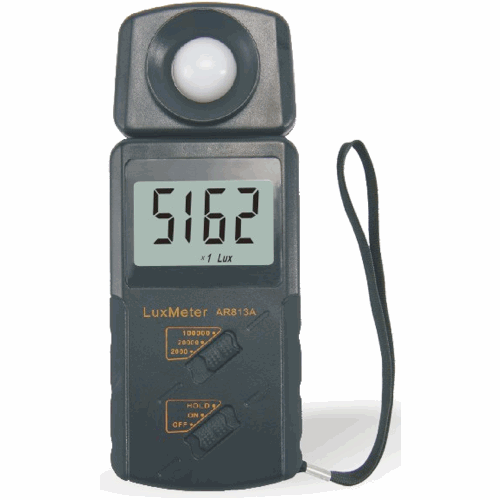 Люксметр AR813AЗамеры освещенности Ев, Ен должны производиться одновременно. Значение норм КЕО приводится в таблице 1 (СНиП 23-05-95 «Естественное и искусственное освещение) и определяются в зависимости от:системы естественного освещенияхарактеристики зрительной работыПорядок выполнения работы:1. Определение КЕО по данным эксперимента:а) Выключить искусственное освещение.б) Замерить внутреннюю освещенность (Е в) в помещении аудитории (лаборатории) на уровне высоты рабочего места (0,8м) на расстоянии 1,2,3,4,5 м от окна. При замерах пластинку фотоэлемента держать параллельно полу, не загораживая ее.в) Одновременно с замерами освещенности в помещении аналогичным образом произвести замер наружной освещенности (Е н) на окне.г) Определить по зависимости КЕО для каждой из пяти точекд) По полученным данным построить зависимость изменения КЕО в аудитории (лаборатории)е) Определить по таблице 1 можно ли выполнять зрительную работу, соответствующую условиям эксперимента в каждой из пяти точек.ж) Полученные выводы и данные занести в таблицу «Экспериментальное определение КЕО»Экспериментальное определение КЕОИсследовать комбинированное освещение.Включить общую систему освещения кабинета.Определить при помощи люксметра освещенность на рабочем месте.Включить светильник местного освещения.Замерить освещенность в той же точке при высоте подвеса светильника местного освещения над рабочей поверхностью. 40,80,120 см.ВыводыВ выводах необходимо проанализировать соответствие замеренных параметров нормативным. Необходимо также предложить комплекс мероприятий по нормализации освещения в данном помещении.Нормы к освещению помещений промышленных предприятийКонтрольные вопросыПеречислите системы естественного освещения производственных помещений.По какому показателю нормируется естественная освещенность?Как определяется коэффициент естественной освещенности?Каков порядок экспериментального определения коэффициента естественной освещенности? Что такое световой поток, сила света, освещенность, яркость?На какие виды подразделяется искусственное освещение?Нормирование искусственного освещения.Перечислите виды искусственного освещения по функциональному назначению.Какие достоинства и недостатки имеют лампы накаливания?Какие достоинства и недостатки имеют газоразрядные лампы?Практические занятия: по оказанию первой помощи; расследование несчастных случаев; изучение средств индивидуальной защиты способствуют более глубокому пониманию теоретического материала учебного курса, а также развитию, формированию и становлению различных уровней составляющих профессиональной компетентности студентов. Характеристика ОС. Закрепление теоретических знаний, отработка действий по оказанию первой медицинской помощи при ожогах, замерзании и обморожении, при ранениях, переломах, кровотечениях и несчастных случаях; изучаются приемы и способы остановки кровотечения и правил наложения повязок при ранениях. Изучаются ситуации для оформления материалов расследования несчастных случаев. Учатся различать средства индивидуальной защиты по их применению.Методика применения ОС. На таком практическом занятии осуществляются сотрудничество и взаимопомощь, каждый студент имеет право на интеллектуальную активность, заинтересован в достижении общей цели практических занятий, принимает участие в коллективной выработке выводов и решений. В условиях совместной работы студент занимает активную позицию. Практическое занятие 4.Вид практического занятия: интерактивное практическое занятие.Тема занятия: «Оказание первой помощи при ожогах, замерзании и обморожении» Содержание занятия:Ознакомиться с правилами оказания первой медицинской помощи при ожогах, замерзании и обморожении.Отработать навыки оказания первой помощи.Цель занятия: знать правила и приемы оказания первой медицинской помощи при ожогах, замерзании и обморожении. Практические навыки: закрепить теоретические знания, уметь оказывать первую медицинскую помощь при ожогах, замерзании и обморожении.Продолжительность занятия – 2 часа.Теоретическая часть: Первая медицинская помощь при ожогах. Они возникают вследствие попадания на тело горячей жидкости, пламени или соприкосновения кожи с раскаленными предметами, а также зажигательных средств (напалм, белый фосфор и др.), едких химических веществ (кислоты, щелочи), светового излучения. В зависимости от температуры и длительности ее воздействия на кожу образуются ожоги разной степени. Ожоги первой степени – это повреждение рогового слоя клеток кожи, которые проявляются покраснением обожженных участков кожи, незначительным отеком и жгучими болями, довольно быстро проходящими. При ожогах второй степени – полностью повреждается роговой слой кожи. Обожженная кожа – интенсивно красного цвета, появляются пузыри, наполненные прозрачной жидкостью, ощущаются резкая боль. Ожоги третьей степени образуются при повреждении более глубоких слоев кожи. На коже помимо пузырей образуются корочки-струпья. Обугливание кожи, подкожной клетчатки и подлежащих тканей вплоть до костей типично для ожогов четвертой степени. Течение и тяжесть ожогов, а также время выздоровления зависят от происхождения ожога и его степени, площади обожженной поверхности, особенностей оказания первой помощи пострадавшему и многих других обстоятельств. Наиболее тяжело протекают ожоги, вызванные пламенем, т.к. температура пламени на несколько порядков выше температуры кипения жидкостей. Необходимо быстро удалить пострадавшего из зоны огня. Если на человеке загорелась одежда, нужно без промедления снять ее или набросить одеяло, пальто, мешок, шинель, тем самым, прекратив к огню доступ воздуха. После того как с пострадавшего сбито пламя, на ожоговые раны следует наложить стерильные марлевые или просто чистые повязки из подручного материала. При этом не следует отрывать от обожженной поверхности прилипшую одежду, лучше ее обрезать ножницами. Пострадавшего с обширными ожогами следует завернуть в чистую свежевыглаженную простыню. Возникшие пузыри ни в коем случае нельзя прокалывать. Повязки должны быть сухими, ожоговую поверхность не следует смазывать различными жирами, яичным белком. Этим можно нанести человеку еще больший вред, т.к. повязки с какими-либо жирами, мазями, маслами, красящими веществами только загрязняют ожоговую поверхность, способствуют развитию нагноения раны. Красящие дезинфицирующие вещества «затемняют» рану, поэтому в случае их применения врачом в больнице трудно определить степень ожога и начать правильное лечение. В последние годы, в связи с постоянным и широким использованием химических веществ в промышленности, сельском хозяйстве и в быту, участились случаи ожогов химическими веществами. Химические ожоги возникают в результате воздействия на кожу и слизистые оболочки концентрированных неорганических и органических кислот, щелочей, фосфора. Некоторые химические соединения на воздухе, при соприкосновении с влагой или другими химическими веществами легко воспламеняются или взрываются, вызывают термохимические ожоги. Чистый фосфор самовоспламеняется на воздухе, легко прилипает к коже и вызывает также термохимические ожоги. Одежду, пропитанную химическим соединением, необходимо снять, разрезать прямо на месте происшествия самим пострадавшим или его окружающими. Попавшие на кожу химические вещества следует смыть большим количеством воды из-под водопроводного крана до исчезновения специфического запаха вещества, тем самым, предотвращая его воздействие на ткани организма. На поврежденные участки кожи накладывается повязка с нейтрализующим или обеззараживающим средством или чистая и сухая повязка. Мазевые (вазелиновые, жировые, масляные) повязки только ускоряют проникновение в организм через кожу многих жирорастворимых химических веществ (например, фосфора). После наложения повязки нужно попытаться устранить или уменьшить боли, для чего дать пострадавшему внутрь обезболивающее средство. Как правило, ожоги кислотами обычно глубокие. На месте ожога образуется сухой струп. При попадании кислоты на кожу следует обильно промыть пораженные участки под струей воды, затем обмыть их 2 % раствором питьевой соды, мыльной водой, чтобы нейтрализовать кислоту; и наложить сухую повязку. При поражении кожи фосфором и его соединениями кожа обрабатывается 5% раствором сульфата меди и далее 5-10 % раствором питьевой соды. Оказание первой помощи при ожогах щелочами такое же, как и при ожогах кислотой, с той лишь разницей, что щелочи нейтрализуют 2 % раствором борной кислоты, растворами лимонной кислоты, столового уксуса. Первая медицинская помощь при обморожениях. Обморожения – это повреждение тканей в результате воздействия низких температур (воздуха, при соприкосновении с холодным металлом на морозе, жидким или сжатым воздухом или сухой углекислотой). Но необязательно обморожение может наступить только на морозе. Известны случаи, когда отморожение наступало при температуре 0° С при повышенной влажности и сильном ветре, особенно если на человеке мокрая одежда и обувь. Предрасполагают к отморожению также общее ослабление организма вследствие перенапряжения, утомления, голода и алкогольного опьянения. Различают 4 степени обморожения: Чаще всего подвергаются отморожению пальцы ног и рук, ушные раковины, нос, щеки. Необходимо как можно быстрее восстановить кровообращение отмороженных частей тела путем их растирания и постепенного согревания. Пострадавшего желательно занести в теплое помещение с комнатной температурой и продолжать растирание отмороженной части тела. Если побелели щеки, нос, уши, достаточно растереть их чистой рукой до покраснения и появления покалывания и жжения. Лучше всего растирать отмороженную часть спиртом, водкой, одеколоном или любой шерстяной тканью, фланелью, мягкой перчаткой. Снегом растирать нельзя, т.к. снег не согревает, а еще больше охлаждает отмороженные участки и повреждает кожу. Обувь с ног следует снимать крайне осторожно, чтобы не повредить отмороженные пальцы. Если без усилий это сделать невозможно, то обувь распарывают ножом по шву голенища. Одновременно с растиранием пострадавшему надо дать горячий чай, кофе. После порозовения отмороженной конечности ее надо вытереть досуха, протереть спиртом или водкой, наложить чистую сухую повязку и утеплить конечность ватой или тканью. Если кровообращение плохо восстанавливается, кожа остается синюшной, следует предположить глубокое отморожение и немедленно пострадавшего отправить в больницу. Переохлаждение (замерзание) наступает при охлаждении всего организма. Оно случается с людьми заблудившимися, выбившимися из сил, изнуренными или истощенными болезнями. Чаще всего замерзают лица, находящиеся в состоянии алкогольного опьянения. При развивающемся общем замерзании вначале появляется чувство усталости, скованности, сонливости, безразличия. При снижении температуры тела на несколько градусов возникает обморочное состояние. Продолжающееся воздействие холода быстро приводит к остановке дыхания и кровообращения. Пострадавшего, прежде всего, надо перенести в теплое помещение, а затем приступить к постепенному согреванию. Лучше всего согревать в ванне с водой комнатной температуры. Проводя последовательный осторожный массаж всех частей тела, воду постепенно нагревают до 36° С. При появлении розовой окраски кожи и исчезновении окоченения конечностей проводят мероприятия по оживлению: искусственное дыхание, массаж сердца. Как только появятся самостоятельное дыхание и сознание, пострадавшего переносят на кровать, тепло укрывают, дают горячий кофе, чай, молоко. Пострадавшие обязательно должны быть доставлены в лечебное учреждение. Задание Заполнить таблицу «Признаки ожогов, охлаждения и обморожения, оказание первой медицинской помощи»Сымитировать оказание первой медицинской помощи при ожоге I степени, ожогах щелочами, кислотами, обморожении носа, пальцев рук и ног, при переохлаждении. Контрольные вопросы 1. Какие приемы оказания первой помощи при ожогах и обморожении являются общими? 2. Использование, каких средств усложняет заживление ран при ожогах и обморожениях, а также способствуют заражению ран?3. Какие приемы оказания первой помощи при переохлаждении?4. Какие приемы оказания первой помощи при обморожении?5. Какие приемы оказания первой помощи при ожогах 1 степени?6. Какие приемы оказания первой помощи при ожогах 2 степени?7. Какие приемы оказания первой помощи при ожогах 3 степени?8. Какие приемы оказания первой помощи при ожогах 4 степени?Практическое занятие 5.Вид практического занятия: интерактивное практическое занятие.Тема занятия: «Оказание первой помощи при ранениях, переломах, кровотечениях и несчастных случаях» Содержание занятия:Ознакомиться с правилами оказания первой помощи при ранениях, переломах, кровотечениях и несчастных случаях Отработать навыки оказания первой помощиРешение ситуационных задач.Цель занятия: отработать правила и приемы оказания первой помощи при ранениях, переломах, кровотечениях и несчастных случаях; изучить приемы и способы остановки кровотечения и правил наложения повязок при ранениях Практические навыки: закрепить теоретические знания, уметь оказывать первую помощь при ранениях, переломах, кровотечениях и несчастных случаях.Продолжительность занятия – 2 часа.Теоретическая часть. Правила, которые необходимо соблюдать при наложении повязок: - безболезненно обнажить рану, не занося дополнительной грязи; - нельзя касаться поверхности раны (ожоговой поверхности) руками, чтобы не занести дополнительно микробы; - находящиеся в ране куски дерева, одежды, земли и т.п. можно вынимать, если они находятся на поверхности раны; - повязку следует чисто вымытыми руками, по возможности протереть их одеколоном, спиртом; - перевязочный материал должен быть стерильный. В случае отсутствия стерильного материала можно использовать чисто выстиранные куски ткани, предварительно проглаженные горячим утюгом; - пред наложением повязки кожу вокруг раны протереть бензином, одеколоном, спиртом, затем обработать йодом; - при возможности обработать рану раствором фурацилина 1:5000, 3% раствором перекиси водорода; - закрыть рану стерильной повязкой, салфеткой; - закрепить повязку бинтом или косынкой. Порядок наложения (закрепления) повязок: - не вызывая лишней боли – поддерживать повреждённую часть тела; - бинт держат в правой руке, скаткой вверх; - первый тур бинта должен быть закрепляющим; - бинт раскрывают слева направо, прикрывая наполовину предыдущий тур; - бинтуют от периферии к центру; - кончик пальцев не бинтуют, для контроля за кровообращением; - бинтуют не очень туго, но достаточно плотно.Отработка практических навыков по оказанию первой медицинской помощи при различных ситуациях.ВывихиВывихи - полное смещение суставных концов костей, при котором утрачивается соприкосновение суставных поверхностей в области сочленения. Вывих наступает вследствие травмы, сопровождающейся, как правило, разрывом суставной капсулы, связок. Такое смещение концов костей происходит чаще - в плечевом, реже - в тазобедренном, локтевом и голеностопном суставах. Еще реже в результате ушиба.Признаки вывиха:Смещение костей из нормального положения в суставе, резкая боль, невозможность движений в суставе.Оказание помощи:1. холод на область поврежденного сустава;2. применение обезболивающих средств;3. иммобилизация конечности в том положении, которое она приняла после травмы;4. обратиться к хирургу.Вправление вывиха - врачебная процедура (!). Не следует пытаться вправить вывих, так как иногда трудно установить, вывих это или перелом, тем более что вывихи часто сопровождаются трещинами и переломами костей.УшибыУшибы - повреждения тканей и органов, при которых не нарушена целость кожи и костей. Степень повреждения зависит от силы удара, площади поврежденной поверхности и от значения для организма ушибленной части тела (ушиб пальца, естественно, не столь опасен, как ушиб головы). На месте ушиба быстро появляется припухлость, возможен и кровоподтек (синяк). При разрыве крупных сосудов под кожей могут образоваться скопления крови (гематомы).Признаки:Повреждены мягкие ткани, без нарушения целостности кожи. Кровоподтек (синяк), припухлость (отек). При ушибе, прежде всего, необходимо создать покой поврежденному органу. На область ушиба необходимо наложить давящую повязку, придать этой области тела возвышенное положение, что способствует прекращению дальнейшего кровоизлияния в мягкие ткани. Для уменьшения болей и воспалительных явлений к месту ушиба прикладывают холод - пузырь со льдом, холодные компрессы.Растяжение и разрывы связокРастяжение и разрывы связок суставов возникают в результате резких и быстрых движений, превышающих физиологическую подвижность сустава. Причиной может быть резкое подворачивание стопы (например, при неудачном приземлении после прыжка), падение на руку или ногу. Такие повреждения чаще отмечаются в голеностопном, коленном и лучезапястном суставах.Признаки:1. появление резких болей;2. быстрое развитие отека в области травмы;3. значительным нарушением функций суставов.В отличие от переломов и вывихов при растяжении и разрыве связок отсутствует резкая деформация и болезненность в области суставов при нагрузке по оси конечности, например при давлении на пятку. Через несколько дней после травмы выступает кровоподтек, резкие боли в этот момент стихают. Если боли не исчезли через 2 - 3 дня и наступить на ногу по-прежнему нельзя, то в таком случае возможен перелом лодыжек в голеностопном суставе.Первая помощьПервая помощь при растяжении связок такая же, как и при ушибах, т. е. прежде всего накладывают повязку, тугое бинтование, фиксирующую сустав, наложение холодного компресса на область сустава, давящей и шинной повязок, создание неподвижного состояния. При разрыве сухожилий, связок первая помощь заключается в создании больному полного покоя, наложении тугой повязки на область поврежденного сустава.ПереломыПереломом называется частичное или полное нарушение целости кости в результате ее удара, сжатия, сдавления, перегиба (во время падения). Переломы делятся на закрытые (без повреждения кожи) и открытые, при которых имеется повреждение кожи в зоне перелома.Признаки:1. резкая боль, усиливающаяся при любом движении и нагрузке на конечность;2. изменение положения и формы конечности;3. нарушения функции конечности (невозможность ею пользоваться);4. появление отечности и кровоподтека в зоне перелома;5. укорочение конечности;6. патологическая (ненормальная) подвижность кости.Первая помощь при переломах костей:1. создание неподвижности костей в области перелома;2. проведение мер, направленных на борьбу с шоком или на его предупреждение;3. организация быстрейшей доставки пострадавшего в лечебное учреждение.Быстрое создание неподвижности костей в области перелома - иммобилизация - уменьшает боль и является главным моментом в предупреждении шока. Иммобилизация конечности достигается наложением транспортных шин или шин из подручного твердого материала. Наложение шины нужно проводить непосредственно на месте происшествия и только после этого транспортировать больного. При открытом переломе перед иммобилизацией конечности необходимо наложить асептическую повязку. При кровотечении из раны должны быть применены способы временной остановки кровотечения (давящая повязка, наложение жгута и др.).Шины бывают трех видов:1. Жесткие2. Мягкие3. АнатомическиеВ качестве жестких шин могут служить доски, полоски металла, картон, несколько сложенных журналов и т.д. В качестве мягких шин можно использовать сложенные одеяла, полотенца, подушки и т.д. или поддерживающие повязки и бинты. При анатомических шинах в качестве опоры используется тело самого пострадавшего. Например, поврежденная рука может быть прибинтована к груди пострадавшего, нога к здоровой ноге.При проведении транспортной иммобилизации надо соблюдать следующие правила:1. шины должны быть надежно закреплены и хорошо фиксировать область перелома;2. шину нельзя накладывать непосредственно на обнаженную конечность, последнюю предварительно надо обложить ватой или какой-нибудь тканью;3. создавая неподвижность в зоне перелома, необходимо произвести фиксацию двух суставов выше и ниже места перелома (например, при переломе голени фиксируют голеностопный и коленный сустав) в положении, удобном для больного и для транспортировки;4. при переломах бедра следует фиксировать все суставы нижней конечности (коленный, голеностопный, тазобедренный).Переломы, бывают закрытые (без повреждения кожи), открытые (с нарушением целости кожи) и осложненные (кровотечением, размозжением окружающих тканей).При открытых переломах (в ране видны отломки костей) микробы попадают в рану, вызывая воспаление мягких тканей и кости, поэтому эти переломы протекают тяжелее, чем закрытые.Признаки:боль, припухлость, изменение формы и укорочение конечности, появление подвижности в месте повреждения, хруста отломков.Оказание помощи:осколки, смещаясь, нередко повреждают кровеносные сосуды, нервы и внутренние органы, поэтому ни в коем случае не шевелите сломанную ногу или руку. Все надо оставить как есть, но обеспечить поврежденным костям наибольший покой.У пострадавших с открытыми переломами не пытайтесь вправить в рану торчащие отломки или удалять из раны осколки. Нужно остановить кровотечение, наложить на рану стерильную повязку, чистый носовой платок или полотенце. Затем осторожно, чтобы не усилить боль, следует наложить готовую шину (картонную, фанерную, деревянную или проволочную) или сделанную из подручных средств - доски, палки, кусков фанеры, веток, зонтика, ружья) и создать покой пострадавшему и конечности. Шину нужно накладывать на одежду, предварительно обложив ее ватой, примотав бинтом, полотенцем или мягкой материей. После наложения шину необходимо прибинтовать или привязать чем-нибудь в трех-четырех местах к телу. Если сломана крупная трубчатая кость (бедренная или плечевая), шиной надо фиксировать одновременно три сустава, а если повреждены более мелкие кости, достаточно сделать неподвижными выше - и нижележащие суставы.Перелом бедренной костиОказание помощи:для создания покоя поврежденной ноге снаружи, от стопы до подмышечной области, прибинтовываются шины, а по внутренней поверхности - от подошвы до промежности. Если больница или медпункт от места катастрофы далеко, нужно еще одну шину прибинтовать сзади, от стопы до лопатки. Если нет шин, можно прибинтовать поврежденную ногу к вытянутой здоровой.Переломы костей голениОказание помощи:шина накладывается по задней поверхности поврежденной ноги, от стопы до ягодиц, и фиксируется бинтом в области коленного и голеностопного суставов.Переломы костей кисти и пальцевОказание помощи:поврежденные полусогнутые пальцы (придают хватательное положение кисти) прибинтовывают к ватному валику, подвешивают на косынку или шинируют. Фиксировать пальцы в выпрямленном положении недопустимо.Перелом ключицВозникает при падениях. Опасны повреждения смещаемыми отломками кости крупных подключичных сосудов.Оказание помощи:для создания покоя следует подвесить руку на стороне повреждения на косынку или на поднятую полу пиджака. Иммобилизация отломков ключицы достигается бинтовой повязкой Дезо или сведением рук за спиной при помощи ватно-марлевых колец (также можно руки связать за спиной ремнем).Переломы костей предплечья и плечевой костиОказание помощи:согнув поврежденную руку в локтевом суставе и повернув ладонь к груди, накладывают шину от пальцев до противоположного плечевого сустава на спине. Если нет шины, можно прибинтовать поврежденную руку к туловищу или подвесить ее на косынке, на поднятую полу пиджака. Переломы костей позвоночника и таза.Перелом позвоночника - чрезвычайно тяжелая травма.Признаки:появляется сильная боль в поврежденной области, исчезает чувствительность, наступает паралич ног, иногда нарушается мочеотделение.Оказание помощи:категорически запрещается пострадавшего с подозрением на перелом позвоночника сажать, ставить на ноги. Создать покой, уложив его на ровную твердую поверхность - деревянный щит, доски. Эти же предметы используют для транспортной иммобилизации.При отсутствии доски и бессознательном состоянии пострадавшего транспортировка наименее опасна на носилках в положении лежа на животе. Укладывать пострадавшего на мягкие носилки нельзя. Можно - только на щит (широкую доску, фанеру, снятую с петель дверь), покрытый одеялом или пальто, на спину. Поднимать его надо очень осторожно, в один прием, чтобы не вызвать смещения отломков и более тяжелых разрушений спинного мозга и органов таза. Несколько человек могут поднимать пострадавшего, взявшись за его одежду и действуя согласованно, по команде.Если нет досок, щита, пострадавшего кладут на пол автомашины и везут осторожно (без тряски). Человека с переломом шейного отдела позвоночника следует оставить на спине с валиком под лопатками, закрепить голову и шею, обложив их по бокам мягкими предметами. Если повреждены кости таза, ноги пострадавшего несколько разводят в стороны (положение лягушки) и под колени подкладывают плотный валик из сложенного одеяла, скатанной одежды.Переломы реберОказание помощи:нужно туго забинтовать грудную клетку в месте пере-лома.Переломы костей стопыОказание помощи:к подошве прибинтовывается дощечка.Повреждение черепа и мозгаНаибольшую опасность при ушибах головы представляют повреждения мозга. Выделяют повреждения мозга:1. сотрясение;2. ушиб (контузия);3. сдавливание.Для травмы мозга характерны общемозговые симптомы:1. головокружение;2. головная боль;3. тошнота и рвота.Наиболее часто встречаются сотрясения головного мозга, при котором основные симптомы - потеря сознания (от нескольких минут до суток и более) и ретроградная амнезия (пострадавший не может вспомнить событий, которые предшествовали травме). При ушибе и сдавливании мозга появляются симптомы очагового поражения: нарушения речи, чувствительности, движений конечности, мимики и т. д. Первая помощь заключается в создании покоя. Пострадавшему придают горизонтальное положение. К голове - пузырь со льдом или ткань, смоченную холодной водой. Если пострадавший без сознания, необходимо очистить полость рта от слизи, рвотных масс, уложить его в фиксировано стабилизированное положение.Транспортировку пострадавших с ранениями головы, повреждениями костей черепа и головного мозга следует осуществлять на носилках в положении лежа на спине. Транспортировку пострадавших в бессознательном состоянии следует осуществлять в положении на боку. Это обеспечивает хорошую иммобилизацию головы и предупреждает развитие асфиксии от западения языка и аспирации рвотными массами.Переломы костей черепаСломанные кости нередко повреждают головной мозг, он сдавливается в результате кровоизлияния.Признаки:нарушение формы черепа, определяется пролом (вмятина), истечение черепно-мозговой жидкости и крови из носа и ушей, потеря сознания.Оказание помощи:чтобы фиксировать шею и голову, на шею накладывают валик - воротник из мягкой ткани. Для перевозки тело пострадавшего кладут на спину, на щит, а его голову - на мягкую подушку.Переломы челюстейПризнаки:боль, смещение зубов, подвижность и хруст отломков. При переломе нижней челюсти ограничивается ее подвижность. Плохо закрывается рот. Вследствие тяжелых травм возможно западение языка и нарушение дыхания.Оказание помощи:Перед транспортировкой пострадавших с повреждением челюстей следует произвести иммобилизацию челюстей: при переломах нижней челюсти - путем наложения плащевидной повязки, при переломах верхней - введением между челюстями полоски фанеры или линейки и фиксацией ее к голове.РаныРаны - повреждения целости кожных покровов тела, слизистых оболочек в результате механического воздействия на них. Чем больше повреждено тканей, сосудов, нервов, внутренних органов и чем сильнее загрязнены раны, тем тяжелее они протекают.ПризнакиНарушена целостность кожных покровов или слизистых оболочек, а иногда более глубоколежащих тканей и органов. Кровотечение, боль, расхождение краев раны Нужно обратить внимание на все повреждения тканей тела с нарушением целости кожи, начиная от ссадин и уколов и кончая обширными ранениями с повреждением глубоко лежащих органов. Многие считают, что ссадины, уколы или мелкие ранения безвредны, что с ними не стоит обращаться за первой помощью. Однако даже через небольшие повреждения в кожу проникают различные микроорганизмы, вызывающие гнойные воспаления кожи.Оказание помощи:1. остановить сильное кровотечение;2. принять противошоковые меры;3. при наличии перелома, иммобилизовать повреждённую часть тела;4. снять жгут после того, как место перелома перевязано;5. в кратчайшее время обеспечить квалифицированную медицинскую (врачебную помощь).Лечение ссадин, уколов и мелких ран заключается в смазывании поврежденного места 5 % раствором йода или 2 % раствором бриллиантового зеленого и наложении стерильной повязки.Мелкие раны и царапины можно смазывать клеем БФ-6, который дезинфицирует рану и предохраняет ее от дальнейшего загрязнения. Перед смазыванием ран перечисленными средствами надо дать стечь нескольким каплям крови, особенно после уколов. Загрязненную кожу следует очистить кусочками марли, смоченной в одеколоне, спирте, бензине. Ни в коем случае нельзя промывать рану. Лечение более обширных и глубоких ран в принципе такое же. Однако, прежде всего, необходимо остановить кровотечение. Предварительно важно определить вид кровотечения, чтобы применить самый эффективный способ его остановки.Кровотечение - истечение крови из кровеносных сосудов при нарушении целостности их стенки. В зависимости от того, какой сосуд поврежден и кровоточит, кровотечение может быть артериальным, венозным, капиллярным и паренхиматозное. Кровотечение бывает наружное и внутреннее. Из наружных кровотечений часто встречаемые венозные и артериальные кровотечения.Артериальное кровотечение - кровотечение из поврежденных артерий. Изливающаяся кровь ярко-красного цвета, выбрасывается сильной пульсирующей струей. При повреждении крупных артерий в течение нескольких минут может произойти кровопотеря, несовместимая с жизнью. Помощь – наложение жгута закрутки. Венозное кровотечение возникает при повреждении вен. Давление в венах значительно ниже, чем в артериях, поэтому кровь вытекает медленно, равномерной и неравномерной струей. Кровь при таком кровотечении темно-вишневого цвета. Это кровотечение реже носит угрожающий характер. В повреждённые вены шеи и грудной клетки в момент вдоха возникает отрицательное давление, поэтому при ранении в их просвет может поступать воздух (смерть). Капиллярное кровотечение наблюдается при неглубоких ранениях, ссадинах. При хорошей свёртываемости крови оно проходит само.Различают кровотечения наружные и внутренние. Наружные кровотечения характеризуются поступлением крови непосредственно на поверхность тела через рану кожи. При внутренних кровотечениях кровь поступает в какую-нибудь полость. Внутреннее кровотечение выявить гораздо труднее, чем наружное, так как оно не так ярко выражено и может появиться спустя некоторое время. Наиболее опасны для жизни внутренние кровотечения.Первая помощь при наружном кровотечении:К способам временной остановки кровотечения относятся:1. придание поврежденной части тела возвышенного положения по отношению к туловищу;2. прижатие кровоточащего сосуда в месте повреждения при помощи давящей повязки;3. прижатие артерии на протяжении;4. остановка кровотечения фиксированием конечности в положении максимального сгибания или разгибания в суставе;5. круговое сдавливание конечности жгутом;6. остановка кровотечения наложением зажима на кровоточащий сосуд в ране.Внутреннее кровотечение.Паренхиматозное кровотечение (внутреннее). Это кровотечение появляется при поражении внутренних органов. Наблюдается при закрытых травмах грудной и брюшной полости, когда повреждены внутренние органы или крупные сосуды и кровь изливается в плевральную или брюшную полость.Признаки:Пострадавший бледен, покрыт холодным потом, губы, ногтевые ложа бледные. Пострадавший жалуется на головокружение, шум в голове, мелькание "мушек перед глазами", просит пить. Головокружение усиливается в вертикальном положении, при физическом напряжении. Пульс частый, мягкий, малого наполнения, систолическое артериальное давление снижено (до 90-. рт. ст.), дыхание учащено. Необходимо выяснить или предположить обстоятельства травмы и определить место приложения травмирующей силы, на что могут указывать разорванная одежда, ссадины и гематомы кожных покровов грудной клетки и живота.Оказание помощи:пострадавшему с внутренним кровотечением необходима срочная операция с целью остановки кровотечения и ушивания поврежденных органов. Поэтому, заподозрив такое кровотечение, следует немедленно создать полный покой пострадавшему, на место кровотечения положить холодный компресс. Затем нужно срочно вызвать медработника и максимально быстро доставить больного в хирургическое отделение.Задание Заполнить таблицу «Оказание первой помощи»Имитация оказание первой помощи при переломах челюсти, переломах рук и ног, вывихах, при артериальном кровотечении. Контрольные вопросы:  Каковы правила оказания первой помощи при кровотечениях? Какие виды кровотечений существуют?Как классифицируются раны? Какие действия выполняются при переломах? Какие действия выполняются при растяжении?Какие действия выполняются при вывихах?Какие виды повязок Вы знаете?Практическое занятие 6 Расследование несчастных случаев на производстве Цель занятия: изучить нормативные документы по расследованию несчастных случаев на производстве; научить студентов навыкам составления документов по расследованию несчастных случаев.Содержание занятия: имитация процесса расследования несчастных случаев на производстве в форме ролевой игры, оформление необходимых материалов и формулирование мероприятий по их предупреждению.Продолжительность занятия – 2 часаУчастники игры объединяются в бригады по 4-5 человек и учатся коллективно проводить расследования НС на примере моделирования производственной ситуации, (обсуждая «предположительные» причины НС, нестандартные условия и нестандартные действия), а затем осуществляют остальные шаги, в результате которых разрабатывают превентивные мероприятия предотвращения НС и оформляют задание. Форма выполнения коллективного задания (бригадное задание) приведена в Приложении. Участники игры играют роль членов комиссии по расследованию несчастного случая.Проводится знакомство с основными нормативными документами по расследованию НС, бригада учится пользоваться классификатором НС, определять степень тяжести повреждению здоровью, устанавливать первоочередность действий и порядок извещения при НС, заполнять акт о НС на производстве по форме Н-1. Результаты работы вносятся в форму таблицы 3-П Приложения («Бригадная» форма задания) и в бланк формы Н-1.Теоретическая частьФедеральный закон . №348 трактует определение «несчастный случай» следующим образом: «Событие, в результате которого застрахованный получил увечье или иное повреждение здоровья при исполнении им обязанностей по трудовому договору и в иных установленных настоящим ФЗ случаях как на территории страхователя, так и за ее пределами, либо во время следования к месту работы или возвращения с места работы на транспорте, предоставленном страхователем, и которое повлекло необходимость перевода застрахованного на другую работу, временную или стойкую утрату им профессиональной трудоспособности, либо его смерть».Существует три распространенных термина, используемых для описания событий, которые могут привести или ведут к причинению непреднамеренного вреда: Инцидент, Несчастный случай и Происшествие без последствий.Инцидент – непредвиденное событие, которое может привести или уже привело к причинению ущерба.Несчастный случай – нежелательное событие, которое ведет к причинению вреда людям, ущерба имуществу, или убытка процессу.Происшествие без последствий – любое нежелательное событие, которое при иных обстоятельствах могло бы привести к причинению личного вреда, профессиональному заболеванию, нанесению ущерба имуществу и/или другим убыткам.Ущерб – вред, причиненный людям, имуществу, процессам или окружающей среде, которого можно избежать.Статьями ТК РФ в разделе Х «Охрана труда» устанавливается порядок извещения о НС; порядок формирования комиссий по расследованию НС; сроки расследования; порядок расследования; проведение расследования государственными инспекторами труда; порядок оформления материалов расследования; порядок регистрации и учета НС на производстве; рассмотрение разногласий по вопросам расследования, оформления и учета НС.Постановление Минтруда N 73 устанавливает формы документов для расследования и учета НС, и Положения об особенностях расследования НС на производстве в отдельных отраслях и организациях.В процессе практического занятия рассматриваются разнообразные варианты ситуаций. Все действия участников должны поясняться описаниями на бланках. По каждому несчастному случаю на производстве, вызвавшему необходимость перевода работника согласно медицинскому заключению на другую работу, потерю трудоспособности работником на срок не менее одного дня либо его смерть, оформляется акт о несчастном случае на производстве. Акт составляется в двух экземплярах на русском языке либо на русском языке и государственном языке субъекта Российской Федерации по форме Н-1 (Приложение 1, форма 2).При групповом несчастном случае на производстве акт по форме Н-1 составляется на каждого пострадавшего отдельно (Приложение 1, форма 4).Если несчастный случай на производстве произошел с работником сторонней организации (индивидуального предпринимателя), то акт по форме Н-1 составляется в трех экземплярах, два экземпляра вместе с материалами расследования несчастного случая и актом расследования направляются работодателю, работником которого является (являлся) пострадавший, третий экземпляр акта по форме Н-1 и материалы расследования остаются у работодателя, где произошел несчастный случай.В акте по форме Н-1 подробно излагаются обстоятельства и причины несчастного случая на производстве, а также указываются лица, допустившие нарушения требований по охране труда.Содержание акта по форме Н-1 должно соответствовать выводам комиссии, проводившей расследование несчастного случая на производстве.В организации и у индивидуального предпринимателя акт по форме Н-1 подписывается членами комиссии, утверждается работодателем или лицом, им уполномоченным, и заверяется печатью.Работодатель в трехдневный срок после утверждения акта по форме Н-1 обязан выдать один экземпляр акта пострадавшему, а при несчастном случае на производстве со смертельным исходом – родственникам погибшего либо его доверенному  лицу (по требованию), второй экземпляр акта вместе с материалами расследования несчастного случая на производстве хранится в течение 45 лет в организации по основному (кроме совместительства) месту работы (службы, учебы) пострадавшего на момент несчастного случая на производстве.Акты по форме Н-1 регистрируются работодателем в журнале регистрации несчастных случаев на производстве по форме, установленной Министерством труда и социального развития Российской Федерации (Приложение 1, форма 1).Каждый несчастный случай на производстве, оформленный актом Н-1, включается в статистический отчет о временной нетрудоспособности и травматизме на производстве.В настоящее время законодательство предусмотрело оформление спортивных травм (Приложение 1, форма 3).В Приложении 1 даны обязательные формы 5-9, которые заполняются при расследовании несчастных случаев на производстве.По окончании временной нетрудоспособности пострадавшего работодатель обязан направить в государственную инспекцию труда по субъекту Российской Федерации, а в соответствующих случаях – в территориальный орган государственного надзора информацию о последствиях несчастного случая на производстве и мероприятиях, выполненных в целях предупреждения несчастных случаев. Несчастные случаи на производстве, которые по прошествии времени перешли в категорию тяжелых (свыше 60 дней нетрудоспособности) или со смертельным исходом подлежат дополнительному расследованию. Работодатель сообщает о них в государственную инспекцию труда по субъекту Российской Федерации, в соответствующий профсоюзный орган, а если они произошли на объектах, подконтрольных территориальным органам государственного надзора, – в эти органы (Ростехнадзор, Госпожнадзор).Государственный инспектор по охране труда при выявлении жалобы пострадавшего или его доверенного лица или родственников погибшего при несогласии с выводами комиссии по расследованию, проведенному без его участия, проводит расследование самостоятельно. При этом он может привлекать профсоюзную инспекцию труда и органы государственного надзора. По результатам расследования государственный инспектор по охране труда составляет заключение, а также выдается предписание, обязательное для исполнения работодателем.Государственный инспектор по охране труда вправе потребовать от работодателя составления нового акта по форме Н-1, если имеющийся акт оформлен с нарушением или не соответствует материалам расследования несчастного случая. При этом прежний акт о несчастном случае признается утратившим силу.Разногласия по вопросам расследования, оформления и учета несчастных случаев на производстве, непризнание работодателем несчастного случая, отказ в проведении его расследования и составлении акта по форме Н-1, несогласие пострадавшего или его доверенного лица с содержанием акта рассматривают государственные инспектора по охране труда (ст. 231 ТК РФ).Расследованию и учету подлежат несчастные случаи на производстве и профессиональные заболевания, предусмотренные ст. 227 ТК РФ:повреждения, полученные в результате взрывов, аварий, разрушений зданий, сооружений и конструкций, стихийных бедствий и других чрезвычайных ситуаций;травмы, острые профессиональные заболевания и отравления, возникшие после однократного (в течение не более одной рабочей смены) воздействия вредных производственных факторов;тепловые удары, ожоги, обморожения, полученные от воздействия окружающей среды, в течение рабочего времени;поражения электрическим током, излучением и молнией, повреждения здоровья при стихийных бедствиях (землетрясениях, оползнях, наводнениях, ураган и др.);повреждения, нанесенные животными в результате контакта с ними при выполнении трудовых обязанностей, укусы насекомых и пресмыкающихся.Все перечисленные несчастные случаи подлежат учету при выполнении пострадавшим трудовых обязанностей на территории предприятия, вне территории предприятия, (во время командировки по заданию администрации предприятия, руководителя работ, бригадира, мастера, начальника смены, участка и т. д.).Несчастный случай подлежит также учету, если пострадавший совершал действия, вызванные интересами предприятия, без поручения администрации.Подлежат учету несчастные случаи, которые произошли с рабочими и служащими в пути на работу или с работы на транспорте предприятия, сторонней организации, предоставившей его согласно договору (заявке).В сфере услуг учитываются все несчастные случаи, происшедшие на основной территории предприятий, их филиалов, отделений, мелких мастерских, приемных пунктах или ином месте работы в течение рабочего времени, включая установленные перерывы.Учитываются несчастные случаи, которые произошли в течение времени, необходимого для приведения в порядок инструментов, рабочего места, спецодежды перед началом или по окончании работ.Учитываются несчастные случаи, полученные во время проведения субботника (воскресника) независимо от места его проведения, оказания спонсорской помощи предприятием.Учитываются несчастные случаи, произошедшие при авариях на производственных объектах, оборудовании.Подлежат учету несчастные случаи, произошедшие в рабочее время на общественном транспорте или по пути следования пешком работником, чья деятельность связана с передвижением между объектами, а также во время следования к месту работы по зданию работодателя. Учитываются несчастные случаи, произошедшие в рабочее время на личном легковом транспорте при наличии письменного распоряжения работодателя на право использования его для служебных поездок. Такое распоряжение отдается по структурному подразделению с указанием интервала времени, в котором работник использует личный транспорт в служебных целях. Если водителем автомашины при совершении аварии были нарушены правила дорожного движения, то его уголовная ответственность не является основанием для отказа от проведения расследования и учета несчастного случая.Подлежат учету несчастные случаи, произошедшие при транспортировке готовых изделий, материалов, инструментов. Учитываются несчастные случаи, произошедшие в результате нанесения телесных повреждений другим лицом либо преднамеренного убийства работника при исполнении им трудовых обязанностей.Травмы, полученные пострадавшими при совершении ими преступных действий или преступлений – хищений, драк, умышленного нанесения телесных повреждений, преднамеренного убийства, – могут рассматриваться только после расследования в установленном порядке и заключения. Факт преступления устанавливается следственными органами или решением суда.Не подлежат учету несчастные случаи, произошедшие в результате алкогольного отравления и его последствий (остановка сердца, инсульт, инфаркт), если это не вызвано применением в производственных процессах технических спиртов, ароматических и других подобных веществ, неправильным их хранением и перемещением. При этом обязательно требуется заключение судебно-медицинской экспертизы, подтверждающей факт алкогольного отравления или асфиксии рвотной массой, а также установления факта смерти по другим причинам.Не подлежат учету несчастные случаи на предприятии с работниками организации:производящими работы на выделенном участке данного предприятия (расследование и учет несчастных случаев проводится той организацией или предприятием, которые проводят работы);привлеченными к работам на объектах данного предприятия, не оформленными договором или соглашением между этими организациями;привлеченными к труду на данном предприятии и выполняющими работы под руководством своего административно-технического персонала.К этой категории относится учащиеся школ, средних специальных учебных заведений, ПТУ, студенты вузов, проходящие практику и выполняющие работу под руководством преподавателя на участке, выделенном предприятием для этих целей; водители автомашин, направленные на сельскохозяйственные работы в составе сводной автоколонны, сформированной автотранспортным или иным предприятием.Расследование несчастных случаев, не связанных с производством, оформляется актом в произвольной форме, ст. 230 ТК РФ.Расследование и обязательный учет несчастных случаев на производстве и профессиональных заболеваний, статистическая отчетность необходимы для обобщения материалов по однородным факторам и принятия предупредительных решений в проектных, технологических и конструктивных решениях предприятий, оборудования, процессов производств.Для уменьшения и ликвидации производственного травматизма, профессиональных заболеваний в условиях постоянно совершенствующихся технологий и организации производства, регулярно и тщательно изучать их причины. Большие массивы необходимого статистического материала о производственном травматизме, профессиональных заболеваниях по отрасли (производственному объединению, ассоциации, концерну) кодируются и обрабатываются с помощью специально написанных для ЭВМ программ.Порядок выполнения работыРабота проводится в виде ролевой игры. Между участниками игры преподавателем распределяются роли: руководитель предприятия; инженер по охране труда предприятия; руководитель производственного участка, где произошел несчастный случай; представитель профкома (совместной комиссии по охране труда); начальник цеха (отдела) предприятия. Каждый участник самостоятельно решает конкретную задачу в соответствии с Положением об организации работы по охране труда на предприятии, в организации, учреждении и должностными обязанностями по охране труда.В деловой беседе проводится обсуждение происшедшего несчастного случая (на основании полученных данных по несчастному случаю и указаний преподавателя), определяется роль каждого при проведении расследования несчастного случая, принимаются решения и рекомендации по устранению причин несчастного случая, определяются лица, допустившие нарушение государственных нормативных требований по охране труда.По окончании дискуссии звено студентов составляет акт о несчастном случае по форме Н-1 (Приложение 1) в одном экземпляре.При моделировании ситуации, приведшей к несчастному случаю на производстве, используется личный жизненный опыт (или опыт родственников и знакомых) членов бригады. По желанию бригады за основу может быть выбрано описание несчастного случая, представленного ниже, недостающие для процедуры расследования данные дополняются бригадой самостоятельно при коллективном обсуждении.Ситуации для оформления материалов расследования несчастных случаевДвум слесарям – сантехникам поручено провести работы в колодце, расположенном на тротуаре около производственного цеха. Не приняв мер безопасности (оставили открытым колодец без ограждения) они ушли на обед. Следовавший из столовой в цех токарь, не заметив этого колодца, упал в него, получив травмы ног.Конструктор нас своем кульмане в рабочее время делал «левую работу». В это время в последствие баловства соседей – молодых конструкторов на него упал рядом расположенный кульман, и он получил травму, полученную временную нетрудоспособность.На территории охраняемого объекта произошел несчастный случай с работником вневедомственной охраны, который был избит группой лиц, пытавшихся проникнуть на объект. Вследствие тяжелой травмы охранник стал инвалидом.Группа рабочих строительной организации заключила с колхозом подрядный договор, согласно которому обещалась в течение 3 выходных дней заменить крышу одного из строений. При выполнении этой работы один из рабочих упал и получил тяжелую травму, вызвавшую инвалидность. Ответственность работодателя в договоре-подряде была оговорена.Сотрудник одного из подмосковных институтов на личной автомашине в рабочее время поехал по служебным делам в Москву. Поездки на личной автомашине по служебным делам были санкционированы специальным приказом руководства института. В результате автодорожного происшествия он получил травму, приведшую к инвалидности.На фабрике А получила острое отравление аммиаком группа работниц. Аммиака на этой фабрике никогда не было. Оказалось, что на соседнем заводе Б из-за неправильности оборудования произошел выброс аммиака в атмосферу. Часть выброшенного газа проникла через плиточную вентиляцию в помещение цеха фабрики А, что и явилось причиной отравления.В установленный перерыв на обед рабочий завода полез на крышу соседнего жилого дома позагорать, упал с лестницы и получил тяжелую травму позвоночника, приведшую к инвалидности.Рабочий А возвращался пешком с работы домой. В пути (вне территории предприятия) по вине шофера он был сбит проезжающей мимо автомашиной. При расследовании этого автодорожного происшествия выяснилось, что автомашина принадлежит тому же предприятию, где работает рабочий А. Травма оказалась очень тяжелой и привела к инвалидности.В автохозяйство А вследствие грубого нарушения правил техники безопасности при хранении емкостей из-под легковоспламеняющихся жидкостей взорвалась бочка, в которой раньше был бензин. Взрывом эту бочку перебросило через забор на тротуар. При падении она травмировала одного из рабочих другого предприятия, возвращавшихся с работы домой, что и вызвало его инвалидность.На территории охраняемого объекта произошел несчастный случай с работником вневедомственной охраны, который был избит группой лиц, пытавшихся проникнуть на объект. Вследствие тяжелой травмы охранник стал инвалидом.На этапе модели опасной ситуации, приведшей к несчастному случае в производственных условиях:– описать модель несчастного случая (шаг 1);– определить «предположительные» причины происшествия (шаг 2);– определить корневые причины, нестандартные действия и нестандартные условия, приведшие к НС (шаг 3);– составить список вопросов к потерпевшему и свидетелям с целью конкретизации корневых причин НС (шаг 4);– разработать мероприятия по результатам расследования (шаг 5);– установить приоритетность выполнения мероприятий по предотвращению аналогичных НС (шаг 5);– рассмотреть действия в аварийных ситуациях (шаг 6);По нормативным документам осуществить шаг 7:– квалифицировать событие как НС на производстве;– осуществить выбор по «классификатору причин»;– установить степень тяжести повреждения;– установить первоочередность действий при НС;– установить порядок извещения о НС;– определить состав комиссии и сроки расследования.– заполнить бланк акта по форме Н-1.Квалификация события как несчастного случая на производствеВ соответствии со статьей 212 ТК РФ «Обязанности работодателя по обеспечению безопасных условий и охраны труда» Работодатель обязан обеспечить расследование и учет НС на производстве. Первым этапом расследования является квалификация несчастного случая. Для этого необходимо ответить на следующие вопросы:1. С кем произошло событие?2. Какое событие произошло?3. Каков исход события?4. Место, время и другие обстоятельства, при которых произошло событие.В соответствии с Постановлением Минтруда РФ от 24.10.02 №73 "Об утверждении форм документов, необходимых для расследования и учета несчастных случаев на производстве, и Положения об особенностях расследования НС на производстве в отдельных отраслях и организациях" обязательному расследованию и учету подлежат случаи, если ответы на эти вопросы следующие:1. С кем произошло событие?а) работодатели - физические лица, вступившие в трудовые отношения с работниками;б) уполномоченные работодателем лица в порядке, установленном законами, иными нормативными правовыми актами, учредительными документами юридического лица (организации) и локальными нормативными актами (далее -представители работодателя);в) физические лица, осуществляющие руководство организацией, в том числе выполняющие функции ее единоличного исполнительного органа, на основании трудового договора, заключенного по результатам проведенного конкурса, избрания или назначения на должность либо другой установленной в соответствии с законодательством или учредительными документами этой организации процедуры (далее - руководители организации);г) физические лица, состоящие в трудовых отношениях с работодателем в соответствии и на условиях, предусмотренных ТК другими федеральными законами и иными нормативными правовыми актами (далее - работники), включая:- работников, выполняющих работу на условиях трудового договора (в том числе заключенного на срок до двух месяцев или на период выполнения сезонных работ), в том числе в свободное от основной работы время (совместители), а также на дому из материалов и с использованием инструментов и механизмов, выделяемых работодателем или приобретаемых ими за свой счет (надомники);- студентов и учащихся образовательных учреждений соответствующего уровня, проходящих производственную практику в организациях (у работодателя - физического лица);- лиц, осужденных к лишению свободы и привлекаемых в установленном порядке к труду в организациях (у работодателя - физического лица);д) другие лица, участвующие с ведома работодателя (его представителя) в его производственной деятельности своим личным трудом, правоотношения которых не предполагают заключения трудовых договоров (далее - другие лица, участвующие в производственной деятельности работодателя), включая:- военнослужащих, студентов и учащихся образовательных учреждений соответствующего уровня, направленных в организации для выполнения строительных, сельскохозяйственных и иных работ, не связанных с несением воинской службы либо учебным процессом;- членов семей работодателей - физических лиц (глав крестьянских (фермерских) хозяйств), членов кооперативов, участников хозяйственных товариществ или иных обществ, работающих у них (в них) на собственный счет;- членов советов директоров (наблюдательных советов) организаций, конкурсных и внешних управляющих; - граждан, привлекаемых по решению компетентного органа власти к выполнению общественно полезных работ либо мероприятий гражданского характера;- работников сторонних организаций, направленных по договоренности между работодателями в целях оказания практической помощи по вопросам организации производства;- лиц, проходящих научно-педагогическую и научную подготовку в системе послевузовского профессионального образования (аспиранты и докторанты);- работников, проходящих переобучение без отрыва от работы на основе заключенного с работодателем ученического договора;- психически больных, получающих лечение в психиатрических (психоневрологических) учреждениях, привлекаемых к труду в порядке трудотерапии в соответствии с медицинскими рекомендациями.2. Какое событие произошло?Расследованию в установленном порядке как несчастные случаи подлежат события, в результате которых пострадавшими были получены:· телесные повреждения (травмы), в том числе нанесенные другим лицом;· тепловой удар;· ожог;· обморожение;· утопление;· поражение электрическим током, молнией, излучением;· укусы и другие телесные повреждения, нанесенные животными и насекомыми;· повреждения травматического характера, полученные в результате взрывов, аварий, разрушения зданий, сооружений и конструкций, стихийных бедствий и других чрезвычайных ситуаций;· иные повреждения здоровья, обусловленные воздействием на пострадавшего опасных факторов;3. Каков исход события?· Необходимость перевода работника в соответствии с медицинским заключением на другую работу;· Временная нетрудоспособность работника продолжительностью не менее одного дня;· Стойкая нетрудоспособность работника (инвалидность);· Смерть работника4. Обстоятельства, при которых произошло событие:а) при непосредственном исполнении трудовых обязанностей или работ по заданию работодателя (его представителя), в том числе во время служебной командировки, а также при совершении иных правомерных действий в интересах работодателя, в том числе направленных на предотвращение несчастных случаев, аварий, катастроф и иных ситуаций чрезвычайного характера;б) на территории организации, других объектах и площадях, закрепленных за организацией на правах владения либо аренды (далее - территория организации), либо в ином месте работы в течение рабочего времени (включая установленные перерывы), в том числе во время следования на рабочее место (с рабочего места), а также в течение времени, необходимого для приведения в порядок орудий производства, одежды и т.п. перед началом и после окончания работы, либо при выполнении работ за пределами нормальной продолжительности рабочего времени, в выходные и нерабочие праздничные дни;в) при следовании к месту работы или с работы на транспортном средстве работодателя или сторонней организации, предоставившей его на основании договора с работодателем, а также на личном транспортном средстве в случае использования его в производственных целях в соответствии с документально оформленным соглашением сторон трудового договора или объективно подтвержденным распоряжением работодателя (его представителя) либо с его ведома;г) во время служебных поездок на общественном транспорте, а также при следовании по заданию работодателя (его представителя) к месту выполнения работ и обратно, в том числе пешком;д) при следовании к месту служебной командировки и обратно;е) при следовании на транспортном средстве в качестве сменщика во время междусменного отдыха (водитель-сменщик на транспортном средстве, проводник или механик рефрижераторной секции в поезде, бригада почтового вагона и другие);ж) во время междусменного отдыха при работе вахтовым методом, а также при нахождении на судне (воздушном, морском, речном и др.) в свободное от вахты и судовых работ время;з) при привлечении в установленном порядке к участию в ликвидации последствий катастроф, аварий и других чрезвычайных ситуаций природного, техногенного, криминогенного и иного характера.В установленном порядке расследуются также несчастные случаи, происшедшие с работодателями - физическими лицами и их полномочными представителями при непосредственном осуществлении ими трудовой деятельности либо иных действий, обусловленных трудовыми отношениями с работниками.После ознакомления с пакетом нормативных документов бригады выполняют задачи шага 7:проводят квалификацию НС; определяют причины НС на производстве; квалификацию НС; устанавливают первоочередность действий при НС, порядок извещения о НС и состав комиссии по расследованию НС; определяют сроки расследования и оформляют акт по форме Н-1.Результаты работы оформляются в форме акта Н-1.Итоговый доклад на заседании комиссии по расследованию несчастных случаев (шаг 8)Доклад команды результатов расследования НС на производстве.Отчет перед участниками ролевой игры и преподавателем актом расследования НС.Обсуждаются допущенные в работах ошибки.Контрольные вопросыКакие несчастные случаи подлежат учету и расследованию, происшедшие на производстве?Каковы обязанности непосредственного руководителя работ по расследованию несчастного случая, происшедшего на его производственном участке?Каковы действия руководителя при сообщении о несчастном случае?Каков состав комиссии, расследующий несчастный случай на производстве?Как расследуется групповой, с тяжелым исходом и смертельный несчастный случай?Как поступить пострадавшему, если работодатель не желает составлять акт по форме Н-1?Приложение 1.Форма 1ЖУРНАЛ РЕГИСТРАЦИИ НЕСЧАСТНЫХ СЛУЧАЕВ НА ПРОИЗВОДСТВЕ_____________________________________________________________________________________________________________________(Наименование организации, фамилия, отчество индивидуального предпринимателя, его регистрационные данные)Форма 2 Форма Н-1Один экземпляр направляетсяпострадавшему или егодоверенному лицу___________УТВЕРЖДАЮ_____________(подпись, фамилия, инициалы работодателя                    (его представителя)       «__»_____________20___г.ПечатьАКТ № ___о несчастном случае на производстве1. Дата и время несчастного случая_______________________________________________                                                                                (число, месяц, год и время происшествия несчастного случая,_____________________________________________________________________________                                            количество полных часов от начала работы)2. Организация (работодатель), работником которой является (являлся) пострадавший_________________________________________________________________________(наименование, место нахождения, юридический адрес, _____________________________________________________________________________ведомственная и отраслевая принадлежность (ОКОНХ основного _____________________________________________________________________________вида деятельности); фамилия, инициалы работодателя -физического лицаНаименование структурного подразделения________________________________________3. Организация, направившая работника___________________________________________                                                                                 (наименование,  место нахождения,_____________________________________________________________________________                                 юридический адрес, отраслевая принадлежность)4. Лица, проводившие расследование несчастного случая:_____________________________________________________________________________                                        (фамилия,  инициалы, должность и место работы) 5. Сведения о пострадавшем:фамилия, имя, отчество_________________________________________________________пол (мужской, женский)_________________________________________________________дата рождения_________________________________________________________________профессиональный статус_______________________________________________________профессия (должность)_________________________________________________________стаж работы, при выполнении которой произошел несчастный случай _____________________________________________________________________________                                                          (число полных лет и месяцев) в том числе в данной организации_______________________________________________                                                                               (число полных лет и месяцев)6. Сведения о проведении инструктажей и обучения по охране труда Вводный инструктаж___________________________________________________________                                                                             (число, месяц, год)Инструктаж на рабочем месте         (первичный, повторный, внеплановый, целевой)                                                                                                (нужное подчеркнуть)по профессии или виду работы, при выполнении которой произошел несчастный случай__________________________________________________________________________                                                               (число, месяц, год) Стажировка: с «___» _______ 20__г. по «___»_______20__г.      _____________________________________________________________________________                                      (если не проводилась – указать)Обучение по охране труда по профессии или виду работы, при выполнении которой произошел несчастный случай: с «___»______________20__г.по «___» ___________20__г.______________________________________________________                                                                    (если не проводилось – указать)Проверка знаний по охране труда по профессии или виду работы, при пополнении которой произошел несчастный случай________________________________________________                                                                                    (число, месяц, год, № протокола)7. Краткая характеристика места (объекта), где произошел несчастный случай _____________________________________________________________________________                  (краткое описание места происшествия с указанием опасных и (или) вредных_____________________________________________________________________________                        производственных факторов со ссылкой на сведения, содержащиеся в_____________________________________________________________________________                                            протоколе осмотра места несчастного случая)Оборудование, использование которого привело к несчастному случаю_____________________________________________________________________________                         (наименование, тип, марка, год выпуска, организация-изготовитель)8. Обстоятельства несчастного случая_____________________________________________________________________________                 (краткое изложение обстоятельств, предшествовавших несчастному случаю_____________________________________________________________________________               описание событий и действий пострадавшего и других лиц связанных _____________________________________________________________________________                 с несчастным случаем, и другие сведения, установленные в ходе расследования)8.1. Вид происшествия__________________________________________________________8.2. Характер полученных повреждений и орган, подвергшийся повреждению, медицинское заключение о тяжести повреждения здоровья _______________________________________________________________________________________________________________8.3. Нахождение пострадавшего в состоянии алкогольного или наркотического опьянения_____________________________________________________________________________           (нет, да – указать состояние и степень опьянения в соответствие с заключением _____________________________________________________________________________                  по результатам освидетельствования, проведенного в установленном порядке)8.4. Очевидцы несчастного случая________________________________________________                                                                                                    (фамилия, инициалы, _____________________________________________________________________________                                      постоянное место жительства, домашний телефон)9. Причины несчастного случая _________________________________________________                                                                    (указать основную и сопутствующие причины несчастного случая_____________________________________________________________________________                  со ссылками на нарушенные требования законодательных и иных_____________________________________________________________________________                           нормативных правовых актов, локальных нормативных актов)10. Лица, допустившие нарушение требований охраны труда:_____________________________________________________________________________                     (фамилия, инициалы, должность (профессия) с указанием требований_____________________________________________________________________________                    законодательных, иных нормативных правовых и локальных нормативных _____________________________________________________________________________                    актов, предусматривающих их ответственность за нарушения, явившиеся_____________________________________________________________________________                      причинами несчастного случая, указанными в п. 9 настоящего акта; при_____________________________________________________________________________                                   установлении факта грубой неосторожности пострадавшего _____________________________________________________________________________                                              указать степень его вины в процентах)Организация (работодатель), работниками которой являются данные лица_____________________________________________________________________________                                                            (наименование, адрес)11. Мероприятия по устранению причин несчастного случая, сроки_______________________________________________________________________________________________________________________________________________________________________________________________________________________________________Подписи лиц, проводившихрасследование несчастного случая              _______________________________                                                                               (фамилии, инициалы, дата)Форма3Форма Н-ШСОдин экземпляр направляетсяпострадавшему или егодоверенному лицу                УТВЕРЖДАЮ             .Подпись фамилия инициалы работодателя)              (его представителя)«___»_______________20 __г.Печать                      АКТ №__о несчастном случае на производстве1. Дата и время несчастного случая_______________________________________________                                                                  (число, месяц, год и время происшествия несчастного случая)2. Профессиональная спортивная организация, работником которой является (являлся) пострадавший_________________________________________________________________(наименование, место нахождения, юридический адрес)3. Организация, направившая работника__________________________________________                                                                           (наименование, место нахождения, юридический адрес)4. Лица, проводившие расследование несчастного случая:_____________________________________________________________________________(фамилия, инициалы, должность и место работы)5. Сведения о пострадавшем:фамилия, имя, отчество_________________________________________________________пол (мужской, женский)________________________________________________________дата рождения_________________________________________________________________профессия (должность)_________________________________________________________стаж профессионального занятия видом спорта, при проведении которого произошел несчастный случай____________________________________________________________(число полных лет и месяцев)6. Краткая характеристика места (спортивного объекта), где произошел несчастный случай__________________________________________________________________________(наименование и адрес организации, где проводился тренировочный процесс_____________________________________________________________________________или спортивные соревнования, описание места происшествия с указанием_____________________________________________________________________________опасных факторов, типа используемого спортивного оборудования,_____________________________________________________________________________его основных параметров, года изготовления и т.д.)7. Описание обстоятельств несчастного случая__________________________________                                                                                                             ( краткое изложение обстоятельств, _____________________________________________________________________________предшествовавших несчастному случаю, описание событии и действий пострадавшего_____________________________________________________________________________и других лиц связанных с несчастным случаем, и другие сведения_____________________________________________________________________________установленные в ходе расследования)7 1. Нахождение пострадавшего в состоянии алкогольного или наркотического опьянения _____________________________________________________________________________(нет, да – указать состояние и степень опьянения в соответствии с заключением_____________________________________________________________________________по результатам освидетельствования, проведенного в установленном порядке)7 2. Характер полученных повреждений и орган, подвергшийся повреждению, медицинское заключение о тяжести повреждения здоровья ____________________________________________________________________________________________________________________________________________________________________________________________7.3. Очевидцы несчастного случая____________________________________________________________________________________________________________________________(фамилия,  инициалы,  постоянное место жительства, домашний телефон)8. Причины несчастного случая __________________________________________________                                                                                  (указать основную и сопутствующие причины _____________________________________________________________________________несчастного случая с указанием нарушенных требовании нормативных правовых актов_____________________________________________________________________________локальных нормативных актов)9. Лица, допустившие нарушение установленных нормативных требований:_____________________________________________________________________________(фамилия, инициалы, должность (профессия) с указанием требований_____________________________________________________________________________законодательных, иных нормативных правовых и локальных нормативных актов,_____________________________________________________________________________предусматривающих их ответственность за нарушения, явившиеся причинами_____________________________________________________________________________нечастного случая, указанными в п. 8 настоящего акта; при установлении_____________________________________________________________________________факта грубой неосторожности пострадавшего указать степень его вины в процентах)Организация (работодатель), работниками которой являются данные лица __________________________________________________________________________________________                                                              (наименование, адрес)10. Мероприятия по устранению причин несчастного случая, сроки__________________________________________________________________________________________________________________________________________________________Подписи лиц, проводивших расследование несчастного случая      _____________________________________________                                                                                                    (фамилии, инициалы, дата)Форма 4 АКТо расследовании группового несчастного случая 
(тяжелого несчастного случая, несчастного случая со смертельным исходом)Расследование_______________________________________________несчастного случая                                          (группового, тяжелого, со смертельным исходом)происшедшего «___»_______ , ____ 20___г. в ____ час. ____мин,_____________________________________________________________________________(наименование место нахождения  юридический адрес организации,____________________________________________________________________________отраслевая принадлежность (ОКОНХ основного вида деятельности),_____________________________________________________________________________наименование вышестоящего федерального органа исполнительной власти;_____________________________________________________________________________фамилия инициалы работодателя-физического лица)проведено в период  с «___»____________20__ г.  по «___»__________20__г.Лица, проводившие расследование несчастного случая:_____________________________________________________________________________(фамилия,  инициалы, должность, место работы)Лица, принимавшие участие в расследовании несчастного случая:(фамилия инициалы доверенного лица  пострадавшего (пострадавших);_____________________________________________________________________________фамилия, инициалы, должность и место работы других лиц, принимавших участие_____________________________________________________________________________в расследовании несчастного случая)1. Сведения о пострадавшем (пострадавших):фамилия, имя, отчество_________________________________________________________пол (мужской женский)________________________________________________________дата рождения_________________________________________________________________профессиональный статус_______________________________________________________профессия (должность)_________________________________________________________стаж работы, при выполнении которой произошел несчастный случай _________________                                                                                                               (число полных лет и месяцев)в том числе в данной организации________________________________________________                                                                              (число полных лет и месяцев)семейное положение____________________________________________________________                                                              (состав семьи, фамилии, инициалы, возраст членов семьи,_____________________________________________________________________________находящихся на иждивении пострадавшего)2. Сведения о проведении инструктажей и обучения по охране труда вводный инструктаж_______________________________                    (число, месяц, год)Инструктаж на рабочем месте      (первичный, повторны, внеплановый, целевой)                                 (нужное подчеркнуть)по профессии или виду работы, при выполнении которой произошел несчастный случай____________________________________                   (число, месяц, год) Стажировка: с «___»_______20__г. по «___»_______20__г._____________________________________________________________________________(если не проводилась – указать)Обучение по охране труда по профессии или виду работы, при выполнении которой произошел несчастный случай: с «___»_______________20___г.по «___»____________20__г.______________________________________(если не проводилось – указать)Проверка знаний по охране труда по профессии или виду работы, при выполнении которой произошел несчастный случай________________________________________________                                                (число, месяц, год, № протокола)3. Краткая характеристика места (объекта), где произошел несчастный случай_____________________________________________________________________________(краткое описание места происшествия с указанием опасных_____________________________________________________________________________и (или) вредных производственных факторов со ссылкой на сведения,_____________________________________________________________________________содержащиеся в протоколе осмотра места несчастного случая)Оборудование, использование которого привело к несчастному случаю_____________________________________________________________________________(наименование, тип, марка, год выпуска, организация-изготовитель)4. Обстоятельства несчастного случая_____________________________________________                                                                             (описание обстоятельств, предшествовавших несчастному случаю,_____________________________________________________________________________последовательное изложение событий и действий пострадавшего (пострадавших)_____________________________________________________________________________и других лиц связанных с несчастным случаем, характер и степень тяжести_____________________________________________________________________________полученных пострадавшим (пострадавшими) повреждений с указанием  поврежденных мест_____________________________________________________________________________объективные данные об алкогольном или ином опьянении пострадавшего (пострадавших)_____________________________________________________________________________и другие сведения,  установленные в ходе расследования)5. Причины, вызвавшие несчастный случай________________________________________                                                                                                (указать основную и сопутствующие причины _____________________________________________________________________________несчастного случая со ссылками на нарушенные требования законодательных_____________________________________________________________________________и иных нормативных правовых актов, локальных нормативных актов)6. Заключение о лицах, ответственных за допущенные нарушения законодательных и иных нормативных правовых и локальных нормативных актов, явившихся причинами несчастного случая: __________________________________________________________(фамилия, инициалы, должность (профессия) лиц с указанием_____________________________________________________________________________требований законодательных, иных нормативных правовых и локальных нормативных актов_____________________________________________________________________________предусматривающих их ответственность за нарушения, явившиеся причинами_____________________________________________________________________________несчастного случая, указанными в п. 5 настоящего акта; при установлении факта грубой___________________________________________________________________________неосторожности пострадавшего (пострадавших) указать степень его (их) вины в процентах)7. Квалификация и учет несчастного случая _______________________________________                                                                                          (излагается решение лиц, проводивших расследование___________________________________________________________________________несчастного случая, о квалификации несчастного случая со ссылками на соответствующие_____________________________________________________________________________статьи Трудового кодекса Российской Федерации и пункты Положения об особенностях_____________________________________________________________________________расследования несчастных случаев на производстве в отдельных отраслях и организациях,_____________________________________________________________________________утвержденного постановлением Минтруда России от 24 октября . № 73,_____________________________________________________________________________и указывается наименование организации (фамилия, инициалы_____________________________________________________________________________работодателя-физического лица), где подлежит учету и регистрации несчастный случай)8. Мероприятия по устранению причин несчастного случая, сроки _________________________________________________________________________________________________(указать содержание мероприятий и сроки их выполнения)_____________________________________________________________________________9. Прилагаемые документы и материалы расследования:_____________________________________________________________________________(перечислить прилагаемые к акту документы и материалы расследования)_____________________________________________________________________________Подписи лиц, проводивших расследованиенесчастного случая                                             __________________________                                                 (фамилии, инициалы, даты)Форма5ЗАКЛЮЧЕНИЕгосударственного инспектора труда 
по несчастному случаю________________________________(групповому, с легким, тяжелым, со смертельным исходом)происшедшему «___»__________20__г.     в___ час. ___ мин.с_____________________________________________________________________________(фамилия, инициалы, профессия (должность) пострадавшего (пострадавших), наименование_____________________________________________________________________________и юридический адрес, отраслевая принадлежность (ОКОНХ основного вида деятельности)_____________________________________________________________________________организации; фамилия и инициалы работодателя-физического лица)Мною________________________________________________________________________(фамилия, инициалы государственного инспектора труда)с участием ____________________________________________________________________(фамилии, инициалы: профсоюзного инспектора труда;_____________________________________________________________________________работников органов государственного надзора и контроля (с указанием их должностей);_____________________________________________________________________________других лиц, принимавших участие в расследовании несчастного случая)проведено расследование данного несчастного случая в связи с____________________________________________________________________________________________________(указываются причины и основания проведения расследования)Заключение составлено по материалам расследования, проведенного__________________                                                                                                                           (указать название_____________________________________________________________________________организаций (комиссий организаций) или фамилии, инициалы должности_____________________________________________________________________________работников правоохранительных органов, ранее проводивших расследование_____________________________________________________________________________данного происшествия), мною лично.В ходе проведенного расследования установлено следующее: 1. Сведения о пострадавшем (пострадавших):фамилия, имя, отчество________________________________________________________пол (мужской, женский) _______________________________________________________дата рождения_________________________________________________________________профессиональный статус______________________________________________________профессия (должность)_________________________________________________________стаж работы, при выполнении которой произошел несчастный случай__________________                                                                                                             (число полных лет и месяцев)в том числе в данной организации________________________________________________                                                         (число полных лет и месяцев)семейное положение  ___________________________________________________________                                                      (состав семьи, фамилии, инициалы, возраст членов семьи, _____________________________________________________________________________находящихся на иждивении пострадавшего)2 .Сведения о проведении инструктажей и обучения по охране труда Вводный инструктаж ___________________________________________________________(число, месяц, год)Инструктаж на рабочем месте (первичный, повторный, внеплановый целевой)                             (нужное подчеркнуть)по профессии или виду работы, при выполнении которой произошел несчастный случай__________________________________________________                                            (число, месяц, год)Стажировка: с «___»_______ 20__г. по «___»__________20___г._____________________________________________________________________________(если не проводилась – указать)Обучение по охране труда по профессии или виду работы, при выполнении которой произошел несчастный случай: с «___»_____________ 20__г. по «__» __________20__г.____________________________                                                                                                           (если не проводилось – указать)Проверка знаний по охране труда  по профессии  или  виду работы,  при выполнении которой произошел несчастный случай____________________________________________                                       (число, месяц, год, № протокола)3. Краткая характеристика места (объекта), где произошел несчастный случай __________                                                                                                                                                           (краткое описание__________________________________________________________________________места происшествия с указанием опасных и (или) вредных производственных факторов_____________________________________________________________________________со ссылкой на сведения, содержащиеся в протоколе осмотра места несчастного случая)Оборудование, использование которого привело к травме:____________________________                                                                                             (наименование, тип, _____________________________________________________________________________марка, год выпуска, организация-изготовитель)4. Обстоятельства несчастного случая_____________________________________________                                                                                            (описание обстоятельств, предшествовавших_____________________________________________________________________________несчастному случаю, последовательное изложение событий и действий пострадавшего_____________________________________________________________________________(пострадавших) и других лиц, связанных с несчастным случаем, характер и степень тяжести_____________________________________________________________________________полученных пострадавшим (пострадавшими) повреждений с указанием поврежденных мест,_____________________________________________________________________________объективные данные об алкогольном или ином опьянении пострадавшего (пострадавших)_____________________________________________________________________________и другие сведения, установленные в ходе расследования)5. ВыводыНа основании проведенного мною расследования прихожу к заключению,> данный несчастный случай подлежит квалификации как____________________________                                                                                                                       (связанный/не связанный)с производством, оформлению актом _____________________________________________                                                              (актом формы Н-1  или актом произвольной формы)учету и регистрации___________________________________________________________                        (наименование организации или фамилия и инициалы_____________________________________________________________________________работодателя-физического лица)Причинами, вызвавшими несчастный случай, являются:_____________________________________________________________________________(указать основную и сопутствующие причины несчастного случая со ссылками на_____________________________________________________________________________________________нарушенные требования законодательных и иных нормативных правовых актов,_____________________________________________________________________________локальных нормативных актов)Ответственными лицами за допущенные нарушения требований законодательных и иных нормативных правовых актов, локальных нормативных актов, приведшие к несчастному случаю, являются:_____________________________________________________________________________(фамилия, инициалы, должность (профессия) лиц с указанием требований_____________________________________________________________________________законодательных, иных нормативных правовых и локальных нормативных актов,_____________________________________________________________________________предусматривающих их ответственность за нарушения, явившиеся причинами_____________________________________________________________________________несчастного случая, указанными в настоящем заключении)_____________________________________________________________________________(фамилия, инициалы государственного инспектора труда, подпись,_____________________________________________________________________________дата, печать (именной штамп)Форма 6ПРОТОКОЛопроса пострадавшего при несчастном случае(очевидца несчастного случая, должностного лица)_______________________________________________  «___»_______________20___г.(место составления протокола)Опрос начат в_____час._____мин.Опрос окончен в_____час._____мин.Мною, председателем (членом) комиссии по расследованию несчастного случая, образованной приказом_______________________________________________________________ (фамилия, инициалы работодателя-физического лица _____________________________________________________________________________                                                     либо наименование организации)от  «___»_____________20__г.    №__________________________________________________________________________________(должность, фамилия, инициалы председателя комиссии (члена комиссии),_____________________________________________________________________________производившего опрос)в помещении___________________________________________________произведен опрос                                           (указать место проведения опроса)пострадавшего               (очевидца несчастного случая на производстве,                                                                                    должностного лица организации):                                                     (нужное подчеркнуть)1) фамилия, имя, отчество_______________________________________________________2)  дата рождения______________________________________________________________3)  место рождения_____________________________________________________________4)место жительства и (или) регистрации___________________________________________телефон______________________________________________________________________5)гражданство_________________________________________________________________6)  образование________________________________________________________________7) семейное положение, состав семьи_____________________________________________8) место работы или учебы______________________________________________________9) профессия, должность______________________________________________________10) иные данные о личности опрашиваемого_______________________________________                                                                                    (подпись, фамилия, инициалы опрашиваемого)Иные лица, участвовавшие в опросе_______________________________________________                                                          (процессуальное положение, фамилия, инициалы лиц,_____________________________________________________________________________участвовавших в опросе: другие члены комиссии по расследованию несчастного_____________________________________________________________________________случая, доверенное лицо пострадавшего, адвокат и др.) участвующим в опросе лицам объявлено о применении технических средств_____________________________________________________________________________(каких именно, кем именно)По существу несчастного случая, происшедшего«___»__________20__г. С_______________________________________________________(фамилия, инициалы, профессия, должность пострадавшего) могу показать следующее:_____________________________________________________________________________(излагаются показания опрашиваемого, а также поставленные перед ним _____________________________________________________________________________вопросы и ответы на них)__________________________________________________________________________________________________________________________________________________________(подпись, фамилия, инициалы опрашиваемого, дата)Перед началом, в ходе либо по окончании опроса от участвующих в опросе лиц______________________________________________________________________________________(их процессуальное положение, фамилия, инициалы)заявление_____________________________________________________________________Содержание заявлений__________________________________________________________(поступили, не поступили)_______________________________________________________________________________________________________________________________________________________________________________________________________________________________________(подпись, фамилия, инициалы лица, проводившего опрос, дата)_____________________________________________________________________________(подписи, фамилии, инициалы иных лиц, участвовавших в опросе, дата)С настоящим протоколом ознакомлен_____________________________________________                                                                  (подпись, фамилия,  инициалы опрашиваемого, дата)Протокол прочитан вслух_____________________________________________________________________________(подпись, фамилия, инициалы лица, проводившего опрос, дата)Замечания к протоколу__________________________________________________________                                           (содержание замечаний либо указание на их отсутствие)Протокол составлен ____________________________________________________________         (должность, фамилия, инициалы председателя_____________________________________________________________________________комиссии  или  иного лица, проводившего опрос,  подпись, дата)Форма 7ПРОТОКОЛосмотра места несчастного случая, происшедшего«___» ___________ 20__г. с______________________________________________________                                              (фамилия,  инициалы,  профессия (должность) пострадавшего) «___»________________20 __ г.(место составления  протокола)Осмотр начат в ___час. ___ мин.  Осмотр окончен в___час.___мин.    Мною, председателем (членом) комиссии по расследованию несчастного случая на производстве, образованной приказом__________________________________________________                                                  (фамилия, инициалы работодателя-физического лица_____________________________________________________________________________либо наименование организации)от «___»____________20____г.    №___________________________________________________________________________________(должность, фамилия,  инициалы председателя (члена комиссии), _____________________________________________________________________________производившего осмотр)произведен осмотр места несчастного случая, происшедшего в________________________                                                                                         (наименование _____________________________________________________________________________организации и ее структурного подразделения либо фамилия __________________________________________________________________________________и инициалы работодателя-физического лица; дата несчастного случая)с_____________________________________________________________________________(профессия (должность), фамилия,  инициалы пострадавшего)Осмотр проводился в присутствии________________________________________________                                                   (процессуальное положение, фамилии,_____________________________________________________________________________инициалы других  лиц,  участвовавших  в осмотре:  другие члены  комиссии по_____________________________________________________________________________исследованию несчастного случав, доверенное лицо пострадавшего, адвокат и др.)В ходе осмотра установлено 1) обстановка и состояние места происшествия несчастного случая на момент осмотра________________________________________________________________________________(изменилась или нет по свидетельству пострадавшего или очевидцев_____________________________________________________________________________несчастного случая, краткое изложение существа изменений)2) описание рабочего места (агрегата, машины, станка, транспортного средства другого оборудования), где произошел несчастный случай__________________________________                                                                                                                                                 (точное указание рабочего места, тип, (марка), _____________________________________________________________________________инвентарный хозяйственный номер агрегата Т машины, станка, __________________________________________________________________________________транспортного средства в другого оборудования)3) описание части оборудования (постройки,  сооружения),  материала, инструмента, приспособления и других предметов, которыми была нанесена травма____________________                                                                                                                 (указать конкретно _____________________________________________________________________________                                                            их наличие и состояние)4) наличие и состояние защитных ограждений и других средств безопасности___________                                                                                                                                                                 (блокировок, _____________________________________________________________________________средств сигнализации, защитных экранов и кожухов заземлений (зануленнй),_____________________________________________________________________________изоляции проводов и др.)5) наличие и состояние средств индивидуальной защиты, которыми пользовался пострадавший________________________________________________________________(наличие сертифицированной спецодежды, спецобуви и др_____________________________________________________________________________средств индивидуальной защиты,  их соответствие нормативным требования)6) наличие общеобменной и местной вентиляции и ее состояние___________________________________________________________________________________________________7) состояние освещенности и температуры_________________________________________                                                                                (наличие приборов освещения _____________________________________________________________________________и обогрева помещений и их состояние)8)____________________________________________________________________________В ходе осмотра проводилась_____________________________________________________                          (фотосъемка, видеозапись и т.п.) С места происшествия изъяты___________________________________________________                                               (перечень и индивидуальные характеристики _____________________________________________________________________________изъятых предметов)К протоколу осмотра прилагаются________________________________________________                                                          (схема места происшествия, фотография и т.п.)Перед началом, в ходе либо по окончании осмотра от участвующих в осмотр лиц_____________________________________________________________________________________(их процессуальное положение, фамилия, инициалы)Заявления_____________________________________________________________________Содержание заявлений:_________________________________________________________(поступили, не поступили)__________________________________________________________________________________________________________________________________________________________(подпись, фамилия, инициалы лица, проводившего осмотр места происшествия)_____________________________________________________________________________(подписи, фамилии, инициалы иных лиц, участвовавших в осмотре места происшествия)_____________________________________________________________________________С настоящим протоколом ознакомлены _____________________________________________________________________________(подписи, фамилии, инициалы участвовавших в осмотре лиц, дата)Протокол прочитан вслух_______________________________________________________                                             (подпись, фамилия, инициалы лица, проводившего осмотр, дата)Замечания к протоколу__________________________________________________________                                         (содержание замечаний либо указание на их отсутствие)Протокол составлен____________________________________________________________                    (должность, фамилия,  инициалы председателя (члена) комиссии,_____________________________________________________________________________проводившего осмотр, подпись, дата)Форма 8СООБЩЕНИЕо последствиях несчастного случая на производстве и принятых мерахНесчастный случай на производстве, происшедший_________________________________                                                                                         (дата  несчастного случая) с_____________________________________________________________________________(фамилия, инициалы пострадавшего)работающим (ей), работавшим (ей)____________________________________________________________________________________________________________________________(профессия (должность) пострадавшего, место работы: наименование, _____________________________________________________________________________место нахождения и юридический адрес организации, фамилия и инициалы_____________________________________________________________________________работодателя-физического лица и его регистрационные данные)Данный несчастный случай оформлен актом о несчастном случае на производстве№ __ утвержденным «___» ___________20 __ г._____________________________________________________________________________(должность, фамилия, инициалы_____________________________________________________________________________лица, утвердившего акт о несчастном случае на производстве)Последствия несчастного случая на производстве:1) пострадавший       выздоровел; переведен на другую работу ;                                                                                        установлена инвалидность III, II, I групп;  умер                                                                                                   (нужное подчеркнуть)             2) окончательный диагноз по заключению (справке) лечебного учреждения_____________________________________________________________________________(при несчастном случае со смертельным исходом – по заключению органа_____________________________________________________________________________судебно-медицинской экспертизы)3) продолжительность временной нетрудоспособности пострадавшего____дней. Освобожден от работы с «___» ____________ 20 __ г. по «___»____________ 20___ г. Продолжительность выполнения другой работы (в случае перевода пострадавшего на другую работу) ________рабочих дней;4) стоимость испорченного оборудования  и инструмента в результате несчастного случая на производстве ___________________________руб.;5) стоимость разрушенных зданий и сооружений в результате несчастного случая на производстве________________________________ руб.;6) сумма прочих расходов (на проведение экспертиз, исследований, оформление материалов и др.) _________________________________ руб.;7) суммарный материальный ущерб от последствий несчастного случая на производстве ________________________________________________________________________руб.;(сумма строк 4 – 7)8) сведения о назначении сумм ежемесячных выплат пострадавшему в возмещение вреда:_____________________________________________________________________________(дата и № приказа (распоряжения) страховщика о назначении указанных сумм, размер сумм)9) сведения о назначении сумм ежемесячных выплат лицам, имеющим на их получение (в случае смерти пострадавшего)_________________________________________________                                                                                                     (дата и номер приказа_____________________________________________________________________________(распоряжения) страховщика о назначении указанных сумм, размер сумм)10) сведения решении прокуратуры о возбуждении (отказе в возбуждении) уголовного дела по факту несчастного случая на производстве____________________________________                                                                               (дата, номер и краткое содержание_____________________________________________________________________________решения прокуратуры по факту данного несчастного случая)_____________________________________________________________________________Принятые меры по устранению причин несчастного случая на производстве:_____________________________________________________________________________(излагается информация о реализации мероприятий по устранению причин_____________________________________________________________________________несчастного случая, предусмотренных в акте о несчастном случае, предписании_____________________________________________________________________________государственного инспектора труда н других документах, принятых _____________________________________________________________________________по результатам расследования)______________________________________________________________________________________________________________________________________________________________________________________________________________________________________________________________________________________________________________________________________________________________________________________________________________________________________________________________________________Работодатель (его представитель)_________________________________________________                                                             (фамилия, инициалы, должность, подпись)Главный бухгалтер_____________________________________________________________                                                                                (фамилия, инициалы, подпись) ДатаФорма 9ИЗВЕЩЕНИЕо групповом несчастном случае (тяжелом несчастном случае, несчастном случае со смертельным исходом) *1.____________________________________________________________________________(наименование организации, ее ведомственная и отраслевая принадлежность_____________________________________________________________________________(ОКОНХ основного вида деятельности), место нахождения и юридический_____________________________________________________________________________адрес; фамилия и инициалы работодателя - физического лица, его_____________________________________________________________________________регистрационные данные, вид производства, адрес, телефон, факс)2.____________________________________________________________________________(дата и время (местное) несчастного случая, выполнявшаяся работа**,_____________________________________________________________________________краткое описание места происшествия и обстоятельств, при которых_____________________________________________________________________________произошел несчастный случай)3.____________________________________________________________________________(число пострадавших, в том числе погибших)4.____________________________________________________________________________(фамилия, инициалы и профессиональный статус**__________________________________________________________________________________пострадавшего (пострадавших), профессия (должность),**_____________________________________________________________________________возраст – при групповых несчастных случаях указывается_____________________________________________________________________________для каждого пострадавшего отдельно5.___________________________________________________________________________(характер** и тяжесть повреждений здоровья, полученных____________________________________________________________________________пострадавшим (пострадавшими) — при групповых несчастных_____________________________________________________________________________случаях указывается для каждого пострадавшего отдельно)6. (фамилия, инициалы лица, передавшего извещение, дата и время передачи извещения) _____________________________________________________________________________7. (фамилия, инициалы лица, принявшего извещение, дата и время получения извещения)_____________________________________________________________________________* Передается в течение суток после происшествия несчастного случая в органы и организации, указанные в статье 228 Трудового кодекса Российской Федерации, по телефону, факсом, телеграфом и другими имеющимися средствами связи. ** При передаче извещения отмеченные сведения указываются и кодируются соответствии с установленной классификацией.Классификатор причин НС и видов происшествий (утвержден приказом Федеральной службы по труду и занятости № 21 от 21.02.2005).Подготовка проекта. Для более полного раскрытия компетенции ОК-8 -  способностью использовать приемы оказания первой помощи, методы защиты в условиях чрезвычайных ситуаций - студенты представляют и защищают проект с презентацией (тема выдается преподавателем).Характеристика ОС. Подготовка проектов позволяет определить: наиболее сложные для понимания вопросы, способность студентов применять теоретические положения к конкретным жизненным ситуациям, их навыки работы с лекционным и нормативным материалом.Методика применения ОС. Публичная защита проекта проводится в рамках практических занятий. Время выступления зависит от количества представленных проектов. В ходе выступления возможно использование электронной презентации и других дополнительных наглядных (пояснительных) и раздаточных материалов. По завершению выступления участники отвечают на вопросы преподавателя и аудитории. Ответы на вопросы должны быть краткими и касаться только сути заданного вопроса.Практическое занятие 7,8Представление и защита качественного индивидуального проекта с презентацией, иллюстрированного самостоятельно разработанными схемами по теме ЧС мирного и военного времени.Целью выполнения проекта является закрепление и углубление теоретических знаний, полученных в процессе обучения, их систематизация и развитие, а также сбор реальных данных и получения практических навыков в области организационно-управленческих решений при решении задач по мерам безопасностиПродолжительность занятия – 4 часаПрезентация должна показать глубину усвоения студентами теоретического курса дисциплины Безопасность жизнедеятельности.Задачи проекта:развить у студента творческие способности, перспективное мышление, вкус к исследовательской деятельности;предоставить возможность студенту провести практическое исследование, анализ существующих ситуаций, опирающихся на предвидение и понимание будущего.Каждый студент может выбрать любой заинтересовавший его район (область, страну). Выбор темы должен быть осуществлен в установленный преподавателем срок.Требования к проекту: Оформление – одна из важнейших стадий работы над любым текстом. Придание соответствующей формы тексту должно соответствовать общепринятым требованиям стандарта ГОСТ 7.32-2001 «Система стандартов по информации, библиотечному и издательскому делу. Отчет о научно-исследовательской работе. Структура и правила оформления».Соответствие оформления предъявляемым требованиям проверяется руководителем проекта одновременно с содержательной частью работы.Текст изготавливают способом набора на компьютере, распечатывают на офсетной белой бумаге с одной стороны листа формата А4. Отдельные таблицы и иллюстрации большого размера могут быть оформлены и подшиты в работу на листах формата А3 (такой лист считается как один в общей нумерации страниц работы, сгибается гармошкой до общего формата А4).Поля: сверху и снизу – , слева – , справа – .Все страницы проекта подлежат нумерации арабскими цифрами в правом верхнем углу страницы без точки в конце и без знака № . Первой страницей работы является титульный лист, который включают в общую нумерацию страниц но номер его НЕ проставляют, таким образом, номера страниц проставляются со второй страницы.Междустрочный интервал 1.Абзацный отступ («красная строка») должны по всему тексту составлять . Весь текст должен быть набран в редакторе Microsoft Word одним шрифтом – Times New Roman, кегль (размер) 12. Шрифт печати должен быть четким с одинаковой плотностью текста (в редких случаях, при необходимости, допустимо уплотнение шрифта в отдельных словах или строках не более чем на 0,2 пт), черного цвета средней жирности. Выравнивание текста работы должно быть выполнено «по ширине», т.е. текст должен равномерно распределяться между левым и правым полями страницы. В работе возможно использование функции автоматического переноса слов, при этом следует учитывать, что Word не всегда правильно переносит слова в соответствии с правилами русского языка, и автопереносы следует тщательно выверять.Названия разделов, глав, пунктов работы должны быть оформлены полужирным шрифтом, кегль которого должен быть таким же, как и основной текст.Расстояние между заголовком (за исключением заголовка пункта) и текстом должно равняться 2–3 интервала. Каждую структурную часть (раздел) начинают с новой страницы. Рекомендуется не допускать «висящих строк», когда конечные несколько слов абзаца переходят на следующую страницу. Также недопустимы в качестве «висящих строк» названия заголовков, текст к которым идет на следующей странице. Текстовой материал обычно содержит числительные, буквенные обозначения, цитаты, ссылки, перечисления и т.п.Количественные и порядковые числительные записываются арабскими цифрами. Если при числительном даются в сокращенном обозначении единицы величин (единицы меры, длины, массы, объема и т.п.), то после их сокращений точка не ставится, например: , 5л,  и т.д. При перечислении однородных величин и отношений сокращенное обозначение единицы величины ставится только после последнего числа. Римскими цифрами записываются порядковые числительные в отношении веков, столетий, разрядов и рангов, например: IV курс, XX век (не: ХХ-й век).Сокращения и аббревиатуры в текстах рекомендуется использовать только те, которые:– являются общепринятыми (табл. 1); –приняты в российских и международных стандартах (например, стандартные обозначения категорий номеров и типов размещения в отелях, типов питания и т.п.);– принятые аббревиатуры официальных учреждений, организаций, стран мира и международных организаций, в т.ч. номенклатурные обозначения юридических статусов предприятий (например: ООО «Инвест», ФГБОУ ВО «РГУТИС», США, ЮНВТО); – утверждены для размерностей в Международной системе единиц СИ;– используются для указания монет и денежных единиц;–используются для сокращенного обозначения отдельных профессий, научных степеней и званий непосредственно перед фамилиями их обладателей (например: инж. – инженер, акад. – академик, проф. – профессор, доц. – доцент, д.э.н. – доктор экономических наук, к.т.н. – кандидат технических наук и т.п.);– являются устойчивыми словосочетаниями, в которых аббревиатура (как правило, иностранного происхождения) используется одновременно со словом (обычно перевод последнего слова), которое входит в данную аббревиатуру (например, DVD-диск, PIN-код, язык HTML, IP-протокол, SMS-сообщение, VIP-персона, ГИС-система, ГИС-технологии и т.п.).Таблица 1Общепринятые сокращения в русскоязычных текстахОформление рисунковТекст работы может содержать иллюстрации – графики, схемы, модели, диаграммы, фигуры, карты, фотографии и т.п. Все эти графические материалы обозначаются собирательным термином «Рисунок». Размещают рисунок в тексте после того абзаца, в котором имеется ссылка на него. Если рисунок не помещается на той странице, где на него сделана ссылка, то он размещается на следующей странице. Каждый рисунок обязательно должен иметь порядковый номер и собственное название, которые размещаются ниже самого рисунка по центру страницы. Название не подчеркивают, не выделяют ни курсивом, ни полужирным начертанием. Название рисунка должно четко отражать и пояснять его содержание. Недопустимо размещение на рисунке двух названий – в верхней части и собственно названия рисунка с его порядковым номером под самим рисунком (часто так неправильно оформляют диаграммы).При необходимости название рисунка сопровождают (дополняют) объяснительными данными – подрисуночной подписью (например, расшифровкой условных обозначений на самом рисунке), которая может быть представлена текстом, набранным через одинарный интервал, кеглем 10-11.Номер рисунка состоит из двух цифр, разделенных точкой – номера раздела и порядкового номера иллюстрации в этом разделе. Например: Рис. 1.2 (второй рисунок первого раздела). Если в разделе или во всей работе представлена лишь одна иллюстрация, то ее также нумеруют по указанному принципу (т.е. Рис. 1.1).Оформление таблицСтатистический и иной цифровой материал, или при необходимости в сопоставлении определенных показателей, а также определенные текстовые сравнения и характеристики, могут быть оформлены в виде таблиц. Таблица представляет собой такой способ подачи информации, при котором цифровой или текстовой материал группируется в строки и графы, отделены друг от друга вертикальными и горизонтальными линиями. Обычно таблица как элемент содержания текста работы состоит из следующих элементов (рис. 2): порядкового номера и тематического заголовка (названия), боковика, заголовков и подзаголовков граф, горизонтальных строк и вертикальных граф (колонок), пересечение которых формирует основную часть таблицы (прографку). Рис. 2 – Структурные элементы оформления таблицыОформление таблицы в тексте начинают со слова «Таблица» (не сокращая его) и ее порядкового номера, которые размещаются выравниванием по правому краю. Номер таблицы состоит из двух цифр, разделенных точкой – номера раздела и порядкового номера самой таблицы в этом разделе. Например: Таблица 1.2 (вторая таблица первого раздела). Если в разделе или во всей работе представлена лишь одна таблица, то ее также нумеруют по указанному принципу (т.е. Таблица 1.1). Каждая таблица должна иметь название, которое размещают над ней и печатают симметрично к тексту. Название не подчеркивают, не выделяют ни курсивом, ни полужирным начертанием. Заголовок каждой графы и/или строки таблицы должен быть как можно короче. Следует избегать повторов тематического заголовка в заголовках граф, единицы измерения указывать в тематическом заголовке, выносить к обобщающим заголовков повторяющиеся слова. В прографке повторяющиеся элементы, которые касаются всей таблицы, выносят в тематический заголовок или в заголовок графы; однородные числовые данные размещают так, чтобы их классы совпадали; неоднородные – посередине графы. Заголовки граф пишут с большой буквы, подзаголовки - со строчных, если они составляют одно предложение с заголовком, и с большой, если они являются самостоятельными. Заголовки (как подчиненные, так и главные) должны быть максимально точными и простыми. В таблицах рекомендуется использовать одинарный межстрочный интервал, размер шрифта (кегль) – от 10 до 12, в отдельных случаях в объемных таблицах допустимо снижение кегля до 9. Таблицу размещают после первого о ней упоминания (со ссылкой к ней) в тексте таким образом, чтобы ее можно было читать без поворота переплетенного блока текста работы или с поворотом по часовой стрелке (в случае горизонтального размещения таблицы во весь размер листа А4). Таблицу с большим количеством строк можно переносить на другой лист. В данном случае название помещают только над ее первой частью, и вставляют линейку с номерами колонок. На следующей странице пишут «Продолжение таблицы» (или «Окончание таблицы» на том листе, где она заканчивается). Линейка необходима только в случае переноса таблицы на другую страницу. В противном случае ее не вставляют в подзаголовок граф. Не допустимо разрывать таблицу между страницами таким образом, чтобы на первой странице оставались ее название и/или заголовки, а на следующую страницу переносилась прографка. Критерии оценки презентацииактуальность, содержание, соответствие содержания теме работы, самостоятельность выполнения работы, глубина раскрытия темы, уровень выполненных исследований, теоретическая и практическая значимость полученных результатов, наличие выводов и рекомендаций, качество оформления.Студент, не выполнивший проект по дисциплине, или получивший неудовлетворительную оценку, к экзаменационной сессии не допускается.Практическое занятие 9Вид практического занятия: интерактивное практическое занятие.Тема занятия: «Средства индивидуальной защиты». 	Содержание занятия: ознакомиться со средствами индивидуальной защиты. 	Цель занятия: научиться различать индивидуальной средства защиты по их применению; Практические навыки: закрепить теоретические знания и приобрести практический навык использования средств индивидуальной защитыПродолжительность занятия – 2 часа.	Изучение средств индивидуальной защиты. 	Средства защиты органов дыхания: ОЗК. Л-1.	Медицинские средства защиты: аптечка индивидуальная (АИ), индивидуальный противохимический пакет (ИПП).Состав и назначение средств индивидуальной защиты (СИЗ). СИЗ предназначены для защиты людей от попадания внутрь организма- на кожные покровы и одежду радиоактивных и отравляющих веществ и бактериальных средств. СИЗ подразделяется на средства защиты органов дыхания и средства защиты кожи. К средствам защиты органов дыхания относятся: - противогазы (фильтр, и изолирующие); - респираторы; - противопыльные тканевые маски ПТМ-1 - важно-марлевые повязки. 	К средствам защиты кожи относятся: -защитные комплекты (ОЗК, Л1)- комбинезоны и костюмы изготовленные из специальной прорезиненной ткани; -накидки: - резиновые, сапоги и перчатки; - различные подручные средства. По принципу защиты СИЗ делятся на: фильтрующие, изолирующие. По способу изготовления СИЗ делятся на средства: изготовленные промышленностью; простейшие, изготовленные населением из подручных материалов.Фильтрующие противогазы ГП-5 (ГП-5М и ГП-7 (ГП-7В) ГП-5 предназначен для защиты человека от попадания в органы дыхания, на глаза и лицо радиоактивных, оправляющих (ОВ) и АХОВ, бактериальных средств. ГП-7 защищает от многих ОВ и опасных, веществ, радиоактивной пыли и бактериальных средств. Дополнительные патроны (ДП) созданы для защиты от АХОВ хлор, сероводород, сернистый газ, соляная кислота, синильная кислота, фенол, фосген, тетраэтилсвинец. Внутри патрона ДПГ-1 два слоя специального поглотителя наружного воздуха попадая в фильтрующее-поглощающую коробку противогаза, предварительно очищается от аэрозолей и паров АХОВ, поступая затем в дополнительный патрон, окончательно очищает от вредных примесей. ДПГ-3 в комплекте с противогазом защищает от аммиака, хлор, нитробензола, хлористого водорода, окиси этилена, респираторы представляют собой облеченное средство защиты органов дыхания от вредных газов, паров- аэрозолей и пыли. В зависимости от срока службы респираторы бывают одноразового применения ШБ-1 «Лепесток», «Каша», У-2К, Р-2), многоразового исправления (РПГ-67, РУ-60М). Простейшие средства защиты органов дыхания ПТМ-1 защищают органы дыхания человека от радиоактивной пыли, вредных аэрозолей, бактериальных средств. «Походы» положение противогаза: - верх сумки на уровне талии, клапан застегнут. В положении «наготове» противогаз переводят в готовность по команде. Противогазы готовы! - сумка передвигается вперед, клапан отстегивается. В «боевом» положении надевается лицевая часть, по команде «Газы!» При переводе противогаза в «боевом» положение необходимо: - снять головной убор; - вынуть шлем-маску из сумки, взять ее обеими руками за утолщенные края у нижней части так, чтобы большие пальцы рук были с наружной стороны, а остальные внутри; - задержать дыхание и закрыть глаза; - подвести шлем-маску к подбородку и резким движением рук вверх и назад натянуть ее на голову так, чтобы не было вверху складок; - сделать полный выдох, открыть глаза и возобновить дыхание; - надеть головной убор, застегнуть сумку и закрепить ее на туловище. Противогаз считается надетым правильно, если стекла очков лицевой части находятся против глаз, шлем-маска плотно прилегает к лицу. Необходимость сделать сильный выдох перед открытием глаз и возобновлением дыхания после надевания противогаза объясняется тем, что надо удалить из-под маски зараженный воздух, если он туда попал в момент надевания. При надетом противогазе следует дышать глубоко и равномерно. Если нужно бежать - темпы увеличивают постепенно. Противогаз снимается по команде «Противогаз снять!». Для этого надо приподнять головной убор, взять другой рукой за клапанную коробку, слегка оттянуть шлем-маску вниз и движением вперед и вверх снять ее, надеть головной убор, вывернуть шлем-маску, тщательно протереть ее и уложить в сумкуЗадание. Заполнить таблицу № 1. Напротив вредного вещества записать СИЗ которые предназначены защитить от ОВ, используя, материл кратких теоретических сведений. Таблица 1«СИЗ от веществ, оказывающих вредное, отравляющие воздействие на человека»Составить отчет: 1. Название работы. 2. Цель работы. 3. Перечень используемого оборудования. 4. Задание. 5. Результат заполнения таблицы. 6. Ответы на контрольные вопросы. Какой из СИЗ является наиболее универсальным? Почему необходимо сделать выдох при одевании противогаза?7. Выводы по заполненной таблице. Освоить методику одевания противогаза, используя краткие теоретические сведения. Запишите ваш размер противогаза используя. Таблицу 2. Таблица №2 Распределение часов для заочной формы обучения: 1. Тема 1.2.1. Исследование параметров микроклимата рабочей зоны.Первая «контрольная точка» - 0,5 часов2. Вторая «контрольная точка». Тестирование  - 0,5 часов3. Тема 2.1.1 ЧС мирного и военного времени. Третья «контрольная точка» - 0,5 часов4. Четвертая «контрольная точка». Тестирование - 0,5 часов 8. Перечень основной и дополнительной учебной литературы; перечень ресурсов информационно-телекоммуникационной сети «Интернет», перечень информационных технологий, используемых при осуществлении образовательного процесса по дисциплине (модулю), включая перечень программного обеспечения и информационных справочных систем 8.1. Основная литература1. Безопасность жизнедеятельности: Учебное пособие / В.М. Маслова, И.В. Кохова, В.Г. Ляшко; Под ред. В.М. Масловой - 3 изд., перераб. и доп. - М.: Вузовский учебник: НИЦ ИНФРА-М, 2015. - ЭБС Znanium.com Режим доступа: http://znanium.com/bookread2.php?book=5085892. Безопасность жизнедеятельности : учебник / В.П. Мельников. — М.: КУРС: ИНФРА-М, 2017. — http://znanium.com/bookread2.php?book=525412 3. Техносферная безопасность. Введение в направление образования: [Электронный ресурс] учебное пособие / В.П. Дмитренко, Е.М. Мессинева, А.Г. Фетисов. - М.: НИЦ ИНФРА-М, 2018. - ЭБС Znanium.com Режим доступа: http://znanium.com/bookread2.php?book=9379988.2. Дополнительная литература1. Безопасность жизнедеятельности и управление рисками: Учебное пособие / Каменская Е.Н. - М.:ИЦ РИОР, НИЦ ИНФРА-М, 2016. - http://znanium.com/bookread2.php?book=5419622. Производственная безопасность: Учебное пособие / Титова Т. - М.:ФГБУ ДПО "УМЦ ЖДТ", 2016.http://znanium.com/bookread2.php?book=8946978.3. Перечень ресурсов информационно-телекоммуникационной сети «Интернет»http://мирбжд.рф/ - Безопасность жизнедеятельности: ресурсы для изучения.http://www.bezzhd.ru – информационный портал по Безопасности жизнедеятельностиhttp://mhts.ru - Кафедра промышленной безопасности и экологии МГТУ имени Баумана. Курс лекций по БЖДhttp://novtex.ru/bjd - Научно-практический и учебно-методический журнал «Безопасность жизнедеятельности»http://www.0-1.ru/law - Нормативные документы по пожарной безопасностиhttps://www.rosminzdrav.ru  Министерство здравоохранения Российской Федерацииhttp://www.fsb.ru – Федеральная служба безопасностиhttp://www.mchs.gov.ru – МЧС Россииhttp://chronicl.chat.ru/map.htm - хроники катастрофhttps://videosik.com/katastrofi  - видео катастрофhttp://portall.zp.ua/?c=video&q=природные%20чрезвычайные%20ситуации–видео природных и техногенных катастрофhttp://видео.обж.рф/uchebnye/chs-tehnogennogo-haraktera-video/-Видеоуроки и видеоматериалы по БЖД и безопасности человека в различных ситуациях8.4. Перечень программного обеспечения, современных профессиональных баз данных и информационных справочных системамMicrosoft Windows Microsoft Office Единая общероссийская справочно-информационная система по охране труда http://www.ohranatruda.ru Информационно – справочный портал Охрана труда и Безопасность жизнедеятельности - http://ohrana-bgd.narod.ruИнформационно справочная система. Культура безопасности жизнедеятельности. Министерство Российской Федерации по делам гражданской обороны, чрезвычайным ситуациям и ликвидациям последствий стихийных бедствий http://www.culture.mchs.gov.ruПрофессиональная база данных. Электронная библиотека по вопросам безопасности http://www.warning.dp.ua Информационный портал Всемирной организации здравоохранения http://www.whogis.com/ru/Профессиональная база данных. Новости и информация по охране труда в России  http://primtrud.ru/Профессиональная база данных. Информационный ресурс Охрана труда http://ohrana-bgd.ru Профессиональная база данных. Основы безопасности жизнедеятельности. Научно методический и информационный журнал http://spasedu.ru/студентам/ Профессиональная база данных. Информационно образовательный портал по безопасности http://0bj.ru 13.Профессиональная база данных. Безопасность жизнедеятельности http://www.kornienko-ev.ru/BCYD/index.html9. Методические указания для обучающихся по освоению дисциплины (модуля)Процесс изучения дисциплины предусматривает контактную работу с преподавателем (работа на лекциях и практических занятиях) и самостоятельную (самоподготовка к лекциям и практическим занятиям) работу обучающегося.В качестве основных форм организации учебного процесса по дисциплине Безопасность жизнедеятельности выступают лекционные и практические занятия (с использованием интерактивных технологий обучения), а также самостоятельная работа обучающихся. Теоретические занятия (лекции в форме вводной, традиционной, лекции-диалога) организуются по потокам. На лекциях излагаются темы дисциплины, предусмотренные рабочей программой, акцентируется внимание на наиболее принципиальных и сложных вопросах дисциплины, устанавливаются вопросы для самостоятельной проработки. Конспект лекций является базой при подготовке к практическим занятиям, к зачету, а также самостоятельной научной деятельности. Лекции проводятся в следующих формах:  - вводная лекция – целью лекции является донести в визуализированной форме, ясно и доходчиво основные понятия дисциплины, её цель, предмет, а также исследовательский инструментарий;- традиционная лекция -  подразумевает традиционное изложение учебного материала посредством акцентуации основных смысловых доминант; лекция сопровождается презентацией;- лекция-диалог – интерактивный формат лекции, предусматривающий обмен знаниями и мнениями между преподавателями и студентами, а также между студентами в микрогруппах.На лекциях может использоваться демонстрационное оборудование и учебно-наглядные пособия.Практические занятия по дисциплине «Безопасность жизнедеятельности» проводятся в специализированном кабинете, оснащенном стендами, мультимедийным техническим оборудованием и специализированным оборудованием. Практические занятия проводятся в форме: выполнения и защиты лабораторного практикума, разбор конкретных ситуаций (отработки практических навыков оказания первой медицинской помощи, расследование несчастных случаев), рассмотрение и расследование несчастных случаев, тестирования, заслушивание и обсуждение индивидуальных проектов с презентациями, выездные занятия на специализированные выставки (Охрана, безопасность и противопожарная защита, Комплексная безопасность).Цель практических занятий: приобретение практических навыков в области безопасности жизнедеятельности, знакомство с приборным и аппаратурным обеспечением безопасности, способами контроля и измерения опасных и вредных факторов. Перед выполнением лабораторного практикума студенты осваивают требуемый теоретический материал и процедуры выполнения лабораторного практикума по темам: Определение параметров шума в производственных помещениях; Исследование параметров микроклимата рабочей зоны; Исследование естественной и искусственной освещенности производственных помещений. Выполнение практической работы студенты производят в письменном виде. Отчет по каждому лабораторному практикуму предоставляется преподавателю, ведущему данный предмет. Студенты должны ответить на вопросы преподавателя по каждой теме лабораторного практикума. Для более полного раскрытия компетенции ОК-8 студенты представляют и защищают проект с презентацией (тема выдается преподавателем).Практические занятия: по оказанию первой помощи; расследование несчастных случаев; изучение средств индивидуальной защиты способствуют более глубокому пониманию теоретического материала учебного курса, а также развитию, формированию и становлению различных уровней составляющих профессиональной компетентности студентов. Целью самостоятельной работы обучающихся является формирование способностей к самостоятельному познанию и обучению, поиску литературы, обобщению, оформлению и представлению полученных результатов, их критическому анализу, поиску новых и неординарных решений, аргументированному отстаиванию своих предложений, умений подготовки выступлений и ведения дискуссий.Формы самостоятельной работыСамостоятельная работа заключается в изучении отдельных тем по заданию преподавателя по рекомендуемой им учебной литературе, в подготовке: - терминологического словаря;- к проекту по теме ЧС мирного и военного времени (по видам); - решению имитационных задач;- ознакомление с методами и способами оказания первой помощи;- ознакомление с законами и нормативно-технической документацией- к тестированию.Самостоятельная работа студентов по дисциплине Безопасность жизнедеятельности обеспечивает: закрепление знаний, полученных студентами в процессе лекционных и практических занятий;формирование навыков работы с периодической, научно-технической литературой и технической документаций.Самостоятельная работа является обязательной для каждого обучающегося.10. Материально-техническая база, необходимая для осуществления образовательного процесса по дисциплине (модулю):Учебные занятия по дисциплине «Безопасность жизнедеятельности» проводятся в следующих оборудованных учебных кабинетах.№ппИндекс компетенцииПланируемые результаты обучения(компетенции или ее части)1ОК-8способностью использовать приемы оказания первой помощи, методы защиты в условиях чрезвычайных ситуаций№ п/пВиды учебной деятельностиВсего СеместрыСеместрыСеместрыСеместры№ п/пВиды учебной деятельностиВсего 21Контактная работа обучающихся с преподавателем3838в том числе:-----1.1Занятия лекционного типа16161.2Занятия семинарского типа, в том числе:1818СеминарыЛабораторные работы 1818Практические занятия1.3Консультации221.4Форма промежуточной аттестации (зачет, экзамен)Зачет с оценкой2Зачет с оценкой22Самостоятельная работа обучающихся1061063Общая трудоемкость                                     час                                                                          з.е.144144Общая трудоемкость                                     час                                                                          з.е.44№ п/пВиды учебной деятельностиВсего СеместрыСеместрыСеместрыСеместры№ п/пВиды учебной деятельностиВсего 21Контактная работа обучающихся с преподавателем88в том числе:-----1.1Занятия лекционного типа221.2Занятия семинарского типа, в том числе:22СеминарыЛабораторные работы 22Практические занятия1.3Консультации221.4Форма промежуточной аттестации (зачет, экзамен)Зачет с оценкой2Зачет с оценкой22Самостоятельная работа  обучающихся1361363Общая трудоемкость                                     час                                                                          з.е.144144Общая трудоемкость                                     час                                                                          з.е.44Наименование разделаНаименование тем лекций, практических работ, лабораторных работ, семинаров, СРСВиды учебных занятий и формы их проведенияВиды учебных занятий и формы их проведенияВиды учебных занятий и формы их проведенияВиды учебных занятий и формы их проведенияВиды учебных занятий и формы их проведенияВиды учебных занятий и формы их проведенияВиды учебных занятий и формы их проведенияВиды учебных занятий и формы их проведенияНаименование разделаНаименование тем лекций, практических работ, лабораторных работ, семинаров, СРСКонтактная работа обучающихся с преподавателемКонтактная работа обучающихся с преподавателемКонтактная работа обучающихся с преподавателемКонтактная работа обучающихся с преподавателемКонсультации, акад. часовФорма проведения консультацииСРО, акад.часовФорма проведения СРОНаименование разделаНаименование тем лекций, практических работ, лабораторных работ, семинаров, СРСЗанятия лекционного типа,  акад. часов Форма проведения занятия лекционного типа*Лабораторная работа акад.часовФорма проведения лабораторной работыКонсультации, акад. часовФорма проведения консультацииСРО, акад.часовФорма проведения СРООбщие вопросы безопасности жизнедеятельностиТема 1.1. Введение в безопасность. Основные понятия и определения. Человек и техносфера1вводная10Ознакомление с литературой по дисциплине на сайте ЭБС znanium.com. Составление терминологического словаряОбщие вопросы безопасности жизнедеятельностиТема 1.2 Идентификация и воздействие на человека вредных и опасных факторов среды обитания1традиционная2проработка учебного материала. Подготовка к лабораторному практикумуОбщие вопросы безопасности жизнедеятельностиТема 1.2.1 Определение параметров шума в производственных помещениях2выполнение и защита лабораторного практикума по теме Определение параметров шума в производственных помещениях10проработка учебного материала. Составление анализа и разработка методов устранения вредных или опасных факторов окружающей средыОбщие вопросы безопасности жизнедеятельностиТема 1.3 Обеспечение комфортных условий для жизни и деятельности человека1традиционная2проработка учебного материала. Подготовка к лабораторному практикумуОбщие вопросы безопасности жизнедеятельностиТема 1.3.1. Исследование параметров микроклимата рабочей зоны2выполнение и защита лабораторного практикума по теме Исследование параметров микроклимата рабочей зоны2проработка учебного материалаОбщие вопросы безопасности жизнедеятельностиТема 1.3.2. Исследование естественной и искусственной освещенности производственных помещений2выполнение и защита лабораторного практикума по теме Исследование естественной и искусственной освещенности производственных помещений2проработка учебного материалаОбщие вопросы безопасности жизнедеятельностиТема 1.4. Защита человека и среды обитания от вредных и опасных факторов природного, антропогенного и техногенного происхождения1традиционная14Проработка учебного материала. Изучение приемов и способов оказания первой помощи при различных ситуацияхОбщие вопросы безопасности жизнедеятельностиТема 1.4.1. Оказание первой помощи при ожогах, замерзании и обморожении.2Разбор конкретных ситуаций . Отработка практических навыков по оказанию первой помощи. 2проработка учебного материалаОбщие вопросы безопасности жизнедеятельностиТема 1.4.2. Оказание первой помощи при ранениях, переломах, кровотечениях и несчастных случаях2Разбор конкретных ситуаций.  Отработка практических навыков по оказанию первой помощи. 2проработка учебного материалаОбщие вопросы безопасности жизнедеятельностиТема 1.5. Психофизиологические и эргономические основы безопасности. Управление безопасностью жизнедеятельности Посещение выставки «Охрана, безопасность противопожарная защита»*2традиционная18проработка учебного материала. Ознакомление с законами и нормативно-технической документацией. Подготовка к тестированию по разделу Общие вопросы безопасности жизнедеятельности Тема 1.5.1. Расследование несчастных случаев на производствеВторая «контрольная точка». Тестирование2Рассмотрение и расследование несчастных случаев. Разбор конкретных ситуаций. Тестирование по разделу Общие вопросы безопасности жизнедеятельности2Проработка учебного материалаБезопасность в чрезвычайных ситуацияхТема 2.1. Чрезвычайные ситуации основные понятия и определения. Классификация чрезвычайных ситуаций2традиционная14Составление терминологического словаря. Просмотр студентами видеофильмов по темам лекционных занятий (для закрепления и более глубокого освоения учебного материала). Решение имитационного задания. Подготовка индивидуального проектаБезопасность в чрезвычайных ситуацияхТема 2.2. ЧС мирного и военного времени и их поражающие факторы. Посещение выставки «Комплексная безопасность»*4Лекция-диалог2проработка учебного материала.Безопасность в чрезвычайных ситуацияхТема 2.2.1 ЧС мирного и военного времени Третья «контрольная точка»4заслушивание и обсуждение индивидуальных проектов с презентациями2проработка учебного материала.Безопасность в чрезвычайных ситуацияхТема 2.3. Основы организации защиты населения и персонала.2традиционная, с использованием демонстрационного оборудования и учебно-наглядных пособий14Просмотр студентами видеофильмов по темам лекционных занятий (для закрепления и более глубокого освоения пройденного учебного материала). Проработка учебного материала. Подготовка к тестированию по разделу Безопасность в чрезвычайных ситуацияхБезопасность в чрезвычайных ситуацияхТема 2.3.1. Средства индивидуальной защиты. Четвертая «контрольная точка» Тестирование2тестирование по разделу Изучение СИЗ. Безопасность в ЧС2Проработка учебного материалаБезопасность в чрезвычайных ситуацияхТема 2.4.Организация эвакуации населения и персонала.1традиционная2Проработка учебного материалаБезопасность в чрезвычайных ситуацияхТема 2.5. Основы организации аварийно-спасательных работ при ЧС.Четвертая контрольная точка1традиционная4Проработка учебного материала. Консультация - 2Промежуточная аттестация - 2Номер недели семестраНаименование разделаНаименование тем лекций, практических работ, лабораторных работ, семинаров, СРСВиды учебных занятий и формы их проведенияВиды учебных занятий и формы их проведенияВиды учебных занятий и формы их проведенияВиды учебных занятий и формы их проведенияВиды учебных занятий и формы их проведенияВиды учебных занятий и формы их проведенияВиды учебных занятий и формы их проведенияВиды учебных занятий и формы их проведенияНомер недели семестраНаименование разделаНаименование тем лекций, практических работ, лабораторных работ, семинаров, СРСКонтактная работа обучающихся с преподавателемКонтактная работа обучающихся с преподавателемКонтактная работа обучающихся с преподавателемКонтактная работа обучающихся с преподавателемКонсультации, акад. часовФорма проведения консультацииСРО, акад.часовФорма проведения СРОНомер недели семестраНаименование разделаНаименование тем лекций, практических работ, лабораторных работ, семинаров, СРСЗанятия лекционного типа,  акад. часов Форма проведения занятия лекционного типаЛабораторная работа акад.часовФорма проведения лабораторной работыКонсультации, акад. часовФорма проведения консультацииСРО, акад.часовФорма проведения СРООбщие вопросы безопасности жизнедеятельностиТема 1.1. Введение в безопасность. Основные понятия и определения. Человек и техносфера. Вредные и опасные факторы среды обитания1традиционная75Ознакомление с литературой по дисциплине на сайте ЭБС znanium.com. Составление терминологического словаря. Подготовка индивидуального проекта. Подготовка к лабораторному практикуму. Изучение приемов и способов оказания первой помощи при различных ситуациях. Подготовка к тестированию по разделу Общие вопросы безопасности жизнедеятельности. Проработка учебного материалаОбщие вопросы безопасности жизнедеятельностиТема 1.2.1. Исследование параметров микроклимата рабочей зоны.Первая «контрольная точка»0,5выполнение и защита лабораторного практикума по теме Исследование параметров микроклимата рабочей зоныОзнакомление с литературой по дисциплине на сайте ЭБС znanium.com. Составление терминологического словаря. Подготовка индивидуального проекта. Подготовка к лабораторному практикуму. Изучение приемов и способов оказания первой помощи при различных ситуациях. Подготовка к тестированию по разделу Общие вопросы безопасности жизнедеятельности. Проработка учебного материалаОбщие вопросы безопасности жизнедеятельностиВторая «контрольная точка». Тестирование0,5тестирование по разделу Общие вопросы безопасности жизнедеятельностиОзнакомление с литературой по дисциплине на сайте ЭБС znanium.com. Составление терминологического словаря. Подготовка индивидуального проекта. Подготовка к лабораторному практикуму. Изучение приемов и способов оказания первой помощи при различных ситуациях. Подготовка к тестированию по разделу Общие вопросы безопасности жизнедеятельности. Проработка учебного материалаБезопасность в чрезвычайных ситуацияхТема 2.1.Основные понятия и определения. Классификация чрезвычайных ситуаций. Основы организации защиты населения и персонала. Оказание первой помощи1традиционная, с использованием демонстрационного оборудования и учебно-наглядных пособий61Составление терминологического словаря. Просмотр студентами видеофильмов по темам лекционных занятий (для закрепления и более глубокого освоения пройденного учебного материала). Решение имитационного задания. Подготовка к тестированию по разделу Безопасность в ЧС. Проработка учебного материалаБезопасность в чрезвычайных ситуацияхТема 2.1.1 ЧС мирного и военного времени. Третья «контрольная точка»0,5заслушивание и обсуждение индивидуальных проектов с презентациямиСоставление терминологического словаря. Просмотр студентами видеофильмов по темам лекционных занятий (для закрепления и более глубокого освоения пройденного учебного материала). Решение имитационного задания. Подготовка к тестированию по разделу Безопасность в ЧС. Проработка учебного материалаБезопасность в чрезвычайных ситуацияхЧетвертая «контрольная точка». Тестирование0,5тестирование по разделу Безопасность в чрезвычайных ситуацияхСоставление терминологического словаря. Просмотр студентами видеофильмов по темам лекционных занятий (для закрепления и более глубокого освоения пройденного учебного материала). Решение имитационного задания. Подготовка к тестированию по разделу Безопасность в ЧС. Проработка учебного материалаКонсультация - 2Промежуточная аттестация - 2№ п/пТема, трудоемкость в акад.ч.Учебно-методическое обеспечение1Тема 1.1. Введение в безопасность. Основные понятия и определения. Человек и техносфера (10 часов)8.1. Основная литература1. Безопасность жизнедеятельности: Учебное пособие / В.М. Маслова, И.В. Кохова, В.Г. Ляшко; Под ред. В.М. Масловой - 3 изд., перераб. и доп. - М.: Вузовский учебник: НИЦ ИНФРА-М, 2015. - ЭБС Znanium.com Режим доступа: http://znanium.com/bookread2.php?book=5085892. Безопасность жизнедеятельности : учебник / В.П. Мельников. — М.: КУРС: ИНФРА-М, 2017. — http://znanium.com/bookread2.php?book=525412 3. Техносферная безопасность. Введение в направление образования: [Электронный ресурс] учебное пособие / В.П. Дмитренко, Е.М. Мессинева, А.Г. Фетисов. - М.: НИЦ ИНФРА-М, 2018. - ЭБС Znanium.com Режим доступа: http://znanium.com/bookread2.php?book=9379988.2. Дополнительная литература1. Безопасность жизнедеятельности и управление рисками: Учебное пособие / Каменская Е.Н. - М.:ИЦ РИОР, НИЦ ИНФРА-М, 2016. - http://znanium.com/bookread2.php?book=5419622. Производственная безопасность: Учебное пособие / Титова Т. - М.:ФГБУ ДПО "УМЦ ЖДТ", 2016.http://znanium.com/bookread2.php?book=8946972Тема 1.2 Идентификация и воздействие на человека вредных и опасных факторов среды обитания (12 часов)8.1. Основная литература1. Безопасность жизнедеятельности: Учебное пособие / В.М. Маслова, И.В. Кохова, В.Г. Ляшко; Под ред. В.М. Масловой - 3 изд., перераб. и доп. - М.: Вузовский учебник: НИЦ ИНФРА-М, 2015. - ЭБС Znanium.com Режим доступа: http://znanium.com/bookread2.php?book=5085892. Безопасность жизнедеятельности : учебник / В.П. Мельников. — М.: КУРС: ИНФРА-М, 2017. — http://znanium.com/bookread2.php?book=525412 3. Техносферная безопасность. Введение в направление образования: [Электронный ресурс] учебное пособие / В.П. Дмитренко, Е.М. Мессинева, А.Г. Фетисов. - М.: НИЦ ИНФРА-М, 2018. - ЭБС Znanium.com Режим доступа: http://znanium.com/bookread2.php?book=9379988.2. Дополнительная литература1. Безопасность жизнедеятельности и управление рисками: Учебное пособие / Каменская Е.Н. - М.:ИЦ РИОР, НИЦ ИНФРА-М, 2016. - http://znanium.com/bookread2.php?book=5419622. Производственная безопасность: Учебное пособие / Титова Т. - М.:ФГБУ ДПО "УМЦ ЖДТ", 2016.http://znanium.com/bookread2.php?book=8946973Тема 1.3 Обеспечение комфортных условий для жизни и деятельности человека (6 часов)8.1. Основная литература1. Безопасность жизнедеятельности: Учебное пособие / В.М. Маслова, И.В. Кохова, В.Г. Ляшко; Под ред. В.М. Масловой - 3 изд., перераб. и доп. - М.: Вузовский учебник: НИЦ ИНФРА-М, 2015. - ЭБС Znanium.com Режим доступа: http://znanium.com/bookread2.php?book=5085892. Безопасность жизнедеятельности : учебник / В.П. Мельников. — М.: КУРС: ИНФРА-М, 2017. — http://znanium.com/bookread2.php?book=525412 3. Техносферная безопасность. Введение в направление образования: [Электронный ресурс] учебное пособие / В.П. Дмитренко, Е.М. Мессинева, А.Г. Фетисов. - М.: НИЦ ИНФРА-М, 2018. - ЭБС Znanium.com Режим доступа: http://znanium.com/bookread2.php?book=9379988.2. Дополнительная литература1. Безопасность жизнедеятельности и управление рисками: Учебное пособие / Каменская Е.Н. - М.:ИЦ РИОР, НИЦ ИНФРА-М, 2016. - http://znanium.com/bookread2.php?book=5419622. Производственная безопасность: Учебное пособие / Титова Т. - М.:ФГБУ ДПО "УМЦ ЖДТ", 2016.http://znanium.com/bookread2.php?book=8946974Тема 1.4. Защита человека и среды обитания от вредных и опасных факторов природного, антропогенного и техногенного происхождения (18 часов)8.1. Основная литература1. Безопасность жизнедеятельности: Учебное пособие / В.М. Маслова, И.В. Кохова, В.Г. Ляшко; Под ред. В.М. Масловой - 3 изд., перераб. и доп. - М.: Вузовский учебник: НИЦ ИНФРА-М, 2015. - ЭБС Znanium.com Режим доступа: http://znanium.com/bookread2.php?book=5085892. Безопасность жизнедеятельности : учебник / В.П. Мельников. — М.: КУРС: ИНФРА-М, 2017. — http://znanium.com/bookread2.php?book=525412 3. Техносферная безопасность. Введение в направление образования: [Электронный ресурс] учебное пособие / В.П. Дмитренко, Е.М. Мессинева, А.Г. Фетисов. - М.: НИЦ ИНФРА-М, 2018. - ЭБС Znanium.com Режим доступа: http://znanium.com/bookread2.php?book=9379988.2. Дополнительная литература1. Безопасность жизнедеятельности и управление рисками: Учебное пособие / Каменская Е.Н. - М.:ИЦ РИОР, НИЦ ИНФРА-М, 2016. - http://znanium.com/bookread2.php?book=5419622. Производственная безопасность: Учебное пособие / Титова Т. - М.:ФГБУ ДПО "УМЦ ЖДТ", 2016.http://znanium.com/bookread2.php?book=8946975Тема 1.5. Психофизиологические и эргономические основы безопасности. Управление безопасностью жизнедеятельности (20 часов)8.1. Основная литература1. Безопасность жизнедеятельности: Учебное пособие / В.М. Маслова, И.В. Кохова, В.Г. Ляшко; Под ред. В.М. Масловой - 3 изд., перераб. и доп. - М.: Вузовский учебник: НИЦ ИНФРА-М, 2015. - ЭБС Znanium.com Режим доступа: http://znanium.com/bookread2.php?book=5085892. Безопасность жизнедеятельности : учебник / В.П. Мельников. — М.: КУРС: ИНФРА-М, 2017. — http://znanium.com/bookread2.php?book=525412 3. Техносферная безопасность. Введение в направление образования: [Электронный ресурс] учебное пособие / В.П. Дмитренко, Е.М. Мессинева, А.Г. Фетисов. - М.: НИЦ ИНФРА-М, 2018. - ЭБС Znanium.com Режим доступа: http://znanium.com/bookread2.php?book=9379988.2. Дополнительная литература1. Безопасность жизнедеятельности и управление рисками: Учебное пособие / Каменская Е.Н. - М.:ИЦ РИОР, НИЦ ИНФРА-М, 2016. - http://znanium.com/bookread2.php?book=5419622. Производственная безопасность: Учебное пособие / Титова Т. - М.:ФГБУ ДПО "УМЦ ЖДТ", 2016.http://znanium.com/bookread2.php?book=8946976Тема 2.1. Чрезвычайные ситуации основные понятия и определения. Классификация чрезвычайных ситуаций (14 часов)8.1. Основная литература1. Безопасность жизнедеятельности: Учебное пособие / В.М. Маслова, И.В. Кохова, В.Г. Ляшко; Под ред. В.М. Масловой - 3 изд., перераб. и доп. - М.: Вузовский учебник: НИЦ ИНФРА-М, 2015. - ЭБС Znanium.com Режим доступа: http://znanium.com/bookread2.php?book=5085892. Безопасность жизнедеятельности : учебник / В.П. Мельников. — М.: КУРС: ИНФРА-М, 2017. — http://znanium.com/bookread2.php?book=525412 3. Техносферная безопасность. Введение в направление образования: [Электронный ресурс] учебное пособие / В.П. Дмитренко, Е.М. Мессинева, А.Г. Фетисов. - М.: НИЦ ИНФРА-М, 2018. - ЭБС Znanium.com Режим доступа: http://znanium.com/bookread2.php?book=9379988.2. Дополнительная литература1. Безопасность жизнедеятельности и управление рисками: Учебное пособие / Каменская Е.Н. - М.:ИЦ РИОР, НИЦ ИНФРА-М, 2016. - http://znanium.com/bookread2.php?book=5419622. Производственная безопасность: Учебное пособие / Титова Т. - М.:ФГБУ ДПО "УМЦ ЖДТ", 2016.http://znanium.com/bookread2.php?book=8946977Тема 2.2. ЧС мирного и военного времени и их поражающие факторы (4 часа)8.1. Основная литература1. Безопасность жизнедеятельности: Учебное пособие / В.М. Маслова, И.В. Кохова, В.Г. Ляшко; Под ред. В.М. Масловой - 3 изд., перераб. и доп. - М.: Вузовский учебник: НИЦ ИНФРА-М, 2015. - ЭБС Znanium.com Режим доступа: http://znanium.com/bookread2.php?book=5085892. Безопасность жизнедеятельности : учебник / В.П. Мельников. — М.: КУРС: ИНФРА-М, 2017. — http://znanium.com/bookread2.php?book=525412 3. Техносферная безопасность. Введение в направление образования: [Электронный ресурс] учебное пособие / В.П. Дмитренко, Е.М. Мессинева, А.Г. Фетисов. - М.: НИЦ ИНФРА-М, 2018. - ЭБС Znanium.com Режим доступа: http://znanium.com/bookread2.php?book=9379988.2. Дополнительная литература1. Безопасность жизнедеятельности и управление рисками: Учебное пособие / Каменская Е.Н. - М.:ИЦ РИОР, НИЦ ИНФРА-М, 2016. - http://znanium.com/bookread2.php?book=5419622. Производственная безопасность: Учебное пособие / Титова Т. - М.:ФГБУ ДПО "УМЦ ЖДТ", 2016.http://znanium.com/bookread2.php?book=8946978Тема 2.3. Основы организации защиты населения и персонала. (16 часов)8.1. Основная литература1. Безопасность жизнедеятельности: Учебное пособие / В.М. Маслова, И.В. Кохова, В.Г. Ляшко; Под ред. В.М. Масловой - 3 изд., перераб. и доп. - М.: Вузовский учебник: НИЦ ИНФРА-М, 2015. - ЭБС Znanium.com Режим доступа: http://znanium.com/bookread2.php?book=5085892. Безопасность жизнедеятельности : учебник / В.П. Мельников. — М.: КУРС: ИНФРА-М, 2017. — http://znanium.com/bookread2.php?book=525412 3. Техносферная безопасность. Введение в направление образования: [Электронный ресурс] учебное пособие / В.П. Дмитренко, Е.М. Мессинева, А.Г. Фетисов. - М.: НИЦ ИНФРА-М, 2018. - ЭБС Znanium.com Режим доступа: http://znanium.com/bookread2.php?book=9379988.2. Дополнительная литература1. Безопасность жизнедеятельности и управление рисками: Учебное пособие / Каменская Е.Н. - М.:ИЦ РИОР, НИЦ ИНФРА-М, 2016. - http://znanium.com/bookread2.php?book=5419622. Производственная безопасность: Учебное пособие / Титова Т. - М.:ФГБУ ДПО "УМЦ ЖДТ", 2016.http://znanium.com/bookread2.php?book=8946979Тема 2.4.Организация эвакуации населения и персонала (2 часа)8.1. Основная литература1. Безопасность жизнедеятельности: Учебное пособие / В.М. Маслова, И.В. Кохова, В.Г. Ляшко; Под ред. В.М. Масловой - 3 изд., перераб. и доп. - М.: Вузовский учебник: НИЦ ИНФРА-М, 2015. - ЭБС Znanium.com Режим доступа: http://znanium.com/bookread2.php?book=5085892. Безопасность жизнедеятельности : учебник / В.П. Мельников. — М.: КУРС: ИНФРА-М, 2017. — http://znanium.com/bookread2.php?book=525412 3. Техносферная безопасность. Введение в направление образования: [Электронный ресурс] учебное пособие / В.П. Дмитренко, Е.М. Мессинева, А.Г. Фетисов. - М.: НИЦ ИНФРА-М, 2018. - ЭБС Znanium.com Режим доступа: http://znanium.com/bookread2.php?book=9379988.2. Дополнительная литература1. Безопасность жизнедеятельности и управление рисками: Учебное пособие / Каменская Е.Н. - М.:ИЦ РИОР, НИЦ ИНФРА-М, 2016. - http://znanium.com/bookread2.php?book=5419622. Производственная безопасность: Учебное пособие / Титова Т. - М.:ФГБУ ДПО "УМЦ ЖДТ", 2016.http://znanium.com/bookread2.php?book=89469710Тема 2.5. Основы организации аварийно-спасательных работ при ЧС. (4 часа)8.1. Основная литература1. Безопасность жизнедеятельности: Учебное пособие / В.М. Маслова, И.В. Кохова, В.Г. Ляшко; Под ред. В.М. Масловой - 3 изд., перераб. и доп. - М.: Вузовский учебник: НИЦ ИНФРА-М, 2015. - ЭБС Znanium.com Режим доступа: http://znanium.com/bookread2.php?book=5085892. Безопасность жизнедеятельности : учебник / В.П. Мельников. — М.: КУРС: ИНФРА-М, 2017. — http://znanium.com/bookread2.php?book=525412 3. Техносферная безопасность. Введение в направление образования: [Электронный ресурс] учебное пособие / В.П. Дмитренко, Е.М. Мессинева, А.Г. Фетисов. - М.: НИЦ ИНФРА-М, 2018. - ЭБС Znanium.com Режим доступа: http://znanium.com/bookread2.php?book=9379988.2. Дополнительная литература1. Безопасность жизнедеятельности и управление рисками: Учебное пособие / Каменская Е.Н. - М.:ИЦ РИОР, НИЦ ИНФРА-М, 2016. - http://znanium.com/bookread2.php?book=5419622. Производственная безопасность: Учебное пособие / Титова Т. - М.:ФГБУ ДПО "УМЦ ЖДТ", 2016.http://znanium.com/bookread2.php?book=894697№ п/пТема, трудоемкость в акад.ч.Учебно-методическое обеспечение1Тема 1.1. Введение в безопасность. Основные понятия и определения. Человек и техносфера. Вредные и опасные факторы среды обитания (75 часов)8.1. Основная литература1. Безопасность жизнедеятельности: Учебное пособие / В.М. Маслова, И.В. Кохова, В.Г. Ляшко; Под ред. В.М. Масловой - 3 изд., перераб. и доп. - М.: Вузовский учебник: НИЦ ИНФРА-М, 2015. - ЭБС Znanium.com Режим доступа: http://znanium.com/bookread2.php?book=5085892. Безопасность жизнедеятельности : учебник / В.П. Мельников. — М.: КУРС: ИНФРА-М, 2017. — http://znanium.com/bookread2.php?book=525412 3. Техносферная безопасность. Введение в направление образования: [Электронный ресурс] учебное пособие / В.П. Дмитренко, Е.М. Мессинева, А.Г. Фетисов. - М.: НИЦ ИНФРА-М, 2018. - ЭБС Znanium.com Режим доступа: http://znanium.com/bookread2.php?book=9379988.2. Дополнительная литература1. Безопасность жизнедеятельности и управление рисками: Учебное пособие / Каменская Е.Н. - М.:ИЦ РИОР, НИЦ ИНФРА-М, 2016. - http://znanium.com/bookread2.php?book=5419622. Производственная безопасность: Учебное пособие / Титова Т. - М.:ФГБУ ДПО "УМЦ ЖДТ", 2016.http://znanium.com/bookread2.php?book=8946972Тема 2.1. Основные понятия и определения. Классификация чрезвычайных ситуаций. Основы организации защиты населения и персонала. (61 час)8.1. Основная литература1. Безопасность жизнедеятельности: Учебное пособие / В.М. Маслова, И.В. Кохова, В.Г. Ляшко; Под ред. В.М. Масловой - 3 изд., перераб. и доп. - М.: Вузовский учебник: НИЦ ИНФРА-М, 2015. - ЭБС Znanium.com Режим доступа: http://znanium.com/bookread2.php?book=5085892. Безопасность жизнедеятельности : учебник / В.П. Мельников. — М.: КУРС: ИНФРА-М, 2017. — http://znanium.com/bookread2.php?book=525412 3. Техносферная безопасность. Введение в направление образования: [Электронный ресурс] учебное пособие / В.П. Дмитренко, Е.М. Мессинева, А.Г. Фетисов. - М.: НИЦ ИНФРА-М, 2018. - ЭБС Znanium.com Режим доступа: http://znanium.com/bookread2.php?book=9379988.2. Дополнительная литература1. Безопасность жизнедеятельности и управление рисками: Учебное пособие / Каменская Е.Н. - М.:ИЦ РИОР, НИЦ ИНФРА-М, 2016. - http://znanium.com/bookread2.php?book=5419622. Производственная безопасность: Учебное пособие / Титова Т. - М.:ФГБУ ДПО "УМЦ ЖДТ", 2016.http://znanium.com/bookread2.php?book=894697№ппИндекс компетенцииСодержание компетенции (или ее части)Раздел  дисциплины, обеспечивающий формирование компетенции (или ее части)В результате изучения раздела дисциплины, обеспечивающего формирование компетенции (или ее части) обучающийся должен:В результате изучения раздела дисциплины, обеспечивающего формирование компетенции (или ее части) обучающийся должен:В результате изучения раздела дисциплины, обеспечивающего формирование компетенции (или ее части) обучающийся должен:№ппИндекс компетенцииСодержание компетенции (или ее части)Раздел  дисциплины, обеспечивающий формирование компетенции (или ее части)знатьуметьвладеть1ОК 8способностью использовать приемы оказания первой помощи, методы защиты в условиях чрезвычайных ситуацийОбщие вопросы безопасности жизнедеятельностибазовые законодательные и нормативные правовые основы обеспечения безопасности жизнедеятельностиобеспечивать разработку и контроль исполнения мероприятий по обеспечению безопасности в процессе трудовой деятельности.законодательными и правовыми актами в области безопасности и охраны окружающей среды1ОК 8способностью использовать приемы оказания первой помощи, методы защиты в условиях чрезвычайных ситуацийБезопасность в чрезвычайных ситуацияхпоражающие факторы чрезвычайных ситуаций, их влияние на человека, здания и сооружения, технику, инфраструктуру региона и экономику в целомвыбирать методы защиты от опасностей применительно к сфере своей профессиональной деятельностизнаниями по обеспечению устойчивости функционирования объектов и технических систем в штатных и чрезвычайных ситуациях; базовыми способами и технологиями защиты в чрезвычайных ситуациях; способами оказания первой помощиРезультат обучения по дисциплинеПоказатель оцениванияКритерий оцениванияЭтап освоения компетенцииЗнать базовые законодательные и нормативные правовые основы обеспечения безопасности жизнедеятельности;Уметь обеспечивать разработку и контроль исполнения мероприятий по обеспечению безопасности в процессе трудовой деятельности.Владеть законодательными и правовыми актами в области безопасности и охраны окружающей средыТестированиеВыполнение и защита лабораторного практикума-устный опросСтудент продемонстрировал знание базовых законодательных и нормативно-правовых основ обеспечения безопасности жизнедеятельности;Демонстрирует умение обеспечивать разработку и контроль исполнения мероприятий по обеспечению безопасности в процессе трудовой деятельности;Студент демонстрирует владение законодательными и правовыми актами в области безопасности и охраны окружающей средыЗавершение обучения способность разрабатывать и контролировать исполнения мероприятий по обеспечению безопасности в процессе трудовой деятельностиЗнать поражающие факторы чрезвычайных ситуаций, их влияние на человека, здания и сооружения, технику, инфраструктуру региона и экономику в целом;Уметь выбирать методы защиты от опасностей применительно к сфере своей профессиональной деятельности;Владеть знаниями по обеспечению устойчивости функционирования объектов и технических систем в штатных и чрезвычайных ситуациях; базовыми способами и технологиями защиты в чрезвычайных ситуацияхТестированиеЗащита проектаСтудент продемонстрировал знание поражающих факторов чрезвычайных ситуаций, их влияние на человека, здания и сооружения, технику, инфраструктуру региона и экономику в целом;Студент демонстрирует умение выбирать методы защиты от опасностей применительно к сфере своей профессиональной деятельности;Студент демонстрирует владение знаниями по обеспечению устойчивости функционирования объектов и технических систем в штатных и чрезвычайных ситуациях; базовыми способами и технологиями защиты в чрезвычайных ситуацияхЗавершение обучения способность использовать приемы первой помощи, методы защиты в условиях чрезвычайных ситуацийБаллы за семестрАвтоматическая оценкаАвтоматическая оценкаБаллы за зачетБаллы за экзаменОбщая сумма балловИтоговая оценкаБаллы за семестрзачетэкзаменБаллы за зачетБаллы за экзаменОбщая сумма балловИтоговая оценка90-100*зачет5 (отлично)--90-1005 (отлично)71-89*зачет4 (хорошо)-0-2071-8990-1004 (хорошо)5 (отлично)51-70*зачет3 (удовлетворительно)-0-2051-7071-89903 (удовлетворительно)4 (хорошо)5 (отлично)50 и менеенедопуск к зачету, экзаменунедопуск к зачету, экзамену--50 и менее2 (неудовлетворительно), незачетоценкаКритерии оцениванияПоказатели оценивания«5»практическая работа выполнена в полном объеме, заполнены все таблицы, произведены расчеты;развернуто написаны выводы по практической работе;материал изложен грамотно, в определенной логической последовательности;продемонстрировано системное и глубокое знание материала;точно используется терминология;продемонстрировано усвоение ранее изученных сопутствующих вопросов, сформированность и устойчивость компетенций, умений и навыков;ответ прозвучал самостоятельно, без наводящих вопросов;продемонстрирована способность творчески применять знание теории к решению профессиональных задач;продемонстрировано знание современной учебной и научной литературы;допущены одна – две неточности при освещении второстепенных вопросов, которые исправляются по замечаниюобучающийся показывает всесторонние и глубокие знания материала,знание основной и дополнительной литературы; последовательно и четко отвечает на вопросы; демонстрирует способность применять теоретические знания для анализа практических ситуаций, делать правильные выводы, проявляет творческие способности в понимании, изложении и использовании программного материала; подтверждает полное освоение компетенций, предусмотренных программой«4»практическая работа выполнена в полном объеме, заполнены все таблицы, произведены расчеты;кратко написаны выводы по практической работе;вопросы излагаются систематизировано и последовательно;продемонстрировано умение анализировать материал, однако не все выводы носят аргументированный и доказательный характер;продемонстрировано усвоение основной литературы.ответ удовлетворяет в основном требованиям на оценку «5», но при этом имеет один из недостатков:а) в изложении допущены небольшие пробелы, не исказившие содержание ответа;б) допущены один – два недочета при освещении основного содержания ответа, исправленные по замечанию преподавателя;в) допущены ошибка или более двух недочетов при освещении второстепенных вопросов, которые легко исправляются по замечанию преподавателяобучающийся показывает полное знание программного материала, основной и дополнительной литературы; дает полные ответы на теоретические вопросы, но допускает некоторые неточности; правильно применяет теоретические положения к оценке практических ситуаций;демонстрирует хороший уровень освоения материала и в целом подтверждает освоение компетенций, предусмотренных программой«3»практическая работа выполнена, заполнены все таблицы, но расчеты не расписаны;выводы по практической работе не написаны;неполно или непоследовательно раскрыто содержание материала, но показано общее понимание вопроса и продемонстрированы умения, достаточные для дальнейшего усвоения материала;усвоены основные категории по рассматриваемому и дополнительным вопросам;имелись затруднения или допущены ошибки в определении понятий, использовании терминологии, исправленные после нескольких наводящих вопросов;при неполном знании теоретического материала выявлена недостаточная сформированность компетенций, умений и навыков, студент не может применить теорию в новой ситуации;продемонстрировано усвоение основной литературыобучающийся показывает знание основного материала в объеме, необходимом для предстоящей профессиональной деятельности; при ответе на вопросы не допускает грубых ошибок, но испытывает затруднения в последовательности их изложения; не в полной мере демонстрирует способность применять теоретические знания для анализа практических ситуаций;подтверждает освоение компетенций, предусмотренных программой на минимально допустимом уровне«2»практическая работа выполнена, но таблицы заполнены не в полном объеме, выводы не написаны;при неполном знании теоретического материала выявлена недостаточная сформированность компетенций, умений и навыков, студент не может применить теорию в новой ситуацииобучающийся имеет существенные пробелы в знаниях основного учебного материала по дисциплине; не способен аргументировано и последовательно его излагать, допускает грубые ошибки в ответах, неправильно отвечает на задаваемые вопросы или затрудняется с ответом; не подтверждает освоение компетенций, предусмотренных программойПроцентный интервал оценкиоценкаменее 50%2 (менее 3 баллов)51% - 70%3 (4-5 баллов)71% - 85%4 (6-7 баллов)86% - 100%5 (8-10 баллов)Критерии оценкиоценкавыполнено верно заданий«5», если (90 –100)% правильных ответоввыполнено верно заданий«4», если (70 – 89)% правильных ответоввыполнено верно заданий«3», если (50 – 69)% правильных ответоввыполнено верно заданий«2», если менее 50% правильных ответовКритерии оценки– Актуальность темы и новизна предлагаемых решений. - Практическая направленность работы - Объем и полнота разработок, самостоятельность, законченность, подготовленность к защите- Уровень творчества, оригинальность раскрытия темы, подходов, предлагаемых решении- Качество оформления, соответствие стандартным требованиям, рубрицирование и структура текста, качество эскизов, схем, рисунков- Представление проекта: культура речи, манера, использование наглядных средств, чувство времени, импровизационное начало, держание внимания аудиторииПоказатели оценки мах 35 баллов«5», если (30 – 35) балловРаскрытие темы и новизна предлагаемых решений. Высокое качество оформления и представления проекта. Использовано более четырёх источников информации. «4», если (20 – 29) балловТема проекта раскрыта не полностью. Использовано 2-4 источника информации. Автор аргументировано отвечает на вопросы, достаточно свободно владеет материалом, но допускает небольшие ошибки.«3», если (1 – 19) балловРабота шаблонная, показывающая формальное отношение автора. Материал изложен с учетом регламента, однако автору не удалось заинтересовать аудиторию. Использован только один источник информации. Иллюстративный материал отсутствует.«2» Проект не представленКритерии оценкиматериал изложен грамотно, в определенной логической последовательности;продемонстрировано системное и глубокое знание материала;манипуляции проведены правильно;точно используется терминология;продемонстрировано усвоение ранее изученных сопутствующих вопросов, сформированность и устойчивость компетенций, умений и навыков;ответ прозвучал самостоятельно, без наводящих вопросовПоказатели оценки мах 10 баллов«5», если (8 – 10) балловЗадание выполнено правильно и в полном объеме«4», если (5 – 7) балловЗадание выполнено, но есть небольшие ошибки«3», если (1 – 4) балловЗадание выполнено с многочисленными ошибкамиКритерии оценкиоценкавыполнено верно заданий«5», если (90 –100)% правильных ответоввыполнено верно заданий«4», если (70 – 89)% правильных ответоввыполнено верно заданий«3», если (50 – 69)% правильных ответоввыполнено верно заданий«2», если менее 50% правильных ответовРаздел  дисциплины, обеспечивающий формирование компетенции (или ее части)Вид и содержание контрольного заданияТребования к выполнению контрольного задания и срокам сдачи Общие вопросы безопасности жизнедеятельностиКонтрольная точка 1. Выполнение и защита практических работВыполнение и защита практических работ, правильные ответы на вопросы преподавателя 0-10 балловОбщие вопросы безопасности жизнедеятельностиКонтрольная точка 2. тестирования по разделу Общие вопросы безопасности жизнедеятельности Необходимо ответить на 30 вопросов. Время выполнения 30 минут. Кол-во правильных ответов (не менее 50% правильных ответов) 0-10 балловБезопасность в чрезвычайных ситуацияхКонтрольная точка 3. представление и защита индивидуального проекта по теме ЧС мирного и военного временикачество проекта, оформление, полнота, новизна, иллюстративность самостоятельно разработанными схемами – 35 балловБезопасность в чрезвычайных ситуацияхКонтрольная точка 4. тестирования по разделу Безопасность в ЧСНеобходимо ответить на 30 вопросов. Время выполнения 30 минут. Кол-во правильных ответов (не менее 50% правильных ответов) 0-10 балловЗакрытое повреждение тканей и органов без существенного нарушения их структурыпереломТравма, возникающая вследствие воздействия на связочный аппарат сустава нагрузки, превышающей эластичность тканейрастяжениеПолное и стойкое смещение костей в суставахвывихушибвопрос1.2.3.4.5.6.7.8.9.10.11.12.13.14.15.ответ41431,413251,2,412144вопрос16.17.18.19.20.21.22.23.24.25.2627282930ответ1,2,343144214132312Рабочие местаУровни звукового давления, дБ, в октавных полосах со среднегеометрическими частотами, ГцУровни звукового давления, дБ, в октавных полосах со среднегеометрическими частотами, ГцУровни звукового давления, дБ, в октавных полосах со среднегеометрическими частотами, ГцУровни звукового давления, дБ, в октавных полосах со среднегеометрическими частотами, ГцУровни звукового давления, дБ, в октавных полосах со среднегеометрическими частотами, ГцУровни звукового давления, дБ, в октавных полосах со среднегеометрическими частотами, ГцУровни звукового давления, дБ, в октавных полосах со среднегеометрическими частотами, ГцУровни звукового давления, дБ, в октавных полосах со среднегеометрическими частотами, ГцУровни звука и эквивалентные уровни звука, дБА Рабочие места631252505001000200040008000Уровни звука и эквивалентные уровни звука, дБА 1.Помещения конструкторских бюро, расчетчиков, программистов вычислительных машин, лабораторий для теоретических работ и обработки экспериментальных данных, приема больных в здравпунктах7161544945424038502. Помещения управления, рабочие комнаты7970635855525049603.Кабины наблюдений и дистанционного управления:а) без речевой связи по телефону948782787573717080б) с речевой связью по телефону8374686360575554654. Помещения и участки точной сборки, машинописные бюро8374686360575554655. Помещение лабораторий для проведения экспериментальных работ, помещения для размещения шумных агрегатов вычислительных машин9487827875737170806. Постоянные рабочие места и рабочие зоны в производственных помещениях и на территории предприятий999286838078767485Рабочие местаУровни звукового давления, дБ, в октавных полосах со среднегеометрическими частотами, ГцУровни звукового давления, дБ, в октавных полосах со среднегеометрическими частотами, ГцУровни звукового давления, дБ, в октавных полосах со среднегеометрическими частотами, ГцУровни звукового давления, дБ, в октавных полосах со среднегеометрическими частотами, ГцУровни звукового давления, дБ, в октавных полосах со среднегеометрическими частотами, ГцУровни звукового давления, дБ, в октавных полосах со среднегеометрическими частотами, ГцУровни звукового давления, дБ, в октавных полосах со среднегеометрическими частотами, ГцУровни звукового давления, дБ, в октавных полосах со среднегеометрическими частотами, ГцУровни звука и эквивалентные уровни звука, дБА Рабочие места631252505001000200040008000Уровни звука и эквивалентные уровни звука, дБА 1.Жилые комнаты квартир, жилые помещения домов отдыха и пансионатов, спальные помещения в детских дошкольных учреждениях 5544352925222018302. Номера гостиниц, зрительные залы концертных залов, жилые комнаты в общежитиях5948403430272523353. Площадки детских дошкольных учреждений, участки школ6757494440373533454. Классные помещения, учебные кабинеты, аудитории школ и других учебных заведений, читальные залы6352453935323028405. Залы кафе, ресторанов, столовых7566595450474543556. Торговые залы магазинов, спортивные залы, приемные пункты предприятий бытового обслуживания797063585552504960Вид трудовой деятельностиУровни звука и эквивалентные уровни звука, дБАРабота по выработке концепций, новых программ; творчество; преподавание40Труд высших производственных руководителей, связанных с контролем группы людей, выполняющих преимущественно умственную работу50Высококвалифицированная умственная работа, требующая сосредоточенности; труд, связанный исключительно с разговорами по средствам связи55Умственная работа, выполняемая с часто получаемыми указаниями и акустическими сигналами; работа, требующая постоянного* слухового контроля; высокоточная категория зрительных работ**60Умственная работа, по точному графику с инструкцией (операторская), точная категория зрительных работ65Физическая работа, связанная с точностью, сосредоточенностью или периодическим слуховым контролем80Место замера и источники шумаНаименование прибораВремя замераНормативные показателиЭкспериментальные показателиМесто замеровБарометрическое давлениеБарометрическое давлениеПоказания температурыПоказания температурыОтносительная влажность φ, %Место замеровмм. рт. ст.кПаt по Сt по FОтносительная влажность φ, %Место замераНаименование прибораВремя замера t, сСкорость V, м/с№НаименованиеПараметры микроклиматаПараметры микроклиматаПараметры микроклиматаПараметры микроклиматаПараметры микроклимата№НаименованиеПериод годаКатегория работtр.з.φ, %V, м/соптимальные условия трудадопустимые условия труда2Экспериментальные данныеКатегория работЭнергозатратыХарактеристика работыПроизводственные помещения1а – легкие физические работы120 ккал/ч (139 Вт)Выполняются сидя и сопровождаются незначительным физическим напряжениемШвейные и обувные цеха, рабочие места в мастерских по ремонту кино, фото-, радио-, телеаппаратуры, бытовой техники, металоремонта, ремонта кожгалантереи, часовые мастерские1б – легкие физические работы150 ккал/ч(174 Вт)Производятся сидя и стоя, сопровождаются физическим напряжениемШвейные и обувные цеха, рабочие места в мастерских по ремонту кино, фото-, радио-, телеаппаратуры, бытовой техники, металоремонта, ремонта кожгалантереи, часовые мастерские2а – средней тяжести физические работы151-200 ккал/ч(175-232 Вт)Постоянная ходьба, перемещение мелких (до 1кг) изделий или предметов в положении стоя или сидя, требующие определенного физического напряженияМастерские по ремонту и изготовлению мебели, мелкие мастерские по ремонту обуви, кожгалантереи, комбинаты химической чистки и прачечные, ремонт радио-, телеаппаратуры, бытовой техники, мастерские металлоремонта, салоны парикмахерских2б – средней тяжести201-250 ккал/ч(233-290 Вт)Ходьба, перемещение и переноска тяжести до 10кг, сопровождающиеся умеренным физическим напряжением.Мастерские по ремонту и изготовлению мебели, комбинаты химчистки и прачечные, ремонт телеаппаратуры, бытовой техники3 - тяжелаяПостоянные передвижения, перемещение свыше 10кг тяжестей, требующие больших физических усилийМастерские по ремонту и изготовлению мебели, комбинаты химчистки и прачечные, ремонт телеаппаратуры, бытовой техникиПериод года Категория работТемпература, оСТемпература, оСТемпература, оСТемпература, оСТемпература, оСОтносительная влажность, %Относительная влажность, %Скорость движения, м/сСкорость движения, м/сПериод года Категория работОптимальнаяДопустимая границаДопустимая границаДопустимая границаДопустимая границаоптимальнаяДопустимая на рабочих местах -постоянных и непостоянных, не болееоптимальнаяДопустимая на рабочих местах - постоянных и непостоянныхПериод года Категория работОптимальнаяверхняяверхняянижняянижняяоптимальнаяДопустимая на рабочих местах -постоянных и непостоянных, не болееоптимальнаяДопустимая на рабочих местах - постоянных и непостоянныхПериод года Категория работОптимальнаяНа рабочих местахНа рабочих местахНа рабочих местахНа рабочих местахоптимальнаяДопустимая на рабочих местах -постоянных и непостоянных, не болееоптимальнаяДопустимая на рабочих местах - постоянных и непостоянныхПериод года Категория работОптимальнаяпостоянныхнепостоянныхпостоянныхнепостоянныхоптимальнаяДопустимая на рабочих местах -постоянных и непостоянных, не болееоптимальнаяДопустимая на рабочих местах - постоянных и непостоянных1234567891011ХолодныйЛегкая –1а22-242526211840-60750,1Не более 0,1ХолодныйЛегкая –1б21-232425201740-60750,10,2ХолодныйСредней -тяжести2а18-202324171540-60750,20,3ХолодныйСредней -тяжести2б17-192123151340-60750,20,4ХолодныйТяжелая - 316-181920131240-60750,30,5ТеплыйЛегкая – 1а23-252830222040-6055 при 28оС0,10,1-0,2ТеплыйЛегкая – 1б22-242830211940-6060 при 27оС0,20,1-0,3ТеплыйСредней тяжести 2а21-232729181740-6065 при 26оС0,30,2-0,4ТеплыйСредней тяжести 2б20-222729262540-6070 при 25 оС0,30,2-0,5ТеплыйТяжелая - 318-202628151340-6075 при 24оСи ниже0,40,2-0,6Точка замера, мЕн, ЛкЕв, ЛкКЕОНормативныйКЕОзамеренныйСистема освещенияВид работ12345ПараметрыВысота подвеса светильника, смВысота подвеса светильника, смВысота подвеса светильника, смВысота подвеса светильника, смВысота подвеса светильника, смВысота подвеса светильника, смПараметры40408080120120ПараметрынормазамернормазамернормазамерОсвещенность от общего освещения, ЛКОсвещенность от комбинированного освещения, ЛКХарактеристиказрительнойработыНаименьший или эквивалентный размер объекта различения, мм  Разряд зрительной работыПодразряд зрительной работыКонтрастобъектас фономХарактеристикафонаИскусственное освещениеИскусственное освещениеИскусственное освещениеИскусственное освещениеИскусственное освещениеЕстественное освещениеЕстественное освещениеСовмещенное освещениеСовмещенное освещениеХарактеристиказрительнойработыНаименьший или эквивалентный размер объекта различения, мм  Разряд зрительной работыПодразряд зрительной работыКонтрастобъектас фономХарактеристикафонаОсвещенность,лкОсвещенность,лкОсвещенность,лксочетание нормируемых величин показателя ослепленности и коэффициента пульсациисочетание нормируемых величин показателя ослепленности и коэффициента пульсацииКЕО еΙΙΙ , %      Н КЕО еΙΙΙ , %      Н КЕО еΙΙΙ , %   НКЕО еΙΙΙ , %   НХарактеристиказрительнойработыНаименьший или эквивалентный размер объекта различения, мм  Разряд зрительной работыПодразряд зрительной работыКонтрастобъектас фономХарактеристикафонапри системе комбинированного освещенияпри системе комбинированного освещенияпри системе общего освещенияPКп,%При верхнем или комбинированном освещениипри боковом освещенииПри верхнем  или комбинированном освещениипри боковом освещенииХарактеристиказрительнойработыНаименьший или эквивалентный размер объекта различения, мм  Разряд зрительной работыПодразряд зрительной работыКонтрастобъектас фономХарактеристикафонавсегов том числе от общегопри системе общего освещенияPКп,%При верхнем или комбинированном освещениипри боковом освещенииПри верхнем  или комбинированном освещениипри боковом освещенииОчень высокой точностиОт 0,15 до 0,30IIаМалыйТемный40003500400400--20101010--4,21,5Очень высокой точностиОт 0,15 до 0,30IIбМалыйСреднийСреднийТемный3000250030030075060020101010--4,21,5Очень высокой точностиОт 0,15 до 0,30IIвМалыйСреднийБольшойСветлыйСреднийТемный2000150020020050040020101010--4,21,5Очень высокой точностиОт 0,15 до 0,30IIгСреднийБольшой*Светлый*Средний100075020020030020020101010--4,21,5Высокой точностиОт 0,30 до 0,50IIIаМалыйТемный2000150020020050040040201515--3,01,2Высокой точностиОт 0,30 до 0,50IIIбМалыйСреднийСреднийТемный100075020020030020040201515--3,01,2Высокой точностиОт 0,30 до 0,50IIIвМалыйСреднийБольшойСветлыйСреднийТемный75060020020030020040201515--3,01,2Высокой точностиОт 0,30 до 0,50IIIгСреднийБольшой*Светлый*Средний4002002004015--3,01,2ХарактеристиказрительнойработыНаименьший или эквивалентный размер объекта различения, мм  Разряд зрительной работыПодразряд зрительной работыКонтрастобъектас фономХарактеристикафонаИскусственное освещениеИскусственное освещениеИскусственное освещениеИскусственное освещениеИскусственное освещениеЕстественное освещениеЕстественное освещениеСовмещенное освещениеСовмещенное освещениеХарактеристиказрительнойработыНаименьший или эквивалентный размер объекта различения, мм  Разряд зрительной работыПодразряд зрительной работыКонтрастобъектас фономХарактеристикафонаОсвещенность,лкОсвещенность,лкОсвещенность,лксочетание нормируемых величин показателя ослепленности и коэффициента пульсациисочетание нормируемых величин показателя ослепленности и коэффициента пульсацииКЕО еΙΙΙ , %      Н КЕО еΙΙΙ , %      Н КЕО еΙΙΙ , %   НКЕО еΙΙΙ , %   НХарактеристиказрительнойработыНаименьший или эквивалентный размер объекта различения, мм  Разряд зрительной работыПодразряд зрительной работыКонтрастобъектас фономХарактеристикафонапри системе комбинированного освещенияпри системе комбинированного освещенияпри системе общего освещенияPКп,%При верхнем  или комбинированном освещениипри боковом освещенииПри верхнем  или комбинированном освещениипри боковом освещенииХарактеристиказрительнойработыНаименьший или эквивалентный размер объекта различения, мм  Разряд зрительной работыПодразряд зрительной работыКонтрастобъектас фономХарактеристикафонавсегов том числе от общегопри системе общего освещенияPКп,%При верхнем  или комбинированном освещениипри боковом освещенииПри верхнем  или комбинированном освещениипри боковом освещенииСредней точностиОт 0,5 до 1,0IVаМалыйТемный750200300402041,52,40,9Средней точностиОт 0,5 до 1,0IVбМалыйСреднийСреднийТемный500200200402041,52,40,9Средней точностиОт 0,5 до 1,0IVвМалыйСреднийБольшойСветлыйСреднийТемный400200200402041,52,40,9Средней точностиОт 0,5 до 1,0IVгСреднийБольшой       *Светлый*Средний--200402041,52,40,9Малой точностиОт 1 до 5VаМалыйТемный4002003004020311,80,6Малой точностиОт 1 до 5VбМалыйСреднийСреднийТемный--2004020311,80,6Малой точностиОт 1 до 5VвМалыйСреднийБольшойСветлыйСреднийТемный--2004020311,80,6Малой точностиОт 1 до 5VгСреднийБольшой       *Светлый*Средний--2004020311,80,6ПризнакиПервая помощьОжог 1 степениОжог 2 степениОжог 3 степениОжог 4 степениОбморожениеПереохлаждениеПризнакиПервая помощьВывихиРастяженияПерелом бедренной костиПерелом костей голениПерелом костей кисти и пальцевПерелом ключицПереломы костей предплечья и плечевой костиПерелом позвоночникаПерелом реберПерелом костей стопыПовреждение черепа и мозгаПереломы челюстейВиды кровотеченийНаружное кровотечениеВнутреннее кровотечение№ п/пДата и время происшествия несчастного случая на производствеФамилия, имя, отчество, год рождения, общий стаж работыПрофессия (должность) пострадавшегоМесто, где произошел несчастный случай на производствеВид происшествия, приведшего к несчастному случаю на производствеОписание обстоятельств, при которых произошел несчастный случай на производстве№ акта о несчастном случае на производстве по форме Н-1 и дата его утвержденияПоследствия несчастного случая на производстве (кол-во дней нетрудоспособности, инвалидный, смертельный)Принятые меры по устранению причин несчастного случая на производстве12345678910Наименование причины НСКодКонструктивные недостатки и недостаточная надежность машин, механизмов, оборудования01Несовершенство технологического процесса-2Эксплуатация неисправных машин, механизмов, оборудования03Неудовлетворительное техническое состояние зданий, сооружений, территории04Нарушение технологического процесса05Нарушение требований безопасности при эксплуатации транспортных средств06Нарушение правил дорожного движения07Неудовлетворительная организация производства работ08Неудовлетворительное содержание и недостатки в организации рабочих мест09Недостатки в организации и проведении подготовки работни-ков по охране труда, в т.ч.10Не проведение инструктажа по охране труда10.1Не проведение обучения и проверки знаний по охране труда10.2Неприменение работником средств индивидуальной защиты в том числе:11Вследствие необеспеченности ими работодателем11.1Неприменение средств коллективной защиты12Нарушение работником трудового распорядка и дисциплины труда, в т.ч.13Нахождение пострадавшего в состоянии алкогольного, наркотического и иного токсического опьянения13.1Использование пострадавшего не по специальности14Прочие причины, квалифицированные по материалам расследования несчастных случаев15Тип сокращенийСокращенияРасшифровка сокращенияРасшифровка сокращенияграфические после перечислений и в конце предложенийт. е.то естьто естьграфические после перечислений и в конце предложенийи т. д.и так далееи так далееграфические после перечислений и в конце предложенийи т. п.и тому подобноеи тому подобноеграфические после перечислений и в конце предложенийи др.и другие (-ое)и другие (-ое)графические после перечислений и в конце предложенийи пр.и прочие (-ее)и прочие (-ее)графические после перечислений и в конце предложенийт. к.так кактак какграфические после перечислений и в конце предложенийт. н.так называемыйтак называемыйграфические после перечислений и в конце предложенийт. о.таким образомтаким образомграфические после перечислений и в конце предложенийт. с.так сказатьтак сказатьграфические после перечислений и в конце предложенийн/днет данных (в таблицах статистических данных)нет данных (в таблицах статистических данных)при ссылкахсм.смотрисмотрипри ссылкахср.сравнисравнипри обращенииг-н, г-жа, г-дагосподин, госпожа, господагосподин, госпожа, господапри цифровом обозначении веков и годовв.веквекпри цифровом обозначении веков и годовг.годгодпри цифровом обозначении веков и годоввв.векапосле временного ряда (например: 2006–2014 гг., XVIII–XIX вв.)при цифровом обозначении веков и годовгг.годыпосле временного ряда (например: 2006–2014 гг., XVIII–XIX вв.)при цифровом обозначении веков и годовн. ст.,  ст. ст.новый стиль,  старый стильновый стиль,  старый стильпри цифровом обозначении веков и годовн.э.нашей эрынашей эрыпри цифровом обозначении веков и годовдо Р.Х.до Рождества Христовогодо Рождества Христовогопри обозначении адресных и географических понятий (природных, политико-административных, антропогенных) перед или после их названийг.горагорапри обозначении адресных и географических понятий (природных, политико-административных, антропогенных) перед или после их названийо.островостровпри обозначении адресных и географических понятий (природных, политико-административных, антропогенных) перед или после их названийр.рекарекапри обозначении адресных и географических понятий (природных, политико-административных, антропогенных) перед или после их названийоз.озероозеропри обозначении адресных и географических понятий (природных, политико-административных, антропогенных) перед или после их названийвозв.возвышенностьвозвышенностьпри обозначении адресных и географических понятий (природных, политико-административных, антропогенных) перед или после их названийр-нрайонрайонпри обозначении адресных и географических понятий (природных, политико-административных, антропогенных) перед или после их названийобл.областьобластьпри обозначении адресных и географических понятий (природных, политико-административных, антропогенных) перед или после их названийг.городгородпри обозначении адресных и географических понятий (природных, политико-административных, антропогенных) перед или после их названийст.станциястанцияпри обозначении адресных и географических понятий (природных, политико-административных, антропогенных) перед или после их названийул.улицаулицапри обозначении адресных и географических понятий (природных, политико-административных, антропогенных) перед или после их названийпросп., пр.проспектпроспектпри обозначении адресных и географических понятий (природных, политико-административных, антропогенных) перед или после их названийпр.проездпроездпри обозначении адресных и географических понятий (природных, политико-административных, антропогенных) перед или после их названийпл.площадьплощадьТаблица 1.1Название таблицыОВСИЗпротивогазРезультат измеренияРазмердо 063,5-166,0-268,5 - 3+ 1,0 и более4Вид учебных занятий по дисциплинеНаименование оборудованных учебных кабинетов, объектов для проведения практических занятий с перечнем основного оборудования Занятия лекционного типа, групповые и индивидуальные консультации, текущий контроль, промежуточная аттестацияучебная аудитория, специализированная учебная мебельТСО: видеопроекционное оборудование/переносное видеопроекционное оборудованиедоскаДемонстрационное оборудование и учебно-наглядные пособияЗанятия семинарского типалаборатория безопасности жизнедеятельности, специализированная учебная мебель, ТСО: Видеопроекционное оборудование, стенды, барометр, анемометр, люксметр, шумомер, дозиметр, радиометр, КЗД, противогаз, респиратор, аптечка, пакет противохимический, ОЗК, доскаСамостоятельная работа обучающихсяпомещение для самостоятельной работы, специализированная  учебная мебель, ТСО: видеопроекционное оборудование, автоматизированные рабочие места студентов с возможностью выхода в информационно-телекоммуникационную сеть "Интернет", доска;Помещение для самостоятельной работы в читальном зале Научно-технической библиотеки университета, специализированная учебная мебель автоматизированные рабочие места студентов с  возможностью выхода информационно-телекоммуникационную  сеть «Интернет», интерактивная доска 